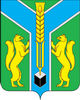 РОССИЙСКАЯ ФЕДЕРАЦИЯИРКУТСКАЯ ОБЛАСТЬМуниципальное образование«Заларинский район»РАЙОННАЯ ДУМАРЕШЕНИЕОт     20 декабря   2016г.                 п. Залари                                        № 13/82 О  внесении изменений в Решение  районной Думы от 23.12.2015 года  № 5/31  «О   бюджете   муниципального образования  «Заларинский район» на 2016 год»        В соответствии с Федеральным законом от 6 октября 2003г. № 131 – ФЗ «Об общих принципах организации местного самоуправления в Российской Федерации», Законом  Иркутской области №130-ОЗ от 23.12.2015г.  «Об областном бюджете на  2016 год»,  руководствуясь  Бюджетным  кодексом  Российской  Федерации,  Уставом  муниципального образования  «Заларинский район»,  Положением   «О бюджетном процессе в муниципальном образовании «Заларинский район», утверждённого решением Думы от 29.10.2015 года №  2/11, Районная ДумаРЕШИЛА:      Внести в Решение районной Думы от   23.12.2015 года  № 5/31                 «О бюджете муниципального образования «Заларинский район»  на 2016 год»  следующие изменения:    1. Пункт  1 изложить в следующей редакции: «Утвердить основные характеристики  бюджета муниципального  образования   «Заларинский район»  (далее – местный бюджет) на 2016 год:- общий объем доходов местного бюджета в сумме 859292,2 тыс. рублей, из них объем межбюджетных трансфертов, получаемых из других бюджетов бюджетной системы Российской Федерации, в сумме 763869,4  тыс. рублей;- общий объем расходов местного бюджета в сумме 867020,9 тыс. рублей;- размер дефицита местного бюджета  в сумме 7728,7  тыс. рублей или 8,1 процента утвержденного  общего годового объема  доходов  местного  бюджета без  учета утвержденного  объема  безвозмездных  поступлений и поступлений налоговых доходов по дополнительным нормативам отчислений.      Установить, что  превышение дефицита местного бюджета над ограничениями, установленными статьёй 92.1 Бюджетного кодекса Российской Федерации, осуществлено в пределах снижения остатков средств на счетах по учёту средств местного бюджета в объёме 572,0 тыс.рублей.   Дефицит местного бюджета без учёта суммы остатков средств  составит 7156,7 тыс. рублей  или 7,5 процентов утвержденного  общего годового объема  доходов  местного  бюджета без  учета утвержденного  объема  безвозмездных  поступлений и поступлений налоговых доходов по дополнительным нормативам отчислений».    2. Утвердить бюджетные ассигнования на осуществление бюджетных инвестиций в объекты муниципальной собственности муниципального образования «Заларинский район» за счет средств местного бюджета на 2016 год согласно приложению 9 к настоящему Решению.   3. Пункт  9 изложить в следующей редакции:  «Утвердить общий объем бюджетных ассигнований на 2016 год, направляемых на исполнение публичных нормативных обязательств в сумме  43544,1 тыс.рублей, согласно приложению №7 к настоящему Решению.»   4. Пункт 10 изложить в следующей редакции: «Утвердить объем бюджетных ассигнований муниципального дорожного фонда муниципального образования «Заларинский район» на 2016 год в размере 95703,9 тыс. руб.»   5.  Приложения №1,№4, №5, №6,№7,№9,№10,№11 и  №12 изложить в новой редакции  (прилагаются №1- 9).   6.  Настоящее решение опубликовать в информационном листе «Мэрия» и разместить в информационно-телекоммуникационной сети  «Интернет» на официальном сайте муниципального образования  «Заларинский район».   7. Настоящее   решение   вступает  в  силу  со дня его официального опубликования. Приложение № 1                                                                                                                                                                                                                                                                                                                                                                                                                                                 "О внесении изменений в решение районной Думы №5/31 от23.12.2015г "О бюджете  муниципального образования "Заларинский район" на 2016 год"  №13/82 от 20.12..2016г.Приложение № 1                                                                                                                                                                                                                                                                                                                                                                                                                                                 "О внесении изменений в решение районной Думы №5/31 от23.12.2015г "О бюджете  муниципального образования "Заларинский район" на 2016 год"  №13/82 от 20.12..2016г.Приложение № 1                                                                                                                                                                                                                                                                                                                                                                                                                                                к решению районной Думы "О бюджете  муниципального образования "Заларинский район" на 2016 год"  №5/31 от 23.12.2015г.Приложение № 1                                                                                                                                                                                                                                                                                                                                                                                                                                                к решению районной Думы "О бюджете  муниципального образования "Заларинский район" на 2016 год"  №5/31 от 23.12.2015г.Прогнозируемые доходы муниципального образования "Заларинский район"                                                                           на 2016 год Прогнозируемые доходы муниципального образования "Заларинский район"                                                                           на 2016 год Прогнозируемые доходы муниципального образования "Заларинский район"                                                                           на 2016 год тыс. руб.Наименование Код бюджетной классификации Российской ФедерацииСуммаСобственные налоговые, неналоговые доходы000 1 00 00000 00 0000 00095422,8НАЛОГИ НА ПРИБЫЛЬ, ДОХОДЫ000 1 01 00000 01 0000 11065945,0Налог на доходы физических лиц000 1 01 02000 01 0000 11065945,0Налог на доходы физических лиц с доходов, облагаемых по налоговой ставке, установленной пунктом 1  статьи 224 Налогового кодекса Российской Федерации, за исключением доходов, полученных физическими лицами, зарегистрированными в качестве индивидуальных предпринимателей, частных нотариусов и других лиц, занимающихся частной практикой000 1 01 02010 01 0000 11064475,0Налог на доходы физических лиц с доходов, облагаемых по налоговой ставке, установленной пунктом 1 статьи 224 Налогового кодекса Российской Федерации, и полученных физическими лицами, зарегистрированными в качестве индивидуальных предпринимателей, частных нотариусов и других лиц, занимающихся частной практикой000 1 01 02020 01 0000 11020,0Налог на доходы физических лиц с доходов, полученных физическими лицами, не являющимися налоговыми резидентами Российской Федерации000 1 01 02030 01 0000 110150,0Налог на доходы физических лиц с доходов, полученных в виде выигрышей и призов в проводимых конкурсах, играх и других мероприятиях в целях рекламы товаров, работ и услуг, страховых выплат по договорам добровольного страхования жизни, заключенным на срок менее 5 лет, в части превышения сумм страховых взносов, увеличенных на сумму, рассчитанную исходя из действующей ставки рефинансирования, процентных доходов по вкладам в банках (за исключением срочных пенсионных вкладов, внесенных на срок не менее 6 месяцев), в виде материальной выгоды от экономии на процентах при получении заемных (кредитных) средств (за исключением материальной выгоды, полученной от экономии на процентах за пользование целевыми займами (кредитами) на новое строительство или приобретение жилья) 000 1 01 02040 01 0000 1101300,0НАЛОГИ НА ТОВАРЫ (РАБОТЫ, УСЛУГИ), РЕАЛИЗУЕМЫЕ НА ТЕРРИТОРИИ РОССИЙСКОЙ ФЕДЕРАЦИИ000 1 03 00000 00 0000 0002000,0Акцизы по подакцизным товарам (продукции), производимым на территории РФ000 1 03 02000 01 0000 1102000,0Доходы от уплаты акцизов на дизельное топливо, подлежащие распределению в консолидированные бюджеты субъектов Российской Федерации000 1 03 02230 01 0000 110637,0Доходы от уплаты акцизов на моторные масла для дизельных и (или) карбюраторных (инжекторных) двигателей, подлежащие распределению в консолидированные бюджеты субъектов Российской Федерации000 1 03 02240 01 0000 11012,0Доходы от уплаты акцизов на автомобильный бензин, производимый на территории Российской Федерации, подлежащие распределению в консолидированные бюджеты субъектов Российской Федерации000 1 03 02250 01 0000 1101350,0Доходы от уплаты акцизов на прямогонный бензин, производимый на территории Российской Федерации, подлежащие распределению в консолидированные бюджеты субъектов Российской Федерации000 1 03 02260 01 0000 1101,0Налоги на совокупный доход000 1 05 00000 00 0000 00013670,85Единый налог на вмененный доход для отдельных видов деятельности000 1 05 02000 02 0000 11013473,85Единый налог на вмененный доход для отдельных видов деятельности000 1 05 02010 02 0000 11013472,7Единый налог на вмененный доход для отдельных видов деятельности (за налоговые периоды, истекшие до 1 января 2011 года)000 1 05 02020 02 0000 1101,15Единый сельскохозяйственный налог 000 1 05 03000 01 0000 110148,0Единый сельскохозяйственный налог 000 1 05 03010 01 0000 110148,0Налог, взимаемый в связи с применением патентной системы налогообложения000 1 05 04000 00 0000 11049,0Налог, взимаемый в связи с применением патентной системы налогообложения, зачисляемый в бюджеты муниципальных районов000 1 05 04020 00 0000 11049,0Государственная пошлина , сборы000 1 08 00000 00 0000 0003868,5Государственная пошлина по делам, рассматриваемым в судах общей юрисдикции, мировыми судьями (за исключением государственной пошлины по делам, рассматриваемым Верховным Судом Российской Федерации)000 1 08 03010 01 0000 1103433,0Государственная пошлина за совершение действий, связанных с лицензированием, с проведением аттестации в случаях, если такая аттестация предусмотрена законодательством Российской Федерации, зачисляемая в бюджеты муниципальных районов000 1 08 07084 01 4000 110435,5Доходы от использования имущества, находящегося в муниципальной собственности000 1 11 00000 00 0000 0004234,4Доходы, получаемые в виде арендной платы за земельные участки, государственная собственность на которые не разграничена и которые расположены в границах поселений, а также средства от продажи права на заключение договоров аренды указанных земельных участков000 1 11 05013 10 0000 1202184,0Прочие поступления от использования имущества, находящегося в собственности муниципальных районов (за исключением имущества муниципальных автономных учреждений, а также имущества муниципальных унитарных предприятий, в том числе казенных)000 1 11 09045 05 0000 1202050,4Платежи за пользование природными ресурсами000 1 12 00000 00 0000 000113,0Плата за негативное воздействие на окружающую среду000 1 12 01000 01 0000 120113,0Плата за выбросы загрязняющих веществ в атмосферный воздух стационарными объектами000 1 12 01010 01 0000 12032,0Плата   за   иные    виды    негативного воздействия на окружающую среду000 1 12 01040 01 0000 12081,0Доходы от оказания платных услуг (работ) и компенсации затрат государства000 1 13 00000 00 0000 00043Прочие доходы от компенсации затрат бюджетов муниципальных районов000 1 13 02995 05 0000 13043Доходы от продажи материальных и нематериальных активов000 1 14 00000 00 0000 0002884,2Доходы от реализации имущества, находящегося в оперативном управлении учреждений, находящихся в ведении органов управления муниципальных районов (за исключением имущества муниципальных, бюджетных и автономных учреждений), в части реализации основных средств по указанному имуществу000 1 14 02052 05 0000 410384,2Доходы от продажи земельных участков, государственная собственность на которые не разграничена и которые расположены в границах поселений000 1 14 06013 10 0000 4302500,0Штрафы, санкции, возмещение ущерба000 1 16 00000 00 0000 0002656,2Денежные взыскания (штрафы) за нарушение законодательства о налогах и сборах, предусмотренные статьями 116, 117, 118, пунктами 1 и 2 статьи 120, статьями 125, 126, 128, 129, 1291, 132, 133, 134, 135, 1351 Налогового кодекса Российской Федерации000 1 16 03010 01 0000 14050,0Денежные взыскания (штрафы) за административные правонарушения в области налогов и сборов, предусмотренные Кодексом Российской Федерации об административных правонарушениях000 1 16 03030 01 0000 14011,0Денежные взыскания (штрафы) за нарушение законодательства о применении контрольно-кассовой техники при осуществлении наличных денежных расчетов и (или) расчетов с использованием платежных карт (федеральные государственные органы, Банк России, органы управления государственными внебюджетными фондами Российской Федерации)000 1 16 06000 01 0000 14036,0Денежные взыскания (штрафы) за административные правонарушения в области государственного регулирования производства и оборота этилового спирта, алкогольной, спиртосодержащей и табачной продукции000 1 16 08010 01 0000 140100,0Денежные взыскания (штрафы) за административные правонарушения в области государственного регулирования производства и оборота табачной продукции (федеральные государственные органы, Банк России, органы управления государственными внебюджетными фондами Российской Федерации) 1 16 08020 01 0000 1402,0Денежные взыскания (штрафы) за нарушение законодательства об охране и использовании животного мира000 1 16 25030 01 0000 14085,0Денежные взыскания (штрафы) за нарушение законодательства в области охраны окружающей среды 000 1 16 25050 01 0000 14011,0Денежные взыскания (штрафы) за нарушение земельного законодательства000 1 16 25060 01 0000 140380,0Денежные взыскания (штрафы) за нарушение законодательства в области обеспечения санитарно - эпидемиологического благополучия человека и законодательства в сфере защиты прав потребителей000 1 16 28000 01 0000 140173,0Денежные взыскания (штрафы) за нарушение правил перевозки крупногабаритных и тяжеловесных грузов по автомобильным дорогам общего пользования000 1 16 30010 01 0000 1403,0Прочие денежные взыскания (штрафы) за  правонарушения в области дорожного движения000 1 16 30030 01 0000 14083,0Денежные взыскания (штрафы) за нарушение законодательства Российской Федерации о контрактной системе в сфере закупок товаров, работ, услуг для обеспечения государственных и муниципальных нужд для нужд муниципальных районов000 1 16 33050 01 0000 14030,0Денежные взыскания (штрафы) за нарушение законодательства Российской Федерации об административных правонарушениях, предусмотренные статьей 20.25 Кодекса Российской Федерации об административных правонарушениях 000 1 16 43000 01 0000 14030,0Прочие поступления от денежных взысканий (штрафов) и иных сумм в возмещение ущерба, зачисляемые в бюджеты муниципальных районов000 1 16 90050 05 0000 1401662,2Прочие неналоговые доходы 000 117 00000  00 0000 0007,65Прочие неналоговые доходы бюджетов муниципальных районов000 117 05050 05 0000 1807,65Безвозмездные поступления 000 2 00 00000 00 0000 000763869,4Безвозмездные поступления от других бюджетов бюджетной системы000 2 02 00000 00 0000 000760969,4Дотации 000 2 02 01000 00 0000 15177 584,5Дотации бюджетам муниципальных районов на выравнивание уровня бюджетной обеспеченности000 2 02 01001 05 0000 15177584,5Дотации бюджетам  муниципальных  районов на   поддержку   мер   по    обеспечению сбалансированности бюджетов000 2 02 01003 05 0000 1510,0Субсидии 000 2 02 02000 00 0000 000181 522,4Субсидии на софинансирование расходных обязательств по строительству (приобретению) жилья, предоставляемого молодым семьям и молодым специалистам по договору найма жилого помещения (обл. б-т)000 2 02 02051 05 0000 000729,2Субсидии на софинансирование расходных обязательств по строительству (приобретению) жилья, предоставляемого молодым семьям и молодым специалистам по договору найма жилого помещения (фед. б-т)000 2 02 02051 05 0000 000661,8Субсидии местным бюджетам на строительство и реконструкцию автомобильных дорог общего пользования в рамках реализации мероприятий федеральной целевой программы "Устойчивое развитие сельских территорий на 2014-2017 годы и на период до 2020 года" (дорога Мейеровка) обл.б-т000 2 02 02077 05 0000 00075061,2Субсидии местным бюджетам на строительство и реконструкцию автомобильных дорог общего пользования в рамках реализации мероприятий федеральной целевой программы "Устойчивое развитие сельских территорий на 2014-2017 годы и на период до 2020 года" (дорога Мейеровка) фед.б-т000 2 02 02077 05 0000 00015762,5Субсидии бюджетам муниципальных районов на софинансирование капитальных вложений в объекты муниципальной собственности (Мойган д/с)000 2 02 02077 05 0000 0005893,4Субсидии на создание в общеобразовательных организациях, расположенных в сельской местности, условий для занятий физической культурой и спортом (Веренская школа)000 2 02 02215 05 0000 0002486,6Прочие субсидии, зачисляемые в бюджеты муниципальных районов000 2 02 02999 05 0000 00080927,7Выравнивание обеспеченности муниципальных районов (городских округов) Иркутской области по реализации ими их отдельных расходных обязательств000 2 02 02999 05 0000 00050332,9Основное мероприятие «Организация отдыха и оздоровления детей в рамках полномочий министерства социального развития, опеки и попечительства Иркутской области»000 2 02 02999 05 0000 0001904,6"Развитие системы отдыха и оздоровления детей в Иркутской области" на 2014 - 2018 годы000 2 02 02999 05 0000 0004815,6ГП Иркутской области "Развитие физической культуры и спорта" на 2014-2020гг. (строительство ФОК)000 2 02 02999 05 0000 00023874,6Субвенции000 2 02 03000 00 0000 151498 544,3Субвенции бюджетам муниципальных районов на проведение Всероссийской сельскохозяйственной переписи в 2016 году000 2 02 03121 05 0000 151737,2Составление списков кандидатов в присяжные заседатели федеральных судов общей юрисдикции в Российской Федерации000 2 02 03007 05 0000 1518,4Субвенции бюджетам муниципальных образований на предоставление гражданам субсидий на оплату жилого помещения и коммунальных услуг 000 2 02 03022 05 0000 15133754,8Субвенции бюджетам на выполнение переданных полномочий субъектов РФ 000 2 02 03024 05 0000 15111355,0-хранение, комплектование, учет и  использование архивных документов 000 2 02 03024 05 0000 1511177,0- государственные полномочия в области охраны труда000 2 02 03024 05 0000 151605,2- гос. полномочия по определению персонального состава и обеспечению деятельности районных  комиссий по делам несовершеннолетних и защите их прав000 2 02 03024 05 0000 1511219,2-гос. полномочия в области производства и оборота этилового спирта, алкогольной и спиртосодержащей продукции000 2 02 03024 05 0000 151363,3- гос. полномочия по определению персонального состава и обеспечению деятельности административных комиссий000 2 02 03024 05 0000 151605,2- социальная поддержка малообеспеченных и многодетных семей000 202 03024 05 0000 1516981,9Осуществление областного государственного полномочия по определению перечня должностных лиц органов местного самоуправления, уполномоченных составлять протоколы об административных правонарушениях, предусмотренных отдельными законами Иркутской области об административной ответственности000 202 03024 05 0000 1510,7Осуществление отдельных областных государственных полномочий в сфере обращения с безнадзорными собаками и кошками в Иркутской области000 202 03024 05 0000 151402,5Прочие субвенции бюджетам муниципальных районов ( субвенция образованию)000 2 02 03999 05 0000 151340211,6Прочие субвенции бюджетам муниципальных районов ( дошкольное образование)000 2 02 03999 05 0000 151112477,3Прочие межбюджетные трансферты000 2 02 04000 00 0000 151 3 318,2Межбюджетные трансферты, передаваемые бюджетам муниципальных районов из бюджетов поселений на осуществление части полномочий по решению вопросов местного значения 000 2 02 04010 00 0000 151 2109,6Межбюджетные трансферты, передаваемые бюджетам муниципальных районов из бюджетов поселений на осуществление части полномочий по решению вопросов местного значения (формирование и исполнение бюджета)000 2 02 04014 00 0000 151 1555,7Межбюджетные трансферты, передаваемые бюджетам муниципальных районов из бюджетов поселений на осуществление части полномочий по решению вопросов местного значения (размещение муниципального заказа)000 2 02 04014 00 0000 151 85,5Межбюджетные трансферты, передаваемые бюджетам муниципальных районов из бюджетов поселений на осуществление части полномочий по решению вопросов местного значения ( подготовка к проектов генеральных планов поселений, правил землепользования и застройки, подготовка на основе генерального плана поселений документации по планировке территории, выдача разрешений на строительство)000 2 02 04014 00 0000 151 139,7Межбюджетные трансферты, передаваемые бюджетам муниципальных районов из бюджетов поселений на осуществление части полномочий по решению вопросов местного значения (дорожная деятельность в отношении автомобильных дорог местного значения в границах населенных пунктов поселений, а именно строительство, реконструкция, капитальный ремонт автомобильных дорог в части составления дефектных ведомостей на выполнение работ, составление сметной документации, осуществление контроля за качеством и объемами, выполнение работ в составлении актов выполненных работ в рамках долгосрочной программы (развитие автомобильных дорог общего пользования регионального или межмуниципального и местного значения в Иркутской области на 2011-2015 годы)000 2 02 04014 00 0000 151 216,0Межбюджетные трансферты, передаваемые бюджетам муниципальных районов из бюджетов поселений на оказание правовой помощи органам местного самоуправления в целях осуществления полномочий по решению вопросов местного значения (правовая поддержка)000 2 02 04014 00 0000 151 39,2Межбюджетные трансферты, передаваемые бюджетам муниципальных районов из бюджетов поселений на осуществление части полномочий по решению вопросов местного значения (КСП)000 2 02 04014 00 0000 151 73,5Комплектование книжных фондов библиотек 000 2 02 04025 00 0000 151 15,2Комплектование книжных фондов библиотек муниципальных образований Иркутской области (за счет средств областного бюджета)000 2 02 04025 05 0000 151 8,2Комплектование книжных фондов библиотек муниципальных образований Иркутской области (за счет средств федерального бюджета)000 2 02 04025 05 0000 151 7,0Межбюджетные трансферты, передаваемые бюджетам муниципальных районов на государственную поддержку муниципальных учреждений культуры, находящихся на территории сельских поселений000 2 02 04052 05 0000 151 100,0Межбюджетные трансферты, передаваемые бюджетам муниципальных районов на государственную поддержку лучших работников муниципальных учреждений культуры, находящихся на территории сельских поселений000 2 02 04053 05 0000 151 50,0Прочие межбюджетные трансферты000 2 02 04999 00 0000 151 1043,4Прочие межбюджетные трансферты передаваемые бюджетам муниципальных районов по соглашению об осуществлении внешнего муниципального финансового контроля000 2 02 04999 05 0000 151 612,1Прочие межбюджетные трансферты передаваемые бюджетам муниципальных районов по соглашению об оказании правовой помощи органам местного самоуправления000 2 02 04999 05 0000 151 431,3ПРОЧИЕ БЕЗВОЗМЕЗДНЫЕ ПОСТУПЛЕНИЯ000 2 07 00000 00 0000 0002900,0Прочие безвозмездные поступления в бюджеты муниципальных районов000 2 07 05030 05 0000 1802900,0ВСЕГОВСЕГО859 292,2        Приложение №2к решению районной Думы  "О внесении изменений в решение районной Думы от 23.12.2015 г.№ 5/31  "О бюджете  муниципального образования "Заларинский район" на  2016 год"                                         №13/82 от 20.12..2016г.к решению районной Думы  "О внесении изменений в решение районной Думы от 23.12.2015 г.№ 5/31  "О бюджете  муниципального образования "Заларинский район" на  2016 год"                                         №13/82 от 20.12..2016г.к решению районной Думы  "О внесении изменений в решение районной Думы от 23.12.2015 г.№ 5/31  "О бюджете  муниципального образования "Заларинский район" на  2016 год"                                         №13/82 от 20.12..2016г.к решению районной Думы  "О внесении изменений в решение районной Думы от 23.12.2015 г.№ 5/31  "О бюджете  муниципального образования "Заларинский район" на  2016 год"                                         №13/82 от 20.12..2016г.к решению районной Думы  "О внесении изменений в решение районной Думы от 23.12.2015 г.№ 5/31  "О бюджете  муниципального образования "Заларинский район" на  2016 год"                                         №13/82 от 20.12..2016г.к решению районной Думы  "О внесении изменений в решение районной Думы от 23.12.2015 г.№ 5/31  "О бюджете  муниципального образования "Заларинский район" на  2016 год"                                         №13/82 от 20.12..2016г.к решению районной Думы  "О внесении изменений в решение районной Думы от 23.12.2015 г.№ 5/31  "О бюджете  муниципального образования "Заларинский район" на  2016 год"                                         №13/82 от 20.12..2016г.к решению районной Думы  "О внесении изменений в решение районной Думы от 23.12.2015 г.№ 5/31  "О бюджете  муниципального образования "Заларинский район" на  2016 год"                                         №13/82 от 20.12..2016г.к решению районной Думы  "О внесении изменений в решение районной Думы от 23.12.2015 г.№ 5/31  "О бюджете  муниципального образования "Заларинский район" на  2016 год"                                         №13/82 от 20.12..2016г.к решению районной Думы  "О внесении изменений в решение районной Думы от 23.12.2015 г.№ 5/31  "О бюджете  муниципального образования "Заларинский район" на  2016 год"                                         №13/82 от 20.12..2016г.к решению районной Думы  "О внесении изменений в решение районной Думы от 23.12.2015 г.№ 5/31  "О бюджете  муниципального образования "Заларинский район" на  2016 год"                                         №13/82 от 20.12..2016г.к решению районной Думы  "О внесении изменений в решение районной Думы от 23.12.2015 г.№ 5/31  "О бюджете  муниципального образования "Заларинский район" на  2016 год"                                         №13/82 от 20.12..2016г.Приложение №4 к решению районной Думы  от 23.12.2015 г.№ 5/31  "О бюджете  муниципального образования "Заларинский район" на  2016 год"                                                                       к решению районной Думы  от 23.12.2015 г.№ 5/31  "О бюджете  муниципального образования "Заларинский район" на  2016 год"                                                                       к решению районной Думы  от 23.12.2015 г.№ 5/31  "О бюджете  муниципального образования "Заларинский район" на  2016 год"                                                                       к решению районной Думы  от 23.12.2015 г.№ 5/31  "О бюджете  муниципального образования "Заларинский район" на  2016 год"                                                                       к решению районной Думы  от 23.12.2015 г.№ 5/31  "О бюджете  муниципального образования "Заларинский район" на  2016 год"                                                                       к решению районной Думы  от 23.12.2015 г.№ 5/31  "О бюджете  муниципального образования "Заларинский район" на  2016 год"                                                                       к решению районной Думы  от 23.12.2015 г.№ 5/31  "О бюджете  муниципального образования "Заларинский район" на  2016 год"                                                                       к решению районной Думы  от 23.12.2015 г.№ 5/31  "О бюджете  муниципального образования "Заларинский район" на  2016 год"                                                                       к решению районной Думы  от 23.12.2015 г.№ 5/31  "О бюджете  муниципального образования "Заларинский район" на  2016 год"                                                                       к решению районной Думы  от 23.12.2015 г.№ 5/31  "О бюджете  муниципального образования "Заларинский район" на  2016 год"                                                                       к решению районной Думы  от 23.12.2015 г.№ 5/31  "О бюджете  муниципального образования "Заларинский район" на  2016 год"                                                                       к решению районной Думы  от 23.12.2015 г.№ 5/31  "О бюджете  муниципального образования "Заларинский район" на  2016 год"                                                                       РАСПРЕДЕЛЕНИЕ БЮДЖЕТНЫХ АССИГНОВАНИЙ ПО РАЗДЕЛАМ И ПОДРАЗДЕЛАМ КЛАССИФИКАЦИИ РАСХОДОВ БЮДЖЕТОВ НА 2016 ГОДРАСПРЕДЕЛЕНИЕ БЮДЖЕТНЫХ АССИГНОВАНИЙ ПО РАЗДЕЛАМ И ПОДРАЗДЕЛАМ КЛАССИФИКАЦИИ РАСХОДОВ БЮДЖЕТОВ НА 2016 ГОДРАСПРЕДЕЛЕНИЕ БЮДЖЕТНЫХ АССИГНОВАНИЙ ПО РАЗДЕЛАМ И ПОДРАЗДЕЛАМ КЛАССИФИКАЦИИ РАСХОДОВ БЮДЖЕТОВ НА 2016 ГОДРАСПРЕДЕЛЕНИЕ БЮДЖЕТНЫХ АССИГНОВАНИЙ ПО РАЗДЕЛАМ И ПОДРАЗДЕЛАМ КЛАССИФИКАЦИИ РАСХОДОВ БЮДЖЕТОВ НА 2016 ГОДРАСПРЕДЕЛЕНИЕ БЮДЖЕТНЫХ АССИГНОВАНИЙ ПО РАЗДЕЛАМ И ПОДРАЗДЕЛАМ КЛАССИФИКАЦИИ РАСХОДОВ БЮДЖЕТОВ НА 2016 ГОДРАСПРЕДЕЛЕНИЕ БЮДЖЕТНЫХ АССИГНОВАНИЙ ПО РАЗДЕЛАМ И ПОДРАЗДЕЛАМ КЛАССИФИКАЦИИ РАСХОДОВ БЮДЖЕТОВ НА 2016 ГОДРАСПРЕДЕЛЕНИЕ БЮДЖЕТНЫХ АССИГНОВАНИЙ ПО РАЗДЕЛАМ И ПОДРАЗДЕЛАМ КЛАССИФИКАЦИИ РАСХОДОВ БЮДЖЕТОВ НА 2016 ГОДРАСПРЕДЕЛЕНИЕ БЮДЖЕТНЫХ АССИГНОВАНИЙ ПО РАЗДЕЛАМ И ПОДРАЗДЕЛАМ КЛАССИФИКАЦИИ РАСХОДОВ БЮДЖЕТОВ НА 2016 ГОДРАСПРЕДЕЛЕНИЕ БЮДЖЕТНЫХ АССИГНОВАНИЙ ПО РАЗДЕЛАМ И ПОДРАЗДЕЛАМ КЛАССИФИКАЦИИ РАСХОДОВ БЮДЖЕТОВ НА 2016 ГОДРАСПРЕДЕЛЕНИЕ БЮДЖЕТНЫХ АССИГНОВАНИЙ ПО РАЗДЕЛАМ И ПОДРАЗДЕЛАМ КЛАССИФИКАЦИИ РАСХОДОВ БЮДЖЕТОВ НА 2016 ГОДРАСПРЕДЕЛЕНИЕ БЮДЖЕТНЫХ АССИГНОВАНИЙ ПО РАЗДЕЛАМ И ПОДРАЗДЕЛАМ КЛАССИФИКАЦИИ РАСХОДОВ БЮДЖЕТОВ НА 2016 ГОДРАСПРЕДЕЛЕНИЕ БЮДЖЕТНЫХ АССИГНОВАНИЙ ПО РАЗДЕЛАМ И ПОДРАЗДЕЛАМ КЛАССИФИКАЦИИ РАСХОДОВ БЮДЖЕТОВ НА 2016 ГОДРАСПРЕДЕЛЕНИЕ БЮДЖЕТНЫХ АССИГНОВАНИЙ ПО РАЗДЕЛАМ И ПОДРАЗДЕЛАМ КЛАССИФИКАЦИИ РАСХОДОВ БЮДЖЕТОВ НА 2016 ГОДРАСПРЕДЕЛЕНИЕ БЮДЖЕТНЫХ АССИГНОВАНИЙ ПО РАЗДЕЛАМ И ПОДРАЗДЕЛАМ КЛАССИФИКАЦИИ РАСХОДОВ БЮДЖЕТОВ НА 2016 ГОДтыс.руб.НаименованиеНаименованиеНаименованиеРзПрРзПрРзПрСуммаОБЩЕГОСУДАРСТВЕННЫЕ ВОПРОСЫОБЩЕГОСУДАРСТВЕННЫЕ ВОПРОСЫОБЩЕГОСУДАРСТВЕННЫЕ ВОПРОСЫ01000100010057 125,2Функционирование высшего должностного лица субъекта Российской Федерации и муниципального образованияФункционирование высшего должностного лица субъекта Российской Федерации и муниципального образованияФункционирование высшего должностного лица субъекта Российской Федерации и муниципального образования0102010201022 413,1Функционирование законодательных (представительных) органов государственной власти и представительных органов муниципальных образованийФункционирование законодательных (представительных) органов государственной власти и представительных органов муниципальных образованийФункционирование законодательных (представительных) органов государственной власти и представительных органов муниципальных образований0103010301031 929,4Функционирование Правительства Российской Федерации, высших исполнительных органов государственной власти субъектов Российской Федерации, местных администрацийФункционирование Правительства Российской Федерации, высших исполнительных органов государственной власти субъектов Российской Федерации, местных администрацийФункционирование Правительства Российской Федерации, высших исполнительных органов государственной власти субъектов Российской Федерации, местных администраций01040104010435 409,2Судебная системаСудебная системаСудебная система0105010501058,4Обеспечение деятельности финансовых, налоговых и таможенных органов и органов финансового (финансово-бюджетного) надзораОбеспечение деятельности финансовых, налоговых и таможенных органов и органов финансового (финансово-бюджетного) надзораОбеспечение деятельности финансовых, налоговых и таможенных органов и органов финансового (финансово-бюджетного) надзора01060106010611 409,2Обеспечение проведения выборов и референдумовОбеспечение проведения выборов и референдумовОбеспечение проведения выборов и референдумов01070107010738,1Резервные фондыРезервные фондыРезервные фонды011101110111200,0Другие общегосударственные вопросыДругие общегосударственные вопросыДругие общегосударственные вопросы0113011301135 717,8НАЦИОНАЛЬНАЯ БЕЗОПАСНОСТЬ И ПРАВООХРАНИТЕЛЬНАЯ ДЕЯТЕЛЬНОСТЬНАЦИОНАЛЬНАЯ БЕЗОПАСНОСТЬ И ПРАВООХРАНИТЕЛЬНАЯ ДЕЯТЕЛЬНОСТЬНАЦИОНАЛЬНАЯ БЕЗОПАСНОСТЬ И ПРАВООХРАНИТЕЛЬНАЯ ДЕЯТЕЛЬНОСТЬ030003000300177,0Органы внутренних делОрганы внутренних делОрганы внутренних дел03020302030250,0Другие вопросы в области национальной безопасности и правоохранительной деятельностиДругие вопросы в области национальной безопасности и правоохранительной деятельностиДругие вопросы в области национальной безопасности и правоохранительной деятельности031403140314127,0НАЦИОНАЛЬНАЯ ЭКОНОМИКАНАЦИОНАЛЬНАЯ ЭКОНОМИКАНАЦИОНАЛЬНАЯ ЭКОНОМИКА04000400040096 306,4Сельское хозяйство и рыболовствоСельское хозяйство и рыболовствоСельское хозяйство и рыболовство040504050405602,5Дорожное хозяйство (дорожные фонды)Дорожное хозяйство (дорожные фонды)Дорожное хозяйство (дорожные фонды)04090409040995 703,9ЖИЛИЩНО-КОММУНАЛЬНОЕ ХОЗЯЙСТВОЖИЛИЩНО-КОММУНАЛЬНОЕ ХОЗЯЙСТВОЖИЛИЩНО-КОММУНАЛЬНОЕ ХОЗЯЙСТВО0500050005003 954,7Жилищное хозяйствоЖилищное хозяйствоЖилищное хозяйство0501050105013 254,7Коммунальное хозяйствоКоммунальное хозяйствоКоммунальное хозяйство050205020502700,0ОХРАНА ОКРУЖАЮЩЕЙ СРЕДЫОХРАНА ОКРУЖАЮЩЕЙ СРЕДЫОХРАНА ОКРУЖАЮЩЕЙ СРЕДЫ06000600060050,0Другие вопросы в области охраны окружающей средыДругие вопросы в области охраны окружающей средыДругие вопросы в области охраны окружающей среды06050605060550,0ОБРАЗОВАНИЕОБРАЗОВАНИЕОБРАЗОВАНИЕ070007000700588 081,6Дошкольное образованиеДошкольное образованиеДошкольное образование070107010701134 655,7Общее образованиеОбщее образованиеОбщее образование070207020702428 380,4Молодежная политика и оздоровление детейМолодежная политика и оздоровление детейМолодежная политика и оздоровление детей0707070707078 634,2Другие вопросы в области образованияДругие вопросы в области образованияДругие вопросы в области образования07090709070916 411,3КУЛЬТУРА, КИНЕМАТОГРАФИЯКУЛЬТУРА, КИНЕМАТОГРАФИЯКУЛЬТУРА, КИНЕМАТОГРАФИЯ08000800080037 699,8КультураКультураКультура08010801080123 715,7Другие вопросы в области культуры, кинематографииДругие вопросы в области культуры, кинематографииДругие вопросы в области культуры, кинематографии08040804080413 984,1ЗДРАВООХРАНЕНИЕЗДРАВООХРАНЕНИЕЗДРАВООХРАНЕНИЕ090009000900200,0Другие вопросы в области здравоохраненияДругие вопросы в области здравоохраненияДругие вопросы в области здравоохранения090909090909200,0СОЦИАЛЬНАЯ ПОЛИТИКАСОЦИАЛЬНАЯ ПОЛИТИКАСОЦИАЛЬНАЯ ПОЛИТИКА10001000100044 833,3Пенсионное обеспечениеПенсионное обеспечениеПенсионное обеспечение1001100110012 807,4Социальное обеспечение населенияСоциальное обеспечение населенияСоциальное обеспечение населения10031003100333 754,8Охрана семьи и детстваОхрана семьи и детстваОхрана семьи и детства1004100410046 981,9Другие вопросы в области социальной политикиДругие вопросы в области социальной политикиДругие вопросы в области социальной политики1006100610061 289,2ФИЗИЧЕСКАЯ КУЛЬТУРА И СПОРТФИЗИЧЕСКАЯ КУЛЬТУРА И СПОРТФИЗИЧЕСКАЯ КУЛЬТУРА И СПОРТ11001100110025 761,9Физическая культураФизическая культураФизическая культура110111011101630,7Массовый спортМассовый спортМассовый спорт11021102110225 131,2ОБСЛУЖИВАНИЕ ГОСУДАРСТВЕННОГО И МУНИЦИПАЛЬНОГО ДОЛГАОБСЛУЖИВАНИЕ ГОСУДАРСТВЕННОГО И МУНИЦИПАЛЬНОГО ДОЛГАОБСЛУЖИВАНИЕ ГОСУДАРСТВЕННОГО И МУНИЦИПАЛЬНОГО ДОЛГА130013001300245,0Обслуживание государственного внутреннего и муниципального долгаОбслуживание государственного внутреннего и муниципального долгаОбслуживание государственного внутреннего и муниципального долга130113011301245,0МЕЖБЮДЖЕТНЫЕ ТРАНСФЕРТЫ ОБЩЕГО ХАРАКТЕРА БЮДЖЕТАМ СУБЪЕКТОВ РОССИЙСКОЙ ФЕДЕРАЦИИ И МУНИЦИПАЛЬНЫХ ОБРАЗОВАНИЙМЕЖБЮДЖЕТНЫЕ ТРАНСФЕРТЫ ОБЩЕГО ХАРАКТЕРА БЮДЖЕТАМ СУБЪЕКТОВ РОССИЙСКОЙ ФЕДЕРАЦИИ И МУНИЦИПАЛЬНЫХ ОБРАЗОВАНИЙМЕЖБЮДЖЕТНЫЕ ТРАНСФЕРТЫ ОБЩЕГО ХАРАКТЕРА БЮДЖЕТАМ СУБЪЕКТОВ РОССИЙСКОЙ ФЕДЕРАЦИИ И МУНИЦИПАЛЬНЫХ ОБРАЗОВАНИЙ14001400140012 586,0Дотации на выравнивание бюджетной обеспеченности субъектов Российской Федерации и муниципальных образованийДотации на выравнивание бюджетной обеспеченности субъектов Российской Федерации и муниципальных образованийДотации на выравнивание бюджетной обеспеченности субъектов Российской Федерации и муниципальных образований14011401140112 086,0Прочие межбюджетные трансферты общего характераПрочие межбюджетные трансферты общего характераПрочие межбюджетные трансферты общего характера140314031403500,0ИтогоИтогоИтого867 020,9Приложение №3Приложение №3к решению районной Думы  "О внесении изменений в решение районной Думы от 23.12.2015 г.№ 5/31  "О бюджете  муниципального образования "Заларинский район" на 2016 год"                                                                          №13/82 от 20.12..2016г..к решению районной Думы  "О внесении изменений в решение районной Думы от 23.12.2015 г.№ 5/31  "О бюджете  муниципального образования "Заларинский район" на 2016 год"                                                                          №13/82 от 20.12..2016г..к решению районной Думы  "О внесении изменений в решение районной Думы от 23.12.2015 г.№ 5/31  "О бюджете  муниципального образования "Заларинский район" на 2016 год"                                                                          №13/82 от 20.12..2016г..к решению районной Думы  "О внесении изменений в решение районной Думы от 23.12.2015 г.№ 5/31  "О бюджете  муниципального образования "Заларинский район" на 2016 год"                                                                          №13/82 от 20.12..2016г..к решению районной Думы  "О внесении изменений в решение районной Думы от 23.12.2015 г.№ 5/31  "О бюджете  муниципального образования "Заларинский район" на 2016 год"                                                                          №13/82 от 20.12..2016г..к решению районной Думы  "О внесении изменений в решение районной Думы от 23.12.2015 г.№ 5/31  "О бюджете  муниципального образования "Заларинский район" на 2016 год"                                                                          №13/82 от 20.12..2016г..к решению районной Думы  "О внесении изменений в решение районной Думы от 23.12.2015 г.№ 5/31  "О бюджете  муниципального образования "Заларинский район" на 2016 год"                                                                          №13/82 от 20.12..2016г..к решению районной Думы  "О внесении изменений в решение районной Думы от 23.12.2015 г.№ 5/31  "О бюджете  муниципального образования "Заларинский район" на 2016 год"                                                                          №13/82 от 20.12..2016г..к решению районной Думы  "О внесении изменений в решение районной Думы от 23.12.2015 г.№ 5/31  "О бюджете  муниципального образования "Заларинский район" на 2016 год"                                                                          №13/82 от 20.12..2016г..к решению районной Думы  "О внесении изменений в решение районной Думы от 23.12.2015 г.№ 5/31  "О бюджете  муниципального образования "Заларинский район" на 2016 год"                                                                          №13/82 от 20.12..2016г..к решению районной Думы  "О внесении изменений в решение районной Думы от 23.12.2015 г.№ 5/31  "О бюджете  муниципального образования "Заларинский район" на 2016 год"                                                                          №13/82 от 20.12..2016г..к решению районной Думы  "О внесении изменений в решение районной Думы от 23.12.2015 г.№ 5/31  "О бюджете  муниципального образования "Заларинский район" на 2016 год"                                                                          №13/82 от 20.12..2016г..к решению районной Думы  "О внесении изменений в решение районной Думы от 23.12.2015 г.№ 5/31  "О бюджете  муниципального образования "Заларинский район" на 2016 год"                                                                          №13/82 от 20.12..2016г..к решению районной Думы  "О внесении изменений в решение районной Думы от 23.12.2015 г.№ 5/31  "О бюджете  муниципального образования "Заларинский район" на 2016 год"                                                                          №13/82 от 20.12..2016г..к решению районной Думы  "О внесении изменений в решение районной Думы от 23.12.2015 г.№ 5/31  "О бюджете  муниципального образования "Заларинский район" на 2016 год"                                                                          №13/82 от 20.12..2016г..к решению районной Думы  "О внесении изменений в решение районной Думы от 23.12.2015 г.№ 5/31  "О бюджете  муниципального образования "Заларинский район" на 2016 год"                                                                          №13/82 от 20.12..2016г..к решению районной Думы  "О внесении изменений в решение районной Думы от 23.12.2015 г.№ 5/31  "О бюджете  муниципального образования "Заларинский район" на 2016 год"                                                                          №13/82 от 20.12..2016г..к решению районной Думы  "О внесении изменений в решение районной Думы от 23.12.2015 г.№ 5/31  "О бюджете  муниципального образования "Заларинский район" на 2016 год"                                                                          №13/82 от 20.12..2016г..к решению районной Думы  "О внесении изменений в решение районной Думы от 23.12.2015 г.№ 5/31  "О бюджете  муниципального образования "Заларинский район" на 2016 год"                                                                          №13/82 от 20.12..2016г..к решению районной Думы  "О внесении изменений в решение районной Думы от 23.12.2015 г.№ 5/31  "О бюджете  муниципального образования "Заларинский район" на 2016 год"                                                                          №13/82 от 20.12..2016г..Приложение № 5Приложение № 5к решению районной Думы  от 23.12.2015 г. № 5/31  "О бюджете  муниципального образования "Заларинский район" на 2016 год"     к решению районной Думы  от 23.12.2015 г. № 5/31  "О бюджете  муниципального образования "Заларинский район" на 2016 год"     к решению районной Думы  от 23.12.2015 г. № 5/31  "О бюджете  муниципального образования "Заларинский район" на 2016 год"     к решению районной Думы  от 23.12.2015 г. № 5/31  "О бюджете  муниципального образования "Заларинский район" на 2016 год"     к решению районной Думы  от 23.12.2015 г. № 5/31  "О бюджете  муниципального образования "Заларинский район" на 2016 год"     к решению районной Думы  от 23.12.2015 г. № 5/31  "О бюджете  муниципального образования "Заларинский район" на 2016 год"     к решению районной Думы  от 23.12.2015 г. № 5/31  "О бюджете  муниципального образования "Заларинский район" на 2016 год"     к решению районной Думы  от 23.12.2015 г. № 5/31  "О бюджете  муниципального образования "Заларинский район" на 2016 год"     к решению районной Думы  от 23.12.2015 г. № 5/31  "О бюджете  муниципального образования "Заларинский район" на 2016 год"     к решению районной Думы  от 23.12.2015 г. № 5/31  "О бюджете  муниципального образования "Заларинский район" на 2016 год"     к решению районной Думы  от 23.12.2015 г. № 5/31  "О бюджете  муниципального образования "Заларинский район" на 2016 год"     к решению районной Думы  от 23.12.2015 г. № 5/31  "О бюджете  муниципального образования "Заларинский район" на 2016 год"     к решению районной Думы  от 23.12.2015 г. № 5/31  "О бюджете  муниципального образования "Заларинский район" на 2016 год"     к решению районной Думы  от 23.12.2015 г. № 5/31  "О бюджете  муниципального образования "Заларинский район" на 2016 год"     к решению районной Думы  от 23.12.2015 г. № 5/31  "О бюджете  муниципального образования "Заларинский район" на 2016 год"     к решению районной Думы  от 23.12.2015 г. № 5/31  "О бюджете  муниципального образования "Заларинский район" на 2016 год"     к решению районной Думы  от 23.12.2015 г. № 5/31  "О бюджете  муниципального образования "Заларинский район" на 2016 год"     к решению районной Думы  от 23.12.2015 г. № 5/31  "О бюджете  муниципального образования "Заларинский район" на 2016 год"     к решению районной Думы  от 23.12.2015 г. № 5/31  "О бюджете  муниципального образования "Заларинский район" на 2016 год"     к решению районной Думы  от 23.12.2015 г. № 5/31  "О бюджете  муниципального образования "Заларинский район" на 2016 год"     РАСПРЕДЕЛЕНИЕ БЮДЖЕТНЫХ АССИГНОВАНИЙ ПО ЦЕЛЕВЫМ СТАТЬЯМ (МУНИЦИПАЛЬНЫМ ПРОГРАММАМ МО «ЗАЛАРИНСКИЙ РАЙОН» И НЕПРОГРАММНЫМ НАПРАВЛЕНИЯМ ДЕЯТЕЛЬНОСТИ), ГРУППАМ ВИДОВ РАСХОДОВ, РАЗДЕЛАМ, ПОДРАЗДЕЛАМ КЛАССИФИКАЦИИ РАСХОДОВ БЮДЖЕТОВ НА 2016 ГОД.РАСПРЕДЕЛЕНИЕ БЮДЖЕТНЫХ АССИГНОВАНИЙ ПО ЦЕЛЕВЫМ СТАТЬЯМ (МУНИЦИПАЛЬНЫМ ПРОГРАММАМ МО «ЗАЛАРИНСКИЙ РАЙОН» И НЕПРОГРАММНЫМ НАПРАВЛЕНИЯМ ДЕЯТЕЛЬНОСТИ), ГРУППАМ ВИДОВ РАСХОДОВ, РАЗДЕЛАМ, ПОДРАЗДЕЛАМ КЛАССИФИКАЦИИ РАСХОДОВ БЮДЖЕТОВ НА 2016 ГОД.РАСПРЕДЕЛЕНИЕ БЮДЖЕТНЫХ АССИГНОВАНИЙ ПО ЦЕЛЕВЫМ СТАТЬЯМ (МУНИЦИПАЛЬНЫМ ПРОГРАММАМ МО «ЗАЛАРИНСКИЙ РАЙОН» И НЕПРОГРАММНЫМ НАПРАВЛЕНИЯМ ДЕЯТЕЛЬНОСТИ), ГРУППАМ ВИДОВ РАСХОДОВ, РАЗДЕЛАМ, ПОДРАЗДЕЛАМ КЛАССИФИКАЦИИ РАСХОДОВ БЮДЖЕТОВ НА 2016 ГОД.РАСПРЕДЕЛЕНИЕ БЮДЖЕТНЫХ АССИГНОВАНИЙ ПО ЦЕЛЕВЫМ СТАТЬЯМ (МУНИЦИПАЛЬНЫМ ПРОГРАММАМ МО «ЗАЛАРИНСКИЙ РАЙОН» И НЕПРОГРАММНЫМ НАПРАВЛЕНИЯМ ДЕЯТЕЛЬНОСТИ), ГРУППАМ ВИДОВ РАСХОДОВ, РАЗДЕЛАМ, ПОДРАЗДЕЛАМ КЛАССИФИКАЦИИ РАСХОДОВ БЮДЖЕТОВ НА 2016 ГОД.РАСПРЕДЕЛЕНИЕ БЮДЖЕТНЫХ АССИГНОВАНИЙ ПО ЦЕЛЕВЫМ СТАТЬЯМ (МУНИЦИПАЛЬНЫМ ПРОГРАММАМ МО «ЗАЛАРИНСКИЙ РАЙОН» И НЕПРОГРАММНЫМ НАПРАВЛЕНИЯМ ДЕЯТЕЛЬНОСТИ), ГРУППАМ ВИДОВ РАСХОДОВ, РАЗДЕЛАМ, ПОДРАЗДЕЛАМ КЛАССИФИКАЦИИ РАСХОДОВ БЮДЖЕТОВ НА 2016 ГОД.РАСПРЕДЕЛЕНИЕ БЮДЖЕТНЫХ АССИГНОВАНИЙ ПО ЦЕЛЕВЫМ СТАТЬЯМ (МУНИЦИПАЛЬНЫМ ПРОГРАММАМ МО «ЗАЛАРИНСКИЙ РАЙОН» И НЕПРОГРАММНЫМ НАПРАВЛЕНИЯМ ДЕЯТЕЛЬНОСТИ), ГРУППАМ ВИДОВ РАСХОДОВ, РАЗДЕЛАМ, ПОДРАЗДЕЛАМ КЛАССИФИКАЦИИ РАСХОДОВ БЮДЖЕТОВ НА 2016 ГОД.РАСПРЕДЕЛЕНИЕ БЮДЖЕТНЫХ АССИГНОВАНИЙ ПО ЦЕЛЕВЫМ СТАТЬЯМ (МУНИЦИПАЛЬНЫМ ПРОГРАММАМ МО «ЗАЛАРИНСКИЙ РАЙОН» И НЕПРОГРАММНЫМ НАПРАВЛЕНИЯМ ДЕЯТЕЛЬНОСТИ), ГРУППАМ ВИДОВ РАСХОДОВ, РАЗДЕЛАМ, ПОДРАЗДЕЛАМ КЛАССИФИКАЦИИ РАСХОДОВ БЮДЖЕТОВ НА 2016 ГОД.РАСПРЕДЕЛЕНИЕ БЮДЖЕТНЫХ АССИГНОВАНИЙ ПО ЦЕЛЕВЫМ СТАТЬЯМ (МУНИЦИПАЛЬНЫМ ПРОГРАММАМ МО «ЗАЛАРИНСКИЙ РАЙОН» И НЕПРОГРАММНЫМ НАПРАВЛЕНИЯМ ДЕЯТЕЛЬНОСТИ), ГРУППАМ ВИДОВ РАСХОДОВ, РАЗДЕЛАМ, ПОДРАЗДЕЛАМ КЛАССИФИКАЦИИ РАСХОДОВ БЮДЖЕТОВ НА 2016 ГОД.РАСПРЕДЕЛЕНИЕ БЮДЖЕТНЫХ АССИГНОВАНИЙ ПО ЦЕЛЕВЫМ СТАТЬЯМ (МУНИЦИПАЛЬНЫМ ПРОГРАММАМ МО «ЗАЛАРИНСКИЙ РАЙОН» И НЕПРОГРАММНЫМ НАПРАВЛЕНИЯМ ДЕЯТЕЛЬНОСТИ), ГРУППАМ ВИДОВ РАСХОДОВ, РАЗДЕЛАМ, ПОДРАЗДЕЛАМ КЛАССИФИКАЦИИ РАСХОДОВ БЮДЖЕТОВ НА 2016 ГОД.РАСПРЕДЕЛЕНИЕ БЮДЖЕТНЫХ АССИГНОВАНИЙ ПО ЦЕЛЕВЫМ СТАТЬЯМ (МУНИЦИПАЛЬНЫМ ПРОГРАММАМ МО «ЗАЛАРИНСКИЙ РАЙОН» И НЕПРОГРАММНЫМ НАПРАВЛЕНИЯМ ДЕЯТЕЛЬНОСТИ), ГРУППАМ ВИДОВ РАСХОДОВ, РАЗДЕЛАМ, ПОДРАЗДЕЛАМ КЛАССИФИКАЦИИ РАСХОДОВ БЮДЖЕТОВ НА 2016 ГОД.РАСПРЕДЕЛЕНИЕ БЮДЖЕТНЫХ АССИГНОВАНИЙ ПО ЦЕЛЕВЫМ СТАТЬЯМ (МУНИЦИПАЛЬНЫМ ПРОГРАММАМ МО «ЗАЛАРИНСКИЙ РАЙОН» И НЕПРОГРАММНЫМ НАПРАВЛЕНИЯМ ДЕЯТЕЛЬНОСТИ), ГРУППАМ ВИДОВ РАСХОДОВ, РАЗДЕЛАМ, ПОДРАЗДЕЛАМ КЛАССИФИКАЦИИ РАСХОДОВ БЮДЖЕТОВ НА 2016 ГОД.РАСПРЕДЕЛЕНИЕ БЮДЖЕТНЫХ АССИГНОВАНИЙ ПО ЦЕЛЕВЫМ СТАТЬЯМ (МУНИЦИПАЛЬНЫМ ПРОГРАММАМ МО «ЗАЛАРИНСКИЙ РАЙОН» И НЕПРОГРАММНЫМ НАПРАВЛЕНИЯМ ДЕЯТЕЛЬНОСТИ), ГРУППАМ ВИДОВ РАСХОДОВ, РАЗДЕЛАМ, ПОДРАЗДЕЛАМ КЛАССИФИКАЦИИ РАСХОДОВ БЮДЖЕТОВ НА 2016 ГОД.РАСПРЕДЕЛЕНИЕ БЮДЖЕТНЫХ АССИГНОВАНИЙ ПО ЦЕЛЕВЫМ СТАТЬЯМ (МУНИЦИПАЛЬНЫМ ПРОГРАММАМ МО «ЗАЛАРИНСКИЙ РАЙОН» И НЕПРОГРАММНЫМ НАПРАВЛЕНИЯМ ДЕЯТЕЛЬНОСТИ), ГРУППАМ ВИДОВ РАСХОДОВ, РАЗДЕЛАМ, ПОДРАЗДЕЛАМ КЛАССИФИКАЦИИ РАСХОДОВ БЮДЖЕТОВ НА 2016 ГОД.РАСПРЕДЕЛЕНИЕ БЮДЖЕТНЫХ АССИГНОВАНИЙ ПО ЦЕЛЕВЫМ СТАТЬЯМ (МУНИЦИПАЛЬНЫМ ПРОГРАММАМ МО «ЗАЛАРИНСКИЙ РАЙОН» И НЕПРОГРАММНЫМ НАПРАВЛЕНИЯМ ДЕЯТЕЛЬНОСТИ), ГРУППАМ ВИДОВ РАСХОДОВ, РАЗДЕЛАМ, ПОДРАЗДЕЛАМ КЛАССИФИКАЦИИ РАСХОДОВ БЮДЖЕТОВ НА 2016 ГОД.РАСПРЕДЕЛЕНИЕ БЮДЖЕТНЫХ АССИГНОВАНИЙ ПО ЦЕЛЕВЫМ СТАТЬЯМ (МУНИЦИПАЛЬНЫМ ПРОГРАММАМ МО «ЗАЛАРИНСКИЙ РАЙОН» И НЕПРОГРАММНЫМ НАПРАВЛЕНИЯМ ДЕЯТЕЛЬНОСТИ), ГРУППАМ ВИДОВ РАСХОДОВ, РАЗДЕЛАМ, ПОДРАЗДЕЛАМ КЛАССИФИКАЦИИ РАСХОДОВ БЮДЖЕТОВ НА 2016 ГОД.РАСПРЕДЕЛЕНИЕ БЮДЖЕТНЫХ АССИГНОВАНИЙ ПО ЦЕЛЕВЫМ СТАТЬЯМ (МУНИЦИПАЛЬНЫМ ПРОГРАММАМ МО «ЗАЛАРИНСКИЙ РАЙОН» И НЕПРОГРАММНЫМ НАПРАВЛЕНИЯМ ДЕЯТЕЛЬНОСТИ), ГРУППАМ ВИДОВ РАСХОДОВ, РАЗДЕЛАМ, ПОДРАЗДЕЛАМ КЛАССИФИКАЦИИ РАСХОДОВ БЮДЖЕТОВ НА 2016 ГОД.РАСПРЕДЕЛЕНИЕ БЮДЖЕТНЫХ АССИГНОВАНИЙ ПО ЦЕЛЕВЫМ СТАТЬЯМ (МУНИЦИПАЛЬНЫМ ПРОГРАММАМ МО «ЗАЛАРИНСКИЙ РАЙОН» И НЕПРОГРАММНЫМ НАПРАВЛЕНИЯМ ДЕЯТЕЛЬНОСТИ), ГРУППАМ ВИДОВ РАСХОДОВ, РАЗДЕЛАМ, ПОДРАЗДЕЛАМ КЛАССИФИКАЦИИ РАСХОДОВ БЮДЖЕТОВ НА 2016 ГОД.РАСПРЕДЕЛЕНИЕ БЮДЖЕТНЫХ АССИГНОВАНИЙ ПО ЦЕЛЕВЫМ СТАТЬЯМ (МУНИЦИПАЛЬНЫМ ПРОГРАММАМ МО «ЗАЛАРИНСКИЙ РАЙОН» И НЕПРОГРАММНЫМ НАПРАВЛЕНИЯМ ДЕЯТЕЛЬНОСТИ), ГРУППАМ ВИДОВ РАСХОДОВ, РАЗДЕЛАМ, ПОДРАЗДЕЛАМ КЛАССИФИКАЦИИ РАСХОДОВ БЮДЖЕТОВ НА 2016 ГОД.РАСПРЕДЕЛЕНИЕ БЮДЖЕТНЫХ АССИГНОВАНИЙ ПО ЦЕЛЕВЫМ СТАТЬЯМ (МУНИЦИПАЛЬНЫМ ПРОГРАММАМ МО «ЗАЛАРИНСКИЙ РАЙОН» И НЕПРОГРАММНЫМ НАПРАВЛЕНИЯМ ДЕЯТЕЛЬНОСТИ), ГРУППАМ ВИДОВ РАСХОДОВ, РАЗДЕЛАМ, ПОДРАЗДЕЛАМ КЛАССИФИКАЦИИ РАСХОДОВ БЮДЖЕТОВ НА 2016 ГОД.РАСПРЕДЕЛЕНИЕ БЮДЖЕТНЫХ АССИГНОВАНИЙ ПО ЦЕЛЕВЫМ СТАТЬЯМ (МУНИЦИПАЛЬНЫМ ПРОГРАММАМ МО «ЗАЛАРИНСКИЙ РАЙОН» И НЕПРОГРАММНЫМ НАПРАВЛЕНИЯМ ДЕЯТЕЛЬНОСТИ), ГРУППАМ ВИДОВ РАСХОДОВ, РАЗДЕЛАМ, ПОДРАЗДЕЛАМ КЛАССИФИКАЦИИ РАСХОДОВ БЮДЖЕТОВ НА 2016 ГОД.РАСПРЕДЕЛЕНИЕ БЮДЖЕТНЫХ АССИГНОВАНИЙ ПО ЦЕЛЕВЫМ СТАТЬЯМ (МУНИЦИПАЛЬНЫМ ПРОГРАММАМ МО «ЗАЛАРИНСКИЙ РАЙОН» И НЕПРОГРАММНЫМ НАПРАВЛЕНИЯМ ДЕЯТЕЛЬНОСТИ), ГРУППАМ ВИДОВ РАСХОДОВ, РАЗДЕЛАМ, ПОДРАЗДЕЛАМ КЛАССИФИКАЦИИ РАСХОДОВ БЮДЖЕТОВ НА 2016 ГОД.РАСПРЕДЕЛЕНИЕ БЮДЖЕТНЫХ АССИГНОВАНИЙ ПО ЦЕЛЕВЫМ СТАТЬЯМ (МУНИЦИПАЛЬНЫМ ПРОГРАММАМ МО «ЗАЛАРИНСКИЙ РАЙОН» И НЕПРОГРАММНЫМ НАПРАВЛЕНИЯМ ДЕЯТЕЛЬНОСТИ), ГРУППАМ ВИДОВ РАСХОДОВ, РАЗДЕЛАМ, ПОДРАЗДЕЛАМ КЛАССИФИКАЦИИ РАСХОДОВ БЮДЖЕТОВ НА 2016 ГОД.РАСПРЕДЕЛЕНИЕ БЮДЖЕТНЫХ АССИГНОВАНИЙ ПО ЦЕЛЕВЫМ СТАТЬЯМ (МУНИЦИПАЛЬНЫМ ПРОГРАММАМ МО «ЗАЛАРИНСКИЙ РАЙОН» И НЕПРОГРАММНЫМ НАПРАВЛЕНИЯМ ДЕЯТЕЛЬНОСТИ), ГРУППАМ ВИДОВ РАСХОДОВ, РАЗДЕЛАМ, ПОДРАЗДЕЛАМ КЛАССИФИКАЦИИ РАСХОДОВ БЮДЖЕТОВ НА 2016 ГОД.РАСПРЕДЕЛЕНИЕ БЮДЖЕТНЫХ АССИГНОВАНИЙ ПО ЦЕЛЕВЫМ СТАТЬЯМ (МУНИЦИПАЛЬНЫМ ПРОГРАММАМ МО «ЗАЛАРИНСКИЙ РАЙОН» И НЕПРОГРАММНЫМ НАПРАВЛЕНИЯМ ДЕЯТЕЛЬНОСТИ), ГРУППАМ ВИДОВ РАСХОДОВ, РАЗДЕЛАМ, ПОДРАЗДЕЛАМ КЛАССИФИКАЦИИ РАСХОДОВ БЮДЖЕТОВ НА 2016 ГОД.РАСПРЕДЕЛЕНИЕ БЮДЖЕТНЫХ АССИГНОВАНИЙ ПО ЦЕЛЕВЫМ СТАТЬЯМ (МУНИЦИПАЛЬНЫМ ПРОГРАММАМ МО «ЗАЛАРИНСКИЙ РАЙОН» И НЕПРОГРАММНЫМ НАПРАВЛЕНИЯМ ДЕЯТЕЛЬНОСТИ), ГРУППАМ ВИДОВ РАСХОДОВ, РАЗДЕЛАМ, ПОДРАЗДЕЛАМ КЛАССИФИКАЦИИ РАСХОДОВ БЮДЖЕТОВ НА 2016 ГОД.РАСПРЕДЕЛЕНИЕ БЮДЖЕТНЫХ АССИГНОВАНИЙ ПО ЦЕЛЕВЫМ СТАТЬЯМ (МУНИЦИПАЛЬНЫМ ПРОГРАММАМ МО «ЗАЛАРИНСКИЙ РАЙОН» И НЕПРОГРАММНЫМ НАПРАВЛЕНИЯМ ДЕЯТЕЛЬНОСТИ), ГРУППАМ ВИДОВ РАСХОДОВ, РАЗДЕЛАМ, ПОДРАЗДЕЛАМ КЛАССИФИКАЦИИ РАСХОДОВ БЮДЖЕТОВ НА 2016 ГОД.РАСПРЕДЕЛЕНИЕ БЮДЖЕТНЫХ АССИГНОВАНИЙ ПО ЦЕЛЕВЫМ СТАТЬЯМ (МУНИЦИПАЛЬНЫМ ПРОГРАММАМ МО «ЗАЛАРИНСКИЙ РАЙОН» И НЕПРОГРАММНЫМ НАПРАВЛЕНИЯМ ДЕЯТЕЛЬНОСТИ), ГРУППАМ ВИДОВ РАСХОДОВ, РАЗДЕЛАМ, ПОДРАЗДЕЛАМ КЛАССИФИКАЦИИ РАСХОДОВ БЮДЖЕТОВ НА 2016 ГОД.РАСПРЕДЕЛЕНИЕ БЮДЖЕТНЫХ АССИГНОВАНИЙ ПО ЦЕЛЕВЫМ СТАТЬЯМ (МУНИЦИПАЛЬНЫМ ПРОГРАММАМ МО «ЗАЛАРИНСКИЙ РАЙОН» И НЕПРОГРАММНЫМ НАПРАВЛЕНИЯМ ДЕЯТЕЛЬНОСТИ), ГРУППАМ ВИДОВ РАСХОДОВ, РАЗДЕЛАМ, ПОДРАЗДЕЛАМ КЛАССИФИКАЦИИ РАСХОДОВ БЮДЖЕТОВ НА 2016 ГОД.РАСПРЕДЕЛЕНИЕ БЮДЖЕТНЫХ АССИГНОВАНИЙ ПО ЦЕЛЕВЫМ СТАТЬЯМ (МУНИЦИПАЛЬНЫМ ПРОГРАММАМ МО «ЗАЛАРИНСКИЙ РАЙОН» И НЕПРОГРАММНЫМ НАПРАВЛЕНИЯМ ДЕЯТЕЛЬНОСТИ), ГРУППАМ ВИДОВ РАСХОДОВ, РАЗДЕЛАМ, ПОДРАЗДЕЛАМ КЛАССИФИКАЦИИ РАСХОДОВ БЮДЖЕТОВ НА 2016 ГОД.РАСПРЕДЕЛЕНИЕ БЮДЖЕТНЫХ АССИГНОВАНИЙ ПО ЦЕЛЕВЫМ СТАТЬЯМ (МУНИЦИПАЛЬНЫМ ПРОГРАММАМ МО «ЗАЛАРИНСКИЙ РАЙОН» И НЕПРОГРАММНЫМ НАПРАВЛЕНИЯМ ДЕЯТЕЛЬНОСТИ), ГРУППАМ ВИДОВ РАСХОДОВ, РАЗДЕЛАМ, ПОДРАЗДЕЛАМ КЛАССИФИКАЦИИ РАСХОДОВ БЮДЖЕТОВ НА 2016 ГОД.РАСПРЕДЕЛЕНИЕ БЮДЖЕТНЫХ АССИГНОВАНИЙ ПО ЦЕЛЕВЫМ СТАТЬЯМ (МУНИЦИПАЛЬНЫМ ПРОГРАММАМ МО «ЗАЛАРИНСКИЙ РАЙОН» И НЕПРОГРАММНЫМ НАПРАВЛЕНИЯМ ДЕЯТЕЛЬНОСТИ), ГРУППАМ ВИДОВ РАСХОДОВ, РАЗДЕЛАМ, ПОДРАЗДЕЛАМ КЛАССИФИКАЦИИ РАСХОДОВ БЮДЖЕТОВ НА 2016 ГОД.РАСПРЕДЕЛЕНИЕ БЮДЖЕТНЫХ АССИГНОВАНИЙ ПО ЦЕЛЕВЫМ СТАТЬЯМ (МУНИЦИПАЛЬНЫМ ПРОГРАММАМ МО «ЗАЛАРИНСКИЙ РАЙОН» И НЕПРОГРАММНЫМ НАПРАВЛЕНИЯМ ДЕЯТЕЛЬНОСТИ), ГРУППАМ ВИДОВ РАСХОДОВ, РАЗДЕЛАМ, ПОДРАЗДЕЛАМ КЛАССИФИКАЦИИ РАСХОДОВ БЮДЖЕТОВ НА 2016 ГОД.РАСПРЕДЕЛЕНИЕ БЮДЖЕТНЫХ АССИГНОВАНИЙ ПО ЦЕЛЕВЫМ СТАТЬЯМ (МУНИЦИПАЛЬНЫМ ПРОГРАММАМ МО «ЗАЛАРИНСКИЙ РАЙОН» И НЕПРОГРАММНЫМ НАПРАВЛЕНИЯМ ДЕЯТЕЛЬНОСТИ), ГРУППАМ ВИДОВ РАСХОДОВ, РАЗДЕЛАМ, ПОДРАЗДЕЛАМ КЛАССИФИКАЦИИ РАСХОДОВ БЮДЖЕТОВ НА 2016 ГОД.РАСПРЕДЕЛЕНИЕ БЮДЖЕТНЫХ АССИГНОВАНИЙ ПО ЦЕЛЕВЫМ СТАТЬЯМ (МУНИЦИПАЛЬНЫМ ПРОГРАММАМ МО «ЗАЛАРИНСКИЙ РАЙОН» И НЕПРОГРАММНЫМ НАПРАВЛЕНИЯМ ДЕЯТЕЛЬНОСТИ), ГРУППАМ ВИДОВ РАСХОДОВ, РАЗДЕЛАМ, ПОДРАЗДЕЛАМ КЛАССИФИКАЦИИ РАСХОДОВ БЮДЖЕТОВ НА 2016 ГОД.РАСПРЕДЕЛЕНИЕ БЮДЖЕТНЫХ АССИГНОВАНИЙ ПО ЦЕЛЕВЫМ СТАТЬЯМ (МУНИЦИПАЛЬНЫМ ПРОГРАММАМ МО «ЗАЛАРИНСКИЙ РАЙОН» И НЕПРОГРАММНЫМ НАПРАВЛЕНИЯМ ДЕЯТЕЛЬНОСТИ), ГРУППАМ ВИДОВ РАСХОДОВ, РАЗДЕЛАМ, ПОДРАЗДЕЛАМ КЛАССИФИКАЦИИ РАСХОДОВ БЮДЖЕТОВ НА 2016 ГОД.тыс. руб.тыс. руб.НаименованиеКЦСРКВРКВРРзПРСуммаСуммаМуниципальная программа «Обеспечение деятельности Администрации МО «Заларинский район» по выполнению муниципальных функций и государственных полномочий на 2016 год»010000000076 505,776 505,7Подпрограмма "Обеспечение деятельности администрации муниципального образования "Заларинский район" по выполнению муниципальных функций и государственных полномочий на 2016 г."011000000076 435,776 435,7Основное мероприятие "Обеспечение деятельности мэра и аппарата муниципального казенного учреждения «Администрация муниципального образования «Заларинский район»011010000036 499,736 499,7Расходы на выплаты по оплате труда работников органов местного самоуправления011014011031 727,231 727,2Расходы на выплаты персоналу в целях обеспечения выполнения функций государственными (муниципальными) органами, казенными учреждениями, органами управления государственными внебюджетными фондами011014011010010031 727,231 727,2Функционирование высшего должностного лица субъекта Российской Федерации и муниципального образования011014011010010001022 413,12 413,1Функционирование Правительства Российской Федерации, высших исполнительных органов государственной власти субъектов Российской Федерации, местных администраций0110140110100100010429 314,129 314,1Расходы на обеспечение функций органов местного самоуправления.01101401204 772,44 772,4Расходы на выплаты персоналу в целях обеспечения выполнения функций государственными (муниципальными) органами, казенными учреждениями, органами управления государственными внебюджетными фондами011014012010010087,087,0Функционирование Правительства Российской Федерации, высших исполнительных органов государственной власти субъектов Российской Федерации, местных администраций0110140120100100010487,087,0Закупка товаров, работ и услуг для обеспечения государственных (муниципальных) нужд01101401202002004 529,94 529,9Функционирование Правительства Российской Федерации, высших исполнительных органов государственной власти субъектов Российской Федерации, местных администраций011014012020020001044 529,94 529,9Иные бюджетные ассигнования0110140120800800155,5155,5Функционирование Правительства Российской Федерации, высших исполнительных органов государственной власти субъектов Российской Федерации, местных администраций01101401208008000104155,5155,5Основное мероприятие "Обеспечение деятельности областных государственных полномочий."01102000004 820,24 820,2Содержание и обеспечение деятельности муниципальных служащих, осуществляющих областные государственные полномочия по предоставлению гражданам субсидий на оплату жилых помещений и коммунальных услуг01102730301 454,81 454,8Расходы на выплаты персоналу в целях обеспечения выполнения функций государственными (муниципальными) органами, казенными учреждениями, органами управления государственными внебюджетными фондами01102730301001001 385,51 385,5Социальное обеспечение населения011027303010010010031 385,51 385,5Закупка товаров, работ и услуг для обеспечения государственных (муниципальных) нужд011027303020020069,369,3Социальное обеспечение населения0110273030200200100369,369,3Осуществление областных государственных полномочий по определению персонального состава и обеспечению деятельности районных (городских), районных в городах комиссий по делам несовершеннолетних и защите их прав01102730601 219,21 219,2Расходы на выплаты персоналу в целях обеспечения выполнения функций государственными (муниципальными) органами, казенными учреждениями, органами управления государственными внебюджетными фондами01102730601001001 126,01 126,0Другие вопросы в области социальной политики011027306010010010061 126,01 126,0Закупка товаров, работ и услуг для обеспечения государственных (муниципальных) нужд011027306020020093,293,2Другие вопросы в области социальной политики0110273060200200100693,293,2Осуществление областных государственных полномочий по хранению, комплектованию, учету и использованию архивных документов, относящихся к государственной собственности Иркутской области01102730701 177,01 177,0Расходы на выплаты персоналу в целях обеспечения выполнения функций государственными (муниципальными) органами, казенными учреждениями, органами управления государственными внебюджетными фондами0110273070100100963,7963,7Другие общегосударственные вопросы01102730701001000113963,7963,7Закупка товаров, работ и услуг для обеспечения государственных (муниципальных) нужд0110273070200200213,3213,3Другие общегосударственные вопросы01102730702002000113213,3213,3Осуществление отдельных государственных полномочий в области производства и оборота этилового спирта, алкогольной и спиртосодержащей продукции0110273130363,3363,3Расходы на выплаты персоналу в целях обеспечения выполнения функций государственными (муниципальными) органами, казенными учреждениями, органами управления государственными внебюджетными фондами0110273130100100315,9315,9Другие общегосударственные вопросы01102731301001000113315,9315,9Закупка товаров, работ и услуг для обеспечения государственных (муниципальных) нужд011027313020020047,447,4Другие общегосударственные вопросы0110273130200200011347,447,4Осуществление областных государственных полномочий по определению персонального состава и обеспечению деятельности административных комиссий0110273140605,2605,2Расходы на выплаты персоналу в целях обеспечения выполнения функций государственными (муниципальными) органами, казенными учреждениями, органами управления государственными внебюджетными фондами0110273140100100554,2554,2Другие общегосударственные вопросы01102731401001000113554,2554,2Закупка товаров, работ и услуг для обеспечения государственных (муниципальных) нужд011027314020020051,051,0Другие общегосударственные вопросы0110273140200200011351,051,0Осуществление областного государственного полномочия по определению перечня должностных лиц органов местного самоуправления, уполномоченных составлять протоколы об административных правонарушениях, предусмотренных отдельными законами Иркутской области об административной ответственности01102731500,70,7Закупка товаров, работ и услуг для обеспечения государственных (муниципальных) нужд01102731502002000,70,7Другие общегосударственные вопросы011027315020020001130,70,7Основное мероприятие "Социальная поддержка населения МО «Заларинский район»"011030000035 107,435 107,4Выплата пенсии за выслугу лет гражданам, замещавшим должности муниципальной службы01103480102 807,42 807,4Социальное обеспечение и иные выплаты населению01103480103003002 807,42 807,4Пенсионное обеспечение011034801030030010012 807,42 807,4Предоставление гражданам субсидий на оплату жилых помещений и коммунальных услуг011037304032 300,032 300,0Закупка товаров, работ и услуг для обеспечения государственных (муниципальных) нужд0110373040200200466,9466,9Социальное обеспечение населения01103730402002001003466,9466,9Социальное обеспечение и иные выплаты населению011037304030030031 833,131 833,1Социальное обеспечение населения0110373040300300100331 833,131 833,1Основное мероприятие "Составление списков граждан Заларинского муниципального образования для участия в осуществлении правосудия в качестве присяжных заседателей при рассмотрении судами первой инстанции подсудных им уголовных дел с участием присяжных заседателей."01105000008,48,4Осуществление полномочий по составлению (изменению) списков кандидатов в присяжные заседатели федеральных судов общей юрисдикции в Российской Федерации01105512008,48,4Закупка товаров, работ и услуг для обеспечения государственных (муниципальных) нужд01105512002002008,48,4Судебная система011055120020020001058,48,4Подпрограмма "Развитие муниципальной службы в муниципальном образовании "Заларинский район"012000000070,070,0Основное мероприятие "Повышение эффективности муниципальной службы и результативности профессиональной служебной деятельности муниципальных служащих."012010000070,070,0Подготовка и обучение муниципальных служащих необходимыми профессиональными знаниями позволяющими эффективно исполнять должностные обязанности.012014020070,070,0Закупка товаров, работ и услуг для обеспечения государственных (муниципальных) нужд012014020020020070,070,0Другие общегосударственные вопросы0120140200200200011370,070,0Муниципальная программа "Развитие образования в Заларинском районе на 2016 год"0200000000580 843,3580 843,3Подпрограмма "Развитие дошкольного образования"0210000000134 647,1134 647,1Основное мероприятие "Обеспечение деятельности дошкольных организаций"0210100000126 729,1126 729,1Реализация направлений расходов основного мероприятия и (или) ведомственной целевой программы, подпрограммы муниципальной программы муниципального образования "Заларинский район", а также непрограммным направлениям расходов органов местного самоуправления муниципального образования "Заларинский район"021014999914 251,814 251,8Предоставление субсидий бюджетным, автономным учреждениям и иным некоммерческим организациям021014999960060014 251,814 251,8Дошкольное образование0210149999600600070114 251,814 251,8Обеспечение государственных гарантий реализации прав на получение общедоступного и бесплатного дошкольного образования в муниципальных дошкольных образовательных и общеобразовательных организациях0210173010112 477,3112 477,3Предоставление субсидий бюджетным, автономным учреждениям и иным некоммерческим организациям0210173010600600112 477,3112 477,3Дошкольное образование02101730106006000701112 477,3112 477,3Основное мероприятие "Содержание имущества"02102000007 918,07 918,0Реализация направлений расходов основного мероприятия и (или) ведомственной целевой программы, подпрограммы муниципальной программы муниципального образования "Заларинский район", а также непрограммным направлениям расходов органов местного самоуправления муниципального образования "Заларинский район"02102499991 298,81 298,8Предоставление субсидий бюджетным, автономным учреждениям и иным некоммерческим организациям02102499996006001 298,81 298,8Дошкольное образование021024999960060007011 298,81 298,8Софинансирование мероприятий по капитальному ремонту образовательных организаций Иркутской области02102720505 893,45 893,4Предоставление субсидий бюджетным, автономным учреждениям и иным некоммерческим организациям02102720506006005 893,45 893,4Дошкольное образование021027205060060007015 893,45 893,4Мероприятия по капитальному ремонту образовательных организаций02102S2050725,8725,8Предоставление субсидий бюджетным, автономным учреждениям и иным некоммерческим организациям02102S2050600600725,8725,8Дошкольное образование02102S20506006000701725,8725,8Подпрограмма "Развитие общего образования"0220000000403 606,3403 606,3Основное мероприятие "Обеспечение деятельности образовательных организаций"0220100000389 359,1389 359,1Реализация направлений расходов основного мероприятия и (или) ведомственной целевой программы, подпрограммы муниципальной программы муниципального образования "Заларинский район", а также непрограммным направлениям расходов органов местного самоуправления муниципального образования "Заларинский район"022014999942 165,642 165,6Предоставление субсидий бюджетным, автономным учреждениям и иным некоммерческим организациям022014999960060042 165,642 165,6Общее образование0220149999600600070242 165,642 165,6Обеспечение государственных гарантий реализации прав на получение общедоступного и бесплатного начального общего, основного общего, среднего общего образования в муниципальных общеобразовательных организациях, обеспечение дополнительного образования детей в муниципальных общеобразовательных организациях0220173020340 211,6340 211,6Предоставление субсидий бюджетным, автономным учреждениям и иным некоммерческим организациям0220173020600600340 211,6340 211,6Общее образование02201730206006000702340 211,6340 211,6Осуществление отдельных областных государственных полномочий по предоставлению мер социальной поддержки многодетным и малоимущим семьям02201730506 981,96 981,9Предоставление субсидий бюджетным, автономным учреждениям и иным некоммерческим организациям02201730506006006 981,96 981,9Охрана семьи и детства022017305060060010046 981,96 981,9Основное мероприятие "Содержание имущества образовательных организаций"022020000014 247,214 247,2Реализация направлений расходов основного мероприятия и (или) ведомственной целевой программы, подпрограммы муниципальной программы муниципального образования "Заларинский район", а также непрограммным направлениям расходов органов местного самоуправления муниципального образования "Заларинский район"02202499992 805,82 805,8Предоставление субсидий бюджетным, автономным учреждениям и иным некоммерческим организациям02202499996006002 805,82 805,8Общее образование022024999960060007022 805,82 805,8Создание в общеобразовательных организациях, расположенных в сельской местности, условий для занятий физической культурой и спортом02202509702 486,62 486,6Предоставление субсидий бюджетным, автономным учреждениям и иным некоммерческим организациям02202509706006002 486,62 486,6Общее образование022025097060060007022 486,62 486,6Cоздание в общеобразовательных организациях условий для занятий физической культурой и спортом02202L0970130,9130,9Предоставление субсидий бюджетным, автономным учреждениям и иным некоммерческим организациям02202L0970600600130,9130,9Общее образование02202L09706006000702130,9130,9Софинансирование объектов капитального строительства муниципальной собственности сферы образования за счет средств местного бюджета02202S26108 823,98 823,9Капитальные вложения в объекты государственной (муниципальной) собственности02202S26104004008 823,98 823,9Общее образование02202S261040040007028 823,98 823,9Подпрограмма "Развитие дополнительного образования детей, поддержка талантливых и одаренных детей"023000000017 622,917 622,9Основное мероприятие "Обеспечение деятельности учреждений дополнительного образования"023010000017 622,917 622,9Реализация направлений расходов основного мероприятия и (или) ведомственной целевой программы, подпрограммы муниципальной программы муниципального образования "Заларинский район", а также непрограммным направлениям расходов органов местного самоуправления муниципального образования "Заларинский район"023014999917 622,917 622,9Предоставление субсидий бюджетным, автономным учреждениям и иным некоммерческим организациям023014999960060017 622,917 622,9Общее образование0230149999600600070217 622,917 622,9Подпрограмма "Обеспечение безопасного, качественного отдыха, оздоровления и занятости детей в летний период"02400000008 555,78 555,7Основное мероприятие "Обеспечение отдыха детей в летний период"02401000008 555,78 555,7Реализация направлений расходов основного мероприятия и (или) ведомственной целевой программы, подпрограммы муниципальной программы муниципального образования "Заларинский район", а также непрограммным направлениям расходов органов местного самоуправления муниципального образования "Заларинский район"02401499991 088,81 088,8Предоставление субсидий бюджетным, автономным учреждениям и иным некоммерческим организациям02401499996006001 088,81 088,8Молодежная политика и оздоровление детей024014999960060007071 088,81 088,8Софинансирование расходных обязательств органов местного самоуправления муниципальных образований Иркутской области по вопросам местного значения по организации отдыха детей в каникулярное время на укрепление материально-технической базы муниципальных учреждений, оказывающих услуги по организации отдыха и оздоровления детей в Иркутской области02401720704 815,64 815,6Предоставление субсидий бюджетным, автономным учреждениям и иным некоммерческим организациям02401720706006004 815,64 815,6Молодежная политика и оздоровление детей024017207060060007074 815,64 815,6Cофинансирование расходных обязательств органов местного самоуправления муниципальных образований Иркутской области по вопросам местного значения по организации отдыха детей в каникулярное время на оплату стоимости набора продуктов питания в лагерях с дневным пребыванием детей, организованных органами местного самоуправления муниципальных образований Иркутской области02401720801 904,61 904,6Предоставление субсидий бюджетным, автономным учреждениям и иным некоммерческим организациям02401720806006001 904,61 904,6Молодежная политика и оздоровление детей024017208060060007071 904,61 904,6Укрепление материально-технической базы муниципальных учреждений, оказывающих услуги по организации отдыха и оздоровления детей в МО "Заларинский район"02401S2070535,1535,1Предоставление субсидий бюджетным, автономным учреждениям и иным некоммерческим организациям02401S2070600600535,1535,1Молодежная политика и оздоровление детей02401S20706006000707535,1535,1Cофинансирование расходных обязательств по вопросам местного значения по организации отдыха детей в каникулярное время на оплату стоимости набора продуктов питания в лагерях с дневным пребыванием детей за счет средств местного бюджета02401S2080211,6211,6Предоставление субсидий бюджетным, автономным учреждениям и иным некоммерческим организациям02401S2080600600211,6211,6Молодежная политика и оздоровление детей02401S20806006000707211,6211,6Подпрограмма "Обеспечение реализации муниципальной программы на 2016г"025000000016 411,316 411,3Основное мероприятие "Обеспечение деятельности комитета по образованию и методического кабинета"025010000016 411,316 411,3Расходы на выплаты по оплате труда работников органов местного самоуправления025014011010 691,610 691,6Расходы на выплаты персоналу в целях обеспечения выполнения функций государственными (муниципальными) органами, казенными учреждениями, органами управления государственными внебюджетными фондами025014011010010010 691,610 691,6Другие вопросы в области образования0250140110100100070910 691,610 691,6Расходы на обеспечение функций органов местного самоуправления.02501401201 797,31 797,3Расходы на выплаты персоналу в целях обеспечения выполнения функций государственными (муниципальными) органами, казенными учреждениями, органами управления государственными внебюджетными фондами025014012010010017,217,2Другие вопросы в области образования0250140120100100070917,217,2Закупка товаров, работ и услуг для обеспечения государственных (муниципальных) нужд02501401202002001 758,41 758,4Другие вопросы в области образования025014012020020007091 758,41 758,4Иные бюджетные ассигнования025014012080080021,621,6Другие вопросы в области образования0250140120800800070921,621,6Реализация направлений расходов основного мероприятия и (или) ведомственной целевой программы, подпрограммы муниципальной программы муниципального образования "Заларинский район", а также непрограммным направлениям расходов органов местного самоуправления муниципального образования "Заларинский район"02501499993 922,43 922,4Предоставление субсидий бюджетным, автономным учреждениям и иным некоммерческим организациям02501499996006003 922,43 922,4Другие вопросы в области образования025014999960060007093 922,43 922,4Муниципальная программа "Развитие муниципального образования "Заларинский район" в области культуры на 2016 г."030000000049 737,749 737,7Подпрограмма "Развитие муниципального казенного учреждения Комитет по культуре администрации муниципального образования "Заларинский район" на 2016 г."031000000010 635,510 635,5Основное мероприятие "Адресная социальная поддержка ветеранов, укрепление здоровья ветеранов"0310100000158,4158,4Поддержка ветеранов в Заларинском районе0310148020158,4158,4Социальное обеспечение и иные выплаты населению0310148020300300158,4158,4Культура03101480203003000801158,4158,4Основное мероприятие "Обеспечение деятельности комитета по культуре муниципального образования "Заларинский район"03102000009 977,19 977,1Расходы на выплаты по оплате труда работников органов местного самоуправления03102401109 244,79 244,7Расходы на выплаты персоналу в целях обеспечения выполнения функций государственными (муниципальными) органами, казенными учреждениями, органами управления государственными внебюджетными фондами03102401101001009 244,79 244,7Культура031024011010010008012 569,02 569,0Другие вопросы в области культуры, кинематографии031024011010010008046 675,76 675,7Расходы на обеспечение функций органов местного самоуправления.0310240120732,5732,5Расходы на выплаты персоналу в целях обеспечения выполнения функций государственными (муниципальными) органами, казенными учреждениями, органами управления государственными внебюджетными фондами031024012010010010,210,2Культура031024012010010008019,59,5Другие вопросы в области культуры, кинематографии031024012010010008040,70,7Закупка товаров, работ и услуг для обеспечения государственных (муниципальных) нужд0310240120200200710,2710,2Культура03102401202002000801624,7624,7Другие вопросы в области культуры, кинематографии0310240120200200080485,585,5Иные бюджетные ассигнования031024012080080012,112,1Другие вопросы в области культуры, кинематографии0310240120800800080412,112,1Создание условий для обеспечения поселений, входящих в состав муниципального района услугами по организации досуга и услугами организации культуры0310300000500,0500,0Оказание финансовой поддержки поселениям при возникшей необходимости осуществления социально-значимых расходов по культуре0310380020500,0500,0Межбюджетные трансферты0310380020500500500,0500,0Прочие межбюджетные трансферты общего характера03103800205005001403500,0500,0Подпрограмма " Развитие межпоселенческого муниципального бюджетного учреждения культуры "Родник" на 2016 г."032000000010 488,010 488,0Основное мероприятие "Обеспечение деятельности учреждения культуры"032010000010 488,010 488,0Реализация направлений расходов основного мероприятия и (или) ведомственной целевой программы, подпрограммы муниципальной программы муниципального образования "Заларинский район", а также непрограммным направлениям расходов органов местного самоуправления муниципального образования "Заларинский район"032014999910 488,010 488,0Предоставление субсидий бюджетным, автономным учреждениям и иным некоммерческим организациям032014999960060010 488,010 488,0Культура0320149999600600080110 488,010 488,0Подпрограмма "Развитие муниципального бюджетного учреждения культуры "Заларинская ЦБС" на 2016 г."03300000007 597,87 597,8Основное мероприятие "Обеспечение деятельности муниципального бюджетного учреждения культуры "Заларинская ЦБС"03301000007 597,87 597,8Реализация направлений расходов основного мероприятия и (или) ведомственной целевой программы, подпрограммы муниципальной программы муниципального образования "Заларинский район", а также непрограммным направлениям расходов органов местного самоуправления муниципального образования "Заларинский район"03301499997 333,47 333,4Предоставление субсидий бюджетным, автономным учреждениям и иным некоммерческим организациям03301499996006007 333,47 333,4Культура033014999960060008017 333,47 333,4Софинансирование мероприятий направленных на развитие публичных центров правовой, деловой и социально-значимой информации центральных районных библиотек иркутской области03301S2110249,2249,2Предоставление субсидий бюджетным, автономным учреждениям и иным некоммерческим организациям03301S2110600600249,2249,2Культура03301S21106006000801249,2249,2Комплектование книжных фондов библиотек муниципальных образований и государственных библиотек городов Москвы и Санкт-Петербурга03301514407,07,0Предоставление субсидий бюджетным, автономным учреждениям и иным некоммерческим организациям03301514406006007,07,0Культура033015144060060008017,07,0Комплектование книжных фондов библиотек муниципальных образований Иркутской области03301740408,28,2Предоставление субсидий бюджетным, автономным учреждениям и иным некоммерческим организациям03301740406006008,28,2Культура033017404060060008018,28,2Подпрограмма " Развитие муниципального бюджетного учреждения культуры "Заларинский районный краеведческий музей" на 2016 г."03400000002 318,42 318,4Основное мероприятие "Обеспечение деятельности муниципального бюджетного учреждения культуры "Заларинский районный краеведческий музей"03401000002 318,42 318,4Реализация направлений расходов основного мероприятия и (или) ведомственной целевой программы, подпрограммы муниципальной программы муниципального образования "Заларинский район", а также непрограммным направлениям расходов органов местного самоуправления муниципального образования "Заларинский район"03401499992 168,42 168,4Предоставление субсидий бюджетным, автономным учреждениям и иным некоммерческим организациям03401499996006002 168,42 168,4Культура034014999960060008012 168,42 168,4Государственная поддержка муниципальных учреждений культуры0340151470100,0100,0Предоставление субсидий бюджетным, автономным учреждениям и иным некоммерческим организациям0340151470600600100,0100,0Культура03401514706006000801100,0100,0Государственная поддержка лучших работников муниципальных учреждений культуры, находящихся на территориях сельских поселений034015148050,050,0Социальное обеспечение и иные выплаты населению034015148030030050,050,0Другие вопросы в области культуры, кинематографии0340151480300300080450,050,0Подпрограмма " Развитие муниципального бюджетного образовательного учреждения "Детская школа искусств"03500000006 914,26 914,2Основное мероприятие "Обеспечение деятельности муниципального бюджетного образовательного учреждения "Детская школа искусств"03501000006 914,26 914,2Реализация направлений расходов основного мероприятия и (или) ведомственной целевой программы, подпрограммы муниципальной программы муниципального образования "Заларинский район", а также непрограммным направлениям расходов органов местного самоуправления муниципального образования "Заларинский район"03501499996 914,26 914,2Предоставление субсидий бюджетным, автономным учреждениям и иным некоммерческим организациям03501499996006006 914,26 914,2Общее образование035014999960060007026 914,26 914,2Подпрограмма " Развитие муниципального бюджетного образовательного учреждения "Тыретская детская музыкальная школа"03600000004 623,74 623,7Основное мероприятие "Обеспечение деятельности муниципального бюджетного образовательного учреждения "Тыретская детская музыкальная школа"03601000004 623,74 623,7Реализация направлений расходов основного мероприятия и (или) ведомственной целевой программы, подпрограммы муниципальной программы муниципального образования "Заларинский район", а также непрограммным направлениям расходов органов местного самоуправления муниципального образования "Заларинский район"03601499994 623,74 623,7Предоставление субсидий бюджетным, автономным учреждениям и иным некоммерческим организациям03601499996006004 623,74 623,7Общее образование036014999960060007024 623,74 623,7Подпрограмма "Развитие туризма на территории муниципального образования "Заларинский район"037000000019,019,0Основное мероприятие "Создание благоприятных условий для развития внутреннего и въездного туризма на территории муниципального образования «Заларинский район»037010000019,019,0Cоздание и повышение качества туристических услуг037014601019,019,0Закупка товаров, работ и услуг для обеспечения государственных (муниципальных) нужд037014601020020019,019,0Другие вопросы в области культуры, кинематографии0370146010200200080419,019,0Подпрограмма "Развитие муниципального автономного учреждения культуры «Культура - Сервис» на 2016 г."03800000007 141,27 141,2Основное мероприятие "Обеспечение деятельности муниципального автономного учреждения культуры «Культура - Сервис» на 2016 г."03801000007 141,27 141,2Реализация направлений расходов основного мероприятия и (или) ведомственной целевой программы, подпрограммы муниципальной программы муниципального образования "Заларинский район", а также непрограммным направлениям расходов органов местного самоуправления муниципального образования "Заларинский район"03801499997 141,27 141,2Предоставление субсидий бюджетным, автономным учреждениям и иным некоммерческим организациям03801499996006007 141,27 141,2Другие вопросы в области культуры, кинематографии038014999960060008047 141,27 141,2Муниципальная программа "Развитие физической культуры, спорта и молодежной политики в Заларинском районе на 2016 г. "040000000026 194,626 194,6Подпрограмма " Молодежная политика в муниципальном образовании «Заларинский район» на 2016 г."041000000078,578,5Основное мероприятие «Муниципальная молодежная политика»041010000078,578,5Организация и проведение мероприятий для молодежи041014501078,578,5Закупка товаров, работ и услуг для обеспечения государственных (муниципальных) нужд041014501020020078,578,5Молодежная политика и оздоровление детей0410145010200200070778,578,5Подпрограмма "Развитие физической культуры и спорта в Заларинском районе на 2016 г."042000000025 761,925 761,9Основное мероприятие «Организация физкультурно-спортивной работы» на 2016 г.0420100000630,7630,7Проведение мероприятий по физической культуре и спорту0420149010630,7630,7Закупка товаров, работ и услуг для обеспечения государственных (муниципальных) нужд0420149010200200630,7630,7Физическая культура04201490102002001101630,7630,7Основное мероприятие "Создание и укрепление необходимых экономических, социальных и организационных условий для развития физической культуры, спорта, и молодежной политике в муниципальном образовании «Заларинский район»042020000025 131,225 131,2Субсидии местным бюджетам на софинансирование капитальных вложений в объекты муниципальной собственности в сфере физической культуры и спорта042027239023 874,623 874,6Капитальные вложения в объекты государственной (муниципальной) собственности042027239040040023 874,623 874,6Массовый спорт0420272390400400110223 874,623 874,6Капитальные вложения в объекты муниципальной собственности в сфере физической культуры и спорта04202S23901 256,61 256,6Капитальные вложения в объекты государственной (муниципальной) собственности04202S23904004001 256,61 256,6Массовый спорт04202S239040040011021 256,61 256,6Подпрограмма "Профилактика социально-негативных явлений (табакокурения, алкоголизма, наркомании) среди населения Заларинского района» на 2016 г."0430000000354,2354,2Основное мероприятие "Особенности профилактики социально-негативных явлений, динамика социально-негативных явлений в процессе освоения программы"0430100000354,2354,2Осуществление мероприятий, направленных на профилактику наркомании и табакокурения0430149020314,2314,2Закупка товаров, работ и услуг для обеспечения государственных (муниципальных) нужд0430149020200200107,0107,0Другие вопросы в области национальной безопасности и правоохранительной деятельности04301490202002000314107,0107,0Предоставление субсидий бюджетным, автономным учреждениям и иным некоммерческим организациям0430149020600600207,2207,2Общее образование04301490206006000702207,2207,2Обеспечение эпидемиологического благополучия населения путем снижения инфекционной заболеваемости.043014909040,040,0Закупка товаров, работ и услуг для обеспечения государственных (муниципальных) нужд043014909020020040,040,0Другие общегосударственные вопросы0430149090200200011340,040,0Муниципальная программа "Управление муниципальным имуществом муниципального образования «Заларинский район» на 2016 г."05000000003 929,43 929,4Основное мероприятие "Оформление прав собственности на муниципальное имущество МО «Заларинский район»0500100000932,8932,8Реализация направлений расходов основного мероприятия и (или) ведомственной целевой программы, подпрограммы муниципальной программы муниципального образования "Заларинский район", а также непрограммным направлениям расходов органов местного самоуправления муниципального образования "Заларинский район"0500149999932,8932,8Закупка товаров, работ и услуг для обеспечения государственных (муниципальных) нужд0500149999200200932,8932,8Другие общегосударственные вопросы05001499992002000113932,8932,8Основное мероприятие "Обеспечение деятельности комитета по управлению имуществом"05002000002 996,62 996,6Расходы на выплаты по оплате труда работников органов местного самоуправления05002401102 186,42 186,4Расходы на выплаты персоналу в целях обеспечения выполнения функций государственными (муниципальными) органами, казенными учреждениями, органами управления государственными внебюджетными фондами05002401101001002 186,42 186,4Функционирование Правительства Российской Федерации, высших исполнительных органов государственной власти субъектов Российской Федерации, местных администраций050024011010010001041 250,31 250,3Другие общегосударственные вопросы05002401101001000113936,1936,1Расходы на обеспечение функций органов местного самоуправления.0500240120310,2310,2Расходы на выплаты персоналу в целях обеспечения выполнения функций государственными (муниципальными) органами, казенными учреждениями, органами управления государственными внебюджетными фондами05002401201001007,77,7Функционирование Правительства Российской Федерации, высших исполнительных органов государственной власти субъектов Российской Федерации, местных администраций050024012010010001040,40,4Другие общегосударственные вопросы050024012010010001137,37,3Закупка товаров, работ и услуг для обеспечения государственных (муниципальных) нужд0500240120200200126,5126,5Функционирование Правительства Российской Федерации, высших исполнительных органов государственной власти субъектов Российской Федерации, местных администраций0500240120200200010471,971,9Другие общегосударственные вопросы0500240120200200011354,754,7Иные бюджетные ассигнования0500240120800800176,0176,0Функционирование Правительства Российской Федерации, высших исполнительных органов государственной власти субъектов Российской Федерации, местных администраций050024012080080001040,10,1Другие общегосударственные вопросы05002401208008000113175,9175,9Оплата в фонд капитального ремонта многоквартирных жилых домов0500244020500,0500,0Закупка товаров, работ и услуг для обеспечения государственных (муниципальных) нужд0500244020200200500,0500,0Жилищное хозяйство05002440202002000501500,0500,0Муниципальная программа "Энергосбережение и повышение энергетической эффективности в муниципальных учреждениях муниципального образования "Заларинский район" на 2016 г."070000000030,030,0Основное мероприятие "Создание экономических и организационных условий для эффективного использования энергоресурсов на территории МО «Заларинский район»070010000030,030,0Мероприятия, направленные на снижение потерь тепловой энергии в образовательных организациях070014904030,030,0Предоставление субсидий бюджетным, автономным учреждениям и иным некоммерческим организациям070014904060060030,030,0Общее образование0700149040600600070230,030,0Муниципальная программа "Управление финансами в муниципальном образовании "Заларинский район" на 2016г."080000000021 587,321 587,3Подпрограмма "Управление муниципальными финансами, организация составления и исполнения бюджета МО «Заларинский район», обеспечение осуществления внутреннего муниципального финансового контроля в сфере бюджетных правоотношений в муниципальном образовании «Заларинский район»08100000009 501,39 501,3Основное мероприятие "Обеспечение эффективного управления муниципальными финансами, составление и организация исполнения бюджета МО «Заларинский район», реализация возложенных на комитет по финансам бюджетных полномочий"08101000009 056,39 056,3Расходы на выплаты по оплате труда работников органов местного самоуправления08101401107 846,47 846,4Расходы на выплаты персоналу в целях обеспечения выполнения функций государственными (муниципальными) органами, казенными учреждениями, органами управления государственными внебюджетными фондами08101401101001007 846,47 846,4Обеспечение деятельности финансовых, налоговых и таможенных органов и органов финансового (финансово-бюджетного) надзора081014011010010001067 846,47 846,4Расходы на обеспечение функций органов местного самоуправления.08101401201 209,91 209,9Закупка товаров, работ и услуг для обеспечения государственных (муниципальных) нужд08101401202002001 201,61 201,6Обеспечение деятельности финансовых, налоговых и таможенных органов и органов финансового (финансово-бюджетного) надзора081014012020020001061 201,61 201,6Иные бюджетные ассигнования08101401208008008,38,3Обеспечение деятельности финансовых, налоговых и таможенных органов и органов финансового (финансово-бюджетного) надзора081014012080080001068,38,3Основное мероприятие "Управление муниципальным долгом МО «Заларинский район»0810200000245,0245,0Осуществление муниципальных заимствований МО "Заларинский район" и исполнение обязательств по ним(процентные платежи по муниципальному долгу)0810249050245,0245,0Обслуживание государственного (муниципального) долга0810249050700700245,0245,0Обслуживание государственного внутреннего и муниципального долга08102490507007001301245,0245,0Основное мероприятие "Осуществление отдельных полномочий по учету средств резервного фонда администрации муниципального образования «Заларинский район»0810300000200,0200,0Осуществление учета средств резервного фонда администрации муниципального образования "Заларинский район"0810349060200,0200,0Иные бюджетные ассигнования0810349060800800200,0200,0Резервные фонды08103490608008000111200,0200,0Подпрограмма "Создание условий для эффективного и ответственного управления муниципальными финансами, повышения устойчивости бюджетов муниципальных образований Заларинского района"082000000012 086,012 086,0Основное мероприятие "Повышение финансовой устойчивости бюджетов муниципальных образований Заларинского района"082010000012 086,012 086,0Предоставление дотаций на выравнивание бюджетной обеспеченности поселений из фонда финансовой поддержки поселений Заларинского райна082018001012 086,012 086,0Межбюджетные трансферты082018001050050012 086,012 086,0Дотации на выравнивание бюджетной обеспеченности субъектов Российской Федерации и муниципальных образований0820180010500500140112 086,012 086,0Муниципальная программа "Развитие автомобильных дорог общего пользования местного значения муниципального образования "Заларинский район" на 2016 г."0900000000100,0100,0Основное мероприятие "Содержание и ремонт автомобильных дорог"0900100000100,0100,0Содержание и ремонт автомобильных дорог0900149070100,0100,0Закупка товаров, работ и услуг для обеспечения государственных (муниципальных) нужд0900149070200200100,0100,0Дорожное хозяйство (дорожные фонды)09001490702002000409100,0100,0Муниципальная программа "Доступная среда для инвалидов и других маломобильных групп населения в муниципальном образовании "Заларинский район" на 2016 г."1000000000100,0100,0Основное мероприятие «Повышение уровня доступности приоритетных объектов в сфере образования»100010000030,030,0Специальные возможности доступа к местам обслуживания маломобильных групп населения в общественные здания100014908030,030,0Предоставление субсидий бюджетным, автономным учреждениям и иным некоммерческим организациям100014908060060030,030,0Общее образование1000149080600600070230,030,0Основное мероприятие «Преодоление социальной разобщенности в обществе и формирование позитивного отношения к проблемам инвалидов и к проблеме обеспечения доступной среды для инвалидов в сфере физической культуры и спорта"100020000070,070,0Проведение мероприятий для инвалидов100024803070,070,0Закупка товаров, работ и услуг для обеспечения государственных (муниципальных) нужд100024803020020070,070,0Другие вопросы в области социальной политики1000248030200200100670,070,0Муниципальная программа "Охрана окружающей среды на территории Заларинского района на 2016 г."11000000001 152,51 152,5Основное мероприятие "Обеспечение реализации первоочередных мер по охране окружающей среды"11001000001 152,51 152,5Реализация направлений расходов основного мероприятия и (или) ведомственной целевой программы, подпрограммы муниципальной программы муниципального образования "Заларинский район", а также непрограммным направлениям расходов органов местного самоуправления муниципального образования "Заларинский район"1100149999750,0750,0Закупка товаров, работ и услуг для обеспечения государственных (муниципальных) нужд1100149999200200750,0750,0Коммунальное хозяйство11001499992002000502700,0700,0Другие вопросы в области охраны окружающей среды1100149999200200060550,050,0Осуществление отдельных областных государственных полномочий в сфере обращения с безнадзорными собаками и кошками в Иркутской области1100173120402,5402,5Закупка товаров, работ и услуг для обеспечения государственных (муниципальных) нужд1100173120200200402,5402,5Сельское хозяйство и рыболовство11001731202002000405402,5402,5Муниципальная программа «Подготовка документов для проектно-изыскательских работ по объектам образования, физкультуры и спорта на 2016 год»12000000002 316,62 316,6Основное мероприятие "Подготовка документов для проектно-изыскательских работ объектов образования, физкультуры и спорта"12001000002 316,62 316,6Повышение эффективности использования муниципальной собственности12001490302 316,62 316,6Капитальные вложения в объекты государственной (муниципальной) собственности12001490304004002 035,62 035,6Общее образование120014903040040007022 035,62 035,6Предоставление субсидий бюджетным, автономным учреждениям и иным некоммерческим организациям1200149030600600281,0281,0Дошкольное образование120014903060060007018,68,6Общее образование12001490306006000702272,4272,4Муниципальная программа "Создание благоприятных условий в целях привлечения работников бюджетной сферы для работы на территории муниципального образования «Заларинский район» на 2016 г.»1300000000723,7723,7Основное мероприятие "Привлечение кадров в учреждения образования, культуры, здравоохранения, спорта и молодежной политики, органов местного самоуправления"1300100000723,7723,7Обеспечение работников бюджетной сферы жилыми помещениями1300144010523,7523,7Закупка товаров, работ и услуг для обеспечения государственных (муниципальных) нужд130014401020020023,723,7Жилищное хозяйство1300144010200200050123,723,7Капитальные вложения в объекты государственной (муниципальной) собственности1300144010400400500,0500,0Жилищное хозяйство13001440104004000501500,0500,0Привлечения медицинских работников и закрепление их для работы в Заларинской ЦРБ, путем установления дополнительных мер социальной поддержки и социальной помощи1300148040200,0200,0Социальное обеспечение и иные выплаты населению1300148040300300200,0200,0Другие вопросы в области здравоохранения13001480403003000909200,0200,0Муниципальная программа "Комплексное и устойчивое развитие сельских территорий Заларинского района на 2016 г."140000000097 834,997 834,9Основное мероприятие "Привлечение населения для постоянного местожительства в сельскую местность"14001000002 231,02 231,0Софинансирование расходных обязательств муниципальных образований по строительству (приобретению) жилья, предоставляемого молодым семьям и молодым специалистам по договору найма жилого помещения в рамках реализации мероприятий федеральной целевой программы «Устойчивое развитие сельских территорий на 2014 - 2017 годы и на период до 2020 года» за счет средств федерального бюджета1400150180661,9661,9Капитальные вложения в объекты государственной (муниципальной) собственности1400150180400400661,9661,9Жилищное хозяйство14001501804004000501661,9661,9софинансирование по строительству (приобретению) жилья, предоставляемого молодым семьям и молодым специалистам по договору найма жилого помещения в рамках реализации мероприятий федеральной целевой программы «Устойчивое развитие сельских территорий на 2014 - 2017 годы и на период до 2020 года»14001L0187840,0840,0Капитальные вложения в объекты государственной (муниципальной) собственности14001L0187400400840,0840,0Жилищное хозяйство14001L01874004000501840,0840,0Софинансирование расходных обязательств муниципальных образований по строительству (приобретению) жилья, предоставляемого молодым семьям и молодым специалистам по договору найма жилого помещения в рамках реализации мероприятий федеральной целевой программы «Устойчивое развитие сельских территорий на 2014 - 2017 годы и на период до 2020 года» за счет средств областного бюджета14001R0187729,2729,2Капитальные вложения в объекты государственной (муниципальной) собственности14001R0187400400729,2729,2Жилищное хозяйство14001R01874004000501729,2729,2Основное мероприятие "Реконструкция автомобильной дороги "Подъезд к д. Мееровка"140020000095 603,995 603,9Реализация мероприятий федеральной целевой программы "Устойчивое развитие сельских территорий на 2014-2017 годы и на период до 2020 года"140025018015 762,515 762,5Капитальные вложения в объекты государственной (муниципальной) собственности140025018040040015 762,515 762,5Дорожное хозяйство (дорожные фонды)1400250180400400040915 762,515 762,5Cтроительство и реконструкция автомобильных дорог общего пользования с твердым покрытием, ведущих от сети автомобильных дорог общего пользования к ближайшим общественно значимым объектам сельских населенных пунктов, а также к объектам производства и переработки сельскохозяйственной продукции.14002L01894 780,24 780,2Капитальные вложения в объекты государственной (муниципальной) собственности14002L01894004004 780,24 780,2Дорожное хозяйство (дорожные фонды)14002L018940040004094 780,24 780,2Cтроительство и реконструкция автомобильных дорог общего пользования с твердым покрытием, ведущих от сети автомобильных дорог общего пользования к ближайшим общественно значимым объектам сельских населенных пунктов, а также к объектам производства и переработки сельскохозяйственной продукции за счет средств областного бюджета.14002R018975 061,275 061,2Капитальные вложения в объекты государственной (муниципальной) собственности14002R018940040075 061,275 061,2Дорожное хозяйство (дорожные фонды)14002R0189400400040975 061,275 061,2Муниципальная программа "Противодействие экстремизму и терроризму на территории муниципального образования "Заларинский район" на 2016 г."150000000020,020,0Основное мероприятие "Проведение профилактической и информационно-пропагандистской работы в целях предотвращения экстремистских и террористических акций"150010000020,020,0Реализация направлений расходов основного мероприятия и (или) ведомственной целевой программы, подпрограммы муниципальной программы муниципального образования "Заларинский район", а также непрограммным направлениям расходов органов местного самоуправления муниципального образования "Заларинский район"150014999920,020,0Закупка товаров, работ и услуг для обеспечения государственных (муниципальных) нужд150014999920020020,020,0Другие вопросы в области национальной безопасности и правоохранительной деятельности1500149999200200031420,020,0Муниципальная программа "Улучшение условий и охраны труда в муниципальном образовании «Заларинский район» на 2016 год"1700000000617,7617,7Основное мероприятие "Содействие созданию условий труда, обеспечивающих сохранение жизни и здоровья работающего населения муниципального образования «Заларинский район» в процессе трудовой деятельности"1700100000617,7617,7Реализация направлений расходов основного мероприятия и (или) ведомственной целевой программы, подпрограммы муниципальной программы муниципального образования "Заларинский район", а также непрограммным направлениям расходов органов местного самоуправления муниципального образования "Заларинский район"170014999912,512,5Закупка товаров, работ и услуг для обеспечения государственных (муниципальных) нужд170014999920020012,512,5Другие общегосударственные вопросы1700149999200200011312,512,5Осуществление отдельных областных государственных полномочий в сфере труда1700173090605,2605,2Расходы на выплаты персоналу в целях обеспечения выполнения функций государственными (муниципальными) органами, казенными учреждениями, органами управления государственными внебюджетными фондами1700173090100100554,2554,2Другие общегосударственные вопросы17001730901001000113554,2554,2Закупка товаров, работ и услуг для обеспечения государственных (муниципальных) нужд170017309020020051,051,0Другие общегосударственные вопросы1700173090200200011351,051,0Муниципальная программа "Профилактика правонарушений в муниципальном образовании "Заларинский район" на 2016 г."180000000050,050,0Основное мероприятие "Обеспечение материально-техническими средствами для проведения профилактических мероприятий"180010000050,050,0Реализация направлений расходов основного мероприятия и (или) ведомственной целевой программы, подпрограммы муниципальной программы муниципального образования "Заларинский район", а также непрограммным направлениям расходов органов местного самоуправления муниципального образования "Заларинский район"180014999950,050,0Закупка товаров, работ и услуг для обеспечения государственных (муниципальных) нужд180014999920020050,050,0Органы внутренних дел1800149999200200030250,050,0Муниципальная программа "Повышение безопасности дорожного движения в муниципальном образовании "Заларинский район" на 2016 г."190000000020,020,0Основное мероприятие"Совершенствование улично – дорожной сети, создание благоприятных условий развития транспортной инфраструктуры"190010000020,020,0Реализация направлений расходов основного мероприятия и (или) ведомственной целевой программы, подпрограммы муниципальной программы муниципального образования "Заларинский район", а также непрограммным направлениям расходов органов местного самоуправления муниципального образования "Заларинский район"190014999920,020,0Предоставление субсидий бюджетным, автономным учреждениям и иным некоммерческим организациям190014999960060020,020,0Общее образование1900149999600600070220,020,0Муниципальная программа «Развитие сельского хозяйства и регулирование рынков сельскохозяйственной продукции, сырья и продовольствия в Заларинском районе на 2016 год»2000000000937,2937,2Основное мероприятие "Обеспечение продовольственной безопасности Заларинского района в параметрах, заданных Доктриной продовольственной безопасности Российской Федерации, утверждённой Указом Президента Рос-сийской Федерации от 30 января 2010 года № 120"2000100000937,2937,2Реализация направлений расходов основного мероприятия и (или) ведомственной целевой программы, подпрограммы муниципальной программы муниципального образования "Заларинский район", а также непрограммным направлениям расходов органов местного самоуправления муниципального образования "Заларинский район"2000149999200,0200,0Закупка товаров, работ и услуг для обеспечения государственных (муниципальных) нужд2000149999200200200,0200,0Сельское хозяйство и рыболовство20001499992002000405200,0200,0Проведение Всероссийской сельскохозяйственной переписи в 2016 году2000153910737,2737,2Закупка товаров, работ и услуг для обеспечения государственных (муниципальных) нужд2000153910200200737,2737,2Другие общегосударственные вопросы20001539102002000113737,2737,2Непрограммные расходы90000000004 320,44 320,4Обеспечение деятельности представительного органа муниципального образования "Заларинский район"90100000001 929,41 929,4Председатель представительного органа муниципального образования "Заларинский район"90101000001 488,11 488,1Расходы на выплаты по оплате труда работников органов местного самоуправления90101401101 488,11 488,1Расходы на выплаты персоналу в целях обеспечения выполнения функций государственными (муниципальными) органами, казенными учреждениями, органами управления государственными внебюджетными фондами90101401101001001 488,11 488,1Функционирование законодательных (представительных) органов государственной власти и представительных органов муниципальных образований901014011010010001031 488,11 488,1Центральный аппарат представительного органа муниципального образования "Заларинский район"9010200000441,3441,3Расходы на выплаты по оплате труда работников органов местного самоуправления9010240110346,5346,5Расходы на выплаты персоналу в целях обеспечения выполнения функций государственными (муниципальными) органами, казенными учреждениями, органами управления государственными внебюджетными фондами9010240110100100346,5346,5Функционирование законодательных (представительных) органов государственной власти и представительных органов муниципальных образований90102401101001000103346,5346,5Расходы на обеспечение функций органов местного самоуправления.901024012094,994,9Расходы на выплаты персоналу в целях обеспечения выполнения функций государственными (муниципальными) органами, казенными учреждениями, органами управления государственными внебюджетными фондами901024012010010093,993,9Функционирование законодательных (представительных) органов государственной власти и представительных органов муниципальных образований9010240120100100010393,993,9Иные бюджетные ассигнования90102401208008001,01,0Функционирование законодательных (представительных) органов государственной власти и представительных органов муниципальных образований901024012080080001031,01,0Обеспечение деятельности контрольно-счетной палаты муниципального образования "Заларинский район"90200000002 352,82 352,8Руководитель контрольно-счетной палаты муниципального образования и его заместители90201000001 361,31 361,3Расходы на выплаты по оплате труда работников органов местного самоуправления90201401101 361,31 361,3Расходы на выплаты персоналу в целях обеспечения выполнения функций государственными (муниципальными) органами, казенными учреждениями, органами управления государственными внебюджетными фондами90201401101001001 361,31 361,3Обеспечение деятельности финансовых, налоговых и таможенных органов и органов финансового (финансово-бюджетного) надзора902014011010010001061 361,31 361,3Центральный аппарат контрольно-счетной палаты муниципального образования "Заларинский район"9020200000991,5991,5Расходы на выплаты по оплате труда работников органов местного самоуправления9020240110951,8951,8Расходы на выплаты персоналу в целях обеспечения выполнения функций государственными (муниципальными) органами, казенными учреждениями, органами управления государственными внебюджетными фондами9020240110100100951,8951,8Обеспечение деятельности финансовых, налоговых и таможенных органов и органов финансового (финансово-бюджетного) надзора90202401101001000106951,8951,8Расходы на обеспечение функций органов местного самоуправления.902024012039,739,7Закупка товаров, работ и услуг для обеспечения государственных (муниципальных) нужд902024012020020038,538,5Обеспечение деятельности финансовых, налоговых и таможенных органов и органов финансового (финансово-бюджетного) надзора9020240120200200010638,538,5Иные бюджетные ассигнования90202401208008001,21,2Обеспечение деятельности финансовых, налоговых и таможенных органов и органов финансового (финансово-бюджетного) надзора902024012080080001061,21,2Проведение выборов в муниципальном образовании "Заларинский район"903000000038,138,1Проведение выборов в представительные органы муниципального образования903010000038,138,1Реализация направлений расходов основного мероприятия и (или) ведомственной целевой программы, подпрограммы муниципальной программы муниципального образования "Заларинский район", а также непрограммным направлениям расходов органов местного самоуправления муниципального образования "Заларинский район"903014999938,138,1Иные бюджетные ассигнования903014999980080038,138,1Обеспечение проведения выборов и референдумов9030149999800800010738,138,1Итого867 020,9867 020,9Приложение № 4                                                                                                                                                                                                                                                                                                                                                                                                                                    к решению районной Думы "О  внесении изменений в Решение  районной Думы от 23.12.2015 года  № 5/31   "О бюджете  муниципального образования "Заларинский район" на 2016 год"   №13/82 от 20.12..2016г.Приложение №6                                                                                                                                                                                                                                                                                                                                                                                                                                                к решению районной Думы "О бюджете  муниципального образования "Заларинский район" на 2016 год"  №5/31 от23.12.2015г.                                                                      Приложение № 4                                                                                                                                                                                                                                                                                                                                                                                                                                    к решению районной Думы "О  внесении изменений в Решение  районной Думы от 23.12.2015 года  № 5/31   "О бюджете  муниципального образования "Заларинский район" на 2016 год"   №13/82 от 20.12..2016г.Приложение №6                                                                                                                                                                                                                                                                                                                                                                                                                                                к решению районной Думы "О бюджете  муниципального образования "Заларинский район" на 2016 год"  №5/31 от23.12.2015г.                                                                      Приложение № 4                                                                                                                                                                                                                                                                                                                                                                                                                                    к решению районной Думы "О  внесении изменений в Решение  районной Думы от 23.12.2015 года  № 5/31   "О бюджете  муниципального образования "Заларинский район" на 2016 год"   №13/82 от 20.12..2016г.Приложение №6                                                                                                                                                                                                                                                                                                                                                                                                                                                к решению районной Думы "О бюджете  муниципального образования "Заларинский район" на 2016 год"  №5/31 от23.12.2015г.                                                                      ВЕДОМСТВЕННАЯ СТРУКТУРА РАСХОДОВ  БЮДЖЕТА  МО "ЗАЛАРИНСКИЙ РАЙОН              НА 2016 ГОД.ВЕДОМСТВЕННАЯ СТРУКТУРА РАСХОДОВ  БЮДЖЕТА  МО "ЗАЛАРИНСКИЙ РАЙОН              НА 2016 ГОД.ВЕДОМСТВЕННАЯ СТРУКТУРА РАСХОДОВ  БЮДЖЕТА  МО "ЗАЛАРИНСКИЙ РАЙОН              НА 2016 ГОД.ВЕДОМСТВЕННАЯ СТРУКТУРА РАСХОДОВ  БЮДЖЕТА  МО "ЗАЛАРИНСКИЙ РАЙОН              НА 2016 ГОД.ВЕДОМСТВЕННАЯ СТРУКТУРА РАСХОДОВ  БЮДЖЕТА  МО "ЗАЛАРИНСКИЙ РАЙОН              НА 2016 ГОД.ВЕДОМСТВЕННАЯ СТРУКТУРА РАСХОДОВ  БЮДЖЕТА  МО "ЗАЛАРИНСКИЙ РАЙОН              НА 2016 ГОД.ВЕДОМСТВЕННАЯ СТРУКТУРА РАСХОДОВ  БЮДЖЕТА  МО "ЗАЛАРИНСКИЙ РАЙОН              НА 2016 ГОД.ВЕДОМСТВЕННАЯ СТРУКТУРА РАСХОДОВ  БЮДЖЕТА  МО "ЗАЛАРИНСКИЙ РАЙОН              НА 2016 ГОД.ВЕДОМСТВЕННАЯ СТРУКТУРА РАСХОДОВ  БЮДЖЕТА  МО "ЗАЛАРИНСКИЙ РАЙОН              НА 2016 ГОД.ВЕДОМСТВЕННАЯ СТРУКТУРА РАСХОДОВ  БЮДЖЕТА  МО "ЗАЛАРИНСКИЙ РАЙОН              НА 2016 ГОД.ВЕДОМСТВЕННАЯ СТРУКТУРА РАСХОДОВ  БЮДЖЕТА  МО "ЗАЛАРИНСКИЙ РАЙОН              НА 2016 ГОД.ВЕДОМСТВЕННАЯ СТРУКТУРА РАСХОДОВ  БЮДЖЕТА  МО "ЗАЛАРИНСКИЙ РАЙОН              НА 2016 ГОД.ВЕДОМСТВЕННАЯ СТРУКТУРА РАСХОДОВ  БЮДЖЕТА  МО "ЗАЛАРИНСКИЙ РАЙОН              НА 2016 ГОД.ВЕДОМСТВЕННАЯ СТРУКТУРА РАСХОДОВ  БЮДЖЕТА  МО "ЗАЛАРИНСКИЙ РАЙОН              НА 2016 ГОД.тыс.руб.Наименование ГРБСРзПрКЦСРКВРСуммамуниципальное казённое учреждение Комитет по финансам администрации муниципального образования "Заларинский район"97022 125,4муниципальное казённое учреждение Комитет по финансам администрации муниципального образования "Заларинский район"970019 294,4муниципальное казённое учреждение Комитет по финансам администрации муниципального образования "Заларинский район"97001069 056,3Муниципальная программа "Управление финансами в муниципальном образовании "Заларинский район" на 2016г."970010608000000009 056,3Подпрограмма "Управление муниципальными финансами, организация составления и исполнения бюджета МО «Заларинский район», обеспечение осуществления внутреннего муниципального финансового контроля в сфере бюджетных правоотношений в муниципальном образовании «Заларинский район»970010608100000009 056,3Основное мероприятие "Обеспечение эффективного управления муниципальными финансами, составление и организация исполнения бюджета МО «Заларинский район», реализация возложенных на комитет по финансам бюджетных полномочий"970010608101000009 056,3Расходы на выплаты по оплате труда работников органов местного самоуправления970010608101401107 846,4Расходы на выплаты персоналу в целях обеспечения выполнения функций государственными (муниципальными) органами, казенными учреждениями, органами управления государственными внебюджетными фондами970010608101401101007 846,4Расходы на выплаты персоналу в целях обеспечения выполнения функций государственными (муниципальными) органами, казенными учреждениями, органами управления государственными внебюджетными фондами970010608101401101007 846,4Расходы на обеспечение функций органов местного самоуправления.970010608101401201 209,9Закупка товаров, работ и услуг для обеспечения государственных (муниципальных) нужд970010608101401202001 201,6Закупка товаров, работ и услуг для обеспечения государственных (муниципальных) нужд970010608101401202001 201,6Иные бюджетные ассигнования970010608101401208008,3Иные бюджетные ассигнования970010608101401208008,3муниципальное казённое учреждение Комитет по финансам администрации муниципального образования "Заларинский район"970010738,1Непрограммные расходы9700107900000000038,1Проведение выборов в муниципальном образовании "Заларинский район"9700107903000000038,1Проведение выборов в представительные органы муниципального образования9700107903010000038,1Реализация направлений расходов основного мероприятия и (или) ведомственной целевой программы, подпрограммы муниципальной программы муниципального образования "Заларинский район", а также непрограммным направлениям расходов органов местного самоуправления муниципального образования "Заларинский район"9700107903014999938,1Иные бюджетные ассигнования9700107903014999980038,1Иные бюджетные ассигнования9700107903014999980038,1муниципальное казённое учреждение Комитет по финансам администрации муниципального образования "Заларинский район"9700111200,0Муниципальная программа "Управление финансами в муниципальном образовании "Заларинский район" на 2016г."97001110800000000200,0Подпрограмма "Управление муниципальными финансами, организация составления и исполнения бюджета МО «Заларинский район», обеспечение осуществления внутреннего муниципального финансового контроля в сфере бюджетных правоотношений в муниципальном образовании «Заларинский район»97001110810000000200,0Основное мероприятие "Осуществление отдельных полномочий по учету средств резервного фонда администрации муниципального образования «Заларинский район»97001110810300000200,0Осуществление учета средств резервного фонда администрации муниципального образования "Заларинский район"97001110810349060200,0Иные бюджетные ассигнования97001110810349060800200,0Иные бюджетные ассигнования97001110810349060800200,0муниципальное казённое учреждение Комитет по финансам администрации муниципального образования "Заларинский район"97013245,0муниципальное казённое учреждение Комитет по финансам администрации муниципального образования "Заларинский район"9701301245,0Муниципальная программа "Управление финансами в муниципальном образовании "Заларинский район" на 2016г."97013010800000000245,0Подпрограмма "Управление муниципальными финансами, организация составления и исполнения бюджета МО «Заларинский район», обеспечение осуществления внутреннего муниципального финансового контроля в сфере бюджетных правоотношений в муниципальном образовании «Заларинский район»97013010810000000245,0Основное мероприятие "Управление муниципальным долгом МО «Заларинский район»97013010810200000245,0Осуществление муниципальных заимствований МО "Заларинский район" и исполнение обязательств по ним(процентные платежи по муниципальному долгу)97013010810249050245,0Обслуживание государственного (муниципального) долга97013010810249050700245,0Обслуживание государственного (муниципального) долга97013010810249050700245,0муниципальное казённое учреждение Комитет по финансам администрации муниципального образования "Заларинский район"9701412 586,0муниципальное казённое учреждение Комитет по финансам администрации муниципального образования "Заларинский район"970140112 086,0Муниципальная программа "Управление финансами в муниципальном образовании "Заларинский район" на 2016г."9701401080000000012 086,0Подпрограмма "Создание условий для эффективного и ответственного управления муниципальными финансами, повышения устойчивости бюджетов муниципальных образований Заларинского района"9701401082000000012 086,0Основное мероприятие "Повышение финансовой устойчивости бюджетов муниципальных образований Заларинского района"9701401082010000012 086,0Предоставление дотаций на выравнивание бюджетной обеспеченности поселений из фонда финансовой поддержки поселений Заларинского райна9701401082018001012 086,0Межбюджетные трансферты9701401082018001050012 086,0Межбюджетные трансферты9701401082018001050012 086,0муниципальное казённое учреждение Комитет по финансам администрации муниципального образования "Заларинский район"9701403500,0Муниципальная программа "Развитие муниципального образования "Заларинский район" в области культуры на 2016 г."97014030300000000500,0Подпрограмма "Развитие муниципального казенного учреждения Комитет по культуре администрации муниципального образования "Заларинский район" на 2016 г."97014030310000000500,0Создание условий для обеспечения поселений, входящих в состав муниципального района услугами по организации досуга и услугами организации культуры97014030310300000500,0Оказание финансовой поддержки поселениям при возникшей необходимости осуществления социально-значимых расходов по культуре97014030310380020500,0Межбюджетные трансферты97014030310380020500500,0Межбюджетные трансферты97014030310380020500500,0муниципальное казенное учреждение "Администрация муниципального образования "Заларинский район"97179 709,3муниципальное казенное учреждение "Администрация муниципального образования "Заларинский район"9710140 119,2муниципальное казенное учреждение "Администрация муниципального образования "Заларинский район"97101022 413,1Муниципальная программа «Обеспечение деятельности Администрации МО «Заларинский район» по выполнению муниципальных функций и государственных полномочий на 2016 год»971010201000000002 413,1Подпрограмма "Обеспечение деятельности администрации муниципального образования "Заларинский район" по выполнению муниципальных функций и государственных полномочий на 2016 г."971010201100000002 413,1Основное мероприятие "Обеспечение деятельности мэра и аппарата муниципального казенного учреждения «Администрация муниципального образования «Заларинский район»971010201101000002 413,1Расходы на выплаты по оплате труда работников органов местного самоуправления971010201101401102 413,1Расходы на выплаты персоналу в целях обеспечения выполнения функций государственными (муниципальными) органами, казенными учреждениями, органами управления государственными внебюджетными фондами971010201101401101002 413,1Расходы на выплаты персоналу в целях обеспечения выполнения функций государственными (муниципальными) органами, казенными учреждениями, органами управления государственными внебюджетными фондами971010201101401101002 413,1муниципальное казенное учреждение "Администрация муниципального образования "Заларинский район"971010434 086,5Муниципальная программа «Обеспечение деятельности Администрации МО «Заларинский район» по выполнению муниципальных функций и государственных полномочий на 2016 год»9710104010000000034 086,5Подпрограмма "Обеспечение деятельности администрации муниципального образования "Заларинский район" по выполнению муниципальных функций и государственных полномочий на 2016 г."9710104011000000034 086,5Основное мероприятие "Обеспечение деятельности мэра и аппарата муниципального казенного учреждения «Администрация муниципального образования «Заларинский район»9710104011010000034 086,5Расходы на выплаты по оплате труда работников органов местного самоуправления9710104011014011029 314,1Расходы на выплаты персоналу в целях обеспечения выполнения функций государственными (муниципальными) органами, казенными учреждениями, органами управления государственными внебюджетными фондами9710104011014011010029 314,1Расходы на выплаты персоналу в целях обеспечения выполнения функций государственными (муниципальными) органами, казенными учреждениями, органами управления государственными внебюджетными фондами9710104011014011010029 314,1Расходы на обеспечение функций органов местного самоуправления.971010401101401204 772,4Расходы на выплаты персоналу в целях обеспечения выполнения функций государственными (муниципальными) органами, казенными учреждениями, органами управления государственными внебюджетными фондами9710104011014012010087,0Расходы на выплаты персоналу в целях обеспечения выполнения функций государственными (муниципальными) органами, казенными учреждениями, органами управления государственными внебюджетными фондами9710104011014012010087,0Закупка товаров, работ и услуг для обеспечения государственных (муниципальных) нужд971010401101401202004 529,9Закупка товаров, работ и услуг для обеспечения государственных (муниципальных) нужд971010401101401202004 529,9Иные бюджетные ассигнования97101040110140120800155,5Иные бюджетные ассигнования97101040110140120800155,5муниципальное казенное учреждение "Администрация муниципального образования "Заларинский район"97101058,4Муниципальная программа «Обеспечение деятельности Администрации МО «Заларинский район» по выполнению муниципальных функций и государственных полномочий на 2016 год»971010501000000008,4Подпрограмма "Обеспечение деятельности администрации муниципального образования "Заларинский район" по выполнению муниципальных функций и государственных полномочий на 2016 г."971010501100000008,4Основное мероприятие "Составление списков граждан Заларинского муниципального образования для участия в осуществлении правосудия в качестве присяжных заседателей при рассмотрении судами первой инстанции подсудных им уголовных дел с участием присяжных заседателей."971010501105000008,4Осуществление полномочий по составлению (изменению) списков кандидатов в присяжные заседатели федеральных судов общей юрисдикции в Российской Федерации971010501105512008,4Закупка товаров, работ и услуг для обеспечения государственных (муниципальных) нужд971010501105512002008,4Закупка товаров, работ и услуг для обеспечения государственных (муниципальных) нужд971010501105512002008,4муниципальное казенное учреждение "Администрация муниципального образования "Заларинский район"97101133 611,1Муниципальная программа «Обеспечение деятельности Администрации МО «Заларинский район» по выполнению муниципальных функций и государственных полномочий на 2016 год»971011301000000002 216,2Подпрограмма "Обеспечение деятельности администрации муниципального образования "Заларинский район" по выполнению муниципальных функций и государственных полномочий на 2016 г."971011301100000002 146,2Основное мероприятие "Обеспечение деятельности областных государственных полномочий."971011301102000002 146,2Осуществление областных государственных полномочий по хранению, комплектованию, учету и использованию архивных документов, относящихся к государственной собственности Иркутской области971011301102730701 177,0Расходы на выплаты персоналу в целях обеспечения выполнения функций государственными (муниципальными) органами, казенными учреждениями, органами управления государственными внебюджетными фондами97101130110273070100963,7Расходы на выплаты персоналу в целях обеспечения выполнения функций государственными (муниципальными) органами, казенными учреждениями, органами управления государственными внебюджетными фондами97101130110273070100963,7Закупка товаров, работ и услуг для обеспечения государственных (муниципальных) нужд97101130110273070200213,3Закупка товаров, работ и услуг для обеспечения государственных (муниципальных) нужд97101130110273070200213,3Осуществление отдельных государственных полномочий в области производства и оборота этилового спирта, алкогольной и спиртосодержащей продукции97101130110273130363,3Расходы на выплаты персоналу в целях обеспечения выполнения функций государственными (муниципальными) органами, казенными учреждениями, органами управления государственными внебюджетными фондами97101130110273130100315,9Расходы на выплаты персоналу в целях обеспечения выполнения функций государственными (муниципальными) органами, казенными учреждениями, органами управления государственными внебюджетными фондами97101130110273130100315,9Закупка товаров, работ и услуг для обеспечения государственных (муниципальных) нужд9710113011027313020047,4Закупка товаров, работ и услуг для обеспечения государственных (муниципальных) нужд9710113011027313020047,4Осуществление областных государственных полномочий по определению персонального состава и обеспечению деятельности административных комиссий97101130110273140605,2Расходы на выплаты персоналу в целях обеспечения выполнения функций государственными (муниципальными) органами, казенными учреждениями, органами управления государственными внебюджетными фондами97101130110273140100554,2Расходы на выплаты персоналу в целях обеспечения выполнения функций государственными (муниципальными) органами, казенными учреждениями, органами управления государственными внебюджетными фондами97101130110273140100554,2Закупка товаров, работ и услуг для обеспечения государственных (муниципальных) нужд9710113011027314020051,0Закупка товаров, работ и услуг для обеспечения государственных (муниципальных) нужд9710113011027314020051,0Осуществление областного государственного полномочия по определению перечня должностных лиц органов местного самоуправления, уполномоченных составлять протоколы об административных правонарушениях, предусмотренных отдельными законами Иркутской области об административной ответственности971011301102731500,7Закупка товаров, работ и услуг для обеспечения государственных (муниципальных) нужд971011301102731502000,7Закупка товаров, работ и услуг для обеспечения государственных (муниципальных) нужд971011301102731502000,7Подпрограмма "Развитие муниципальной службы в муниципальном образовании "Заларинский район"9710113012000000070,0Основное мероприятие "Повышение эффективности муниципальной службы и результативности профессиональной служебной деятельности муниципальных служащих."9710113012010000070,0Подготовка и обучение муниципальных служащих необходимыми профессиональными знаниями позволяющими эффективно исполнять должностные обязанности.9710113012014020070,0Закупка товаров, работ и услуг для обеспечения государственных (муниципальных) нужд9710113012014020020070,0Закупка товаров, работ и услуг для обеспечения государственных (муниципальных) нужд9710113012014020020070,0Муниципальная программа "Развитие физической культуры, спорта и молодежной политики в Заларинском районе на 2016 г. "9710113040000000040,0Подпрограмма "Профилактика социально-негативных явлений (табакокурения, алкоголизма, наркомании) среди населения Заларинского района» на 2016 г."9710113043000000040,0Основное мероприятие "Особенности профилактики социально-негативных явлений, динамика социально-негативных явлений в процессе освоения программы"9710113043010000040,0Обеспечение эпидемиологического благополучия населения путем снижения инфекционной заболеваемости.9710113043014909040,0Закупка товаров, работ и услуг для обеспечения государственных (муниципальных) нужд9710113043014909020040,0Закупка товаров, работ и услуг для обеспечения государственных (муниципальных) нужд9710113043014909020040,0Муниципальная программа "Улучшение условий и охраны труда в муниципальном образовании «Заларинский район» на 2016 год"97101131700000000617,7Основное мероприятие "Содействие созданию условий труда, обеспечивающих сохранение жизни и здоровья работающего населения муниципального образования «Заларинский район» в процессе трудовой деятельности"97101131700100000617,7Реализация направлений расходов основного мероприятия и (или) ведомственной целевой программы, подпрограммы муниципальной программы муниципального образования "Заларинский район", а также непрограммным направлениям расходов органов местного самоуправления муниципального образования "Заларинский район"9710113170014999912,5Закупка товаров, работ и услуг для обеспечения государственных (муниципальных) нужд9710113170014999920012,5Закупка товаров, работ и услуг для обеспечения государственных (муниципальных) нужд9710113170014999920012,5Осуществление отдельных областных государственных полномочий в сфере труда97101131700173090605,2Расходы на выплаты персоналу в целях обеспечения выполнения функций государственными (муниципальными) органами, казенными учреждениями, органами управления государственными внебюджетными фондами97101131700173090100554,2Расходы на выплаты персоналу в целях обеспечения выполнения функций государственными (муниципальными) органами, казенными учреждениями, органами управления государственными внебюджетными фондами97101131700173090100554,2Закупка товаров, работ и услуг для обеспечения государственных (муниципальных) нужд9710113170017309020051,0Закупка товаров, работ и услуг для обеспечения государственных (муниципальных) нужд9710113170017309020051,0Муниципальная программа «Развитие сельского хозяйства и регулирование рынков сельскохозяйственной продукции, сырья и продовольствия в Заларинском районе на 2016 год»97101132000000000737,2Основное мероприятие "Обеспечение продовольственной безопасности Заларинского района в параметрах, заданных Доктриной продовольственной безопасности Российской Федерации, утверждённой Указом Президента Рос-сийской Федерации от 30 января 2010 года № 120"97101132000100000737,2Проведение Всероссийской сельскохозяйственной переписи в 2016 году97101132000153910737,2Закупка товаров, работ и услуг для обеспечения государственных (муниципальных) нужд97101132000153910200737,2Закупка товаров, работ и услуг для обеспечения государственных (муниципальных) нужд97101132000153910200737,2муниципальное казенное учреждение "Администрация муниципального образования "Заларинский район"97103177,0муниципальное казенное учреждение "Администрация муниципального образования "Заларинский район"971030250,0Муниципальная программа "Профилактика правонарушений в муниципальном образовании "Заларинский район" на 2016 г."9710302180000000050,0Основное мероприятие "Обеспечение материально-техническими средствами для проведения профилактических мероприятий"9710302180010000050,0Реализация направлений расходов основного мероприятия и (или) ведомственной целевой программы, подпрограммы муниципальной программы муниципального образования "Заларинский район", а также непрограммным направлениям расходов органов местного самоуправления муниципального образования "Заларинский район"9710302180014999950,0Закупка товаров, работ и услуг для обеспечения государственных (муниципальных) нужд9710302180014999920050,0Закупка товаров, работ и услуг для обеспечения государственных (муниципальных) нужд9710302180014999920050,0муниципальное казенное учреждение "Администрация муниципального образования "Заларинский район"9710314127,0Муниципальная программа "Развитие физической культуры, спорта и молодежной политики в Заларинском районе на 2016 г. "97103140400000000107,0Подпрограмма "Профилактика социально-негативных явлений (табакокурения, алкоголизма, наркомании) среди населения Заларинского района» на 2016 г."97103140430000000107,0Основное мероприятие "Особенности профилактики социально-негативных явлений, динамика социально-негативных явлений в процессе освоения программы"97103140430100000107,0Осуществление мероприятий, направленных на профилактику наркомании и табакокурения97103140430149020107,0Закупка товаров, работ и услуг для обеспечения государственных (муниципальных) нужд97103140430149020200107,0Закупка товаров, работ и услуг для обеспечения государственных (муниципальных) нужд97103140430149020200107,0Муниципальная программа "Противодействие экстремизму и терроризму на территории муниципального образования "Заларинский район" на 2016 г."9710314150000000020,0Основное мероприятие "Проведение профилактической и информационно-пропагандистской работы в целях предотвращения экстремистских и террористических акций"9710314150010000020,0Реализация направлений расходов основного мероприятия и (или) ведомственной целевой программы, подпрограммы муниципальной программы муниципального образования "Заларинский район", а также непрограммным направлениям расходов органов местного самоуправления муниципального образования "Заларинский район"9710314150014999920,0Закупка товаров, работ и услуг для обеспечения государственных (муниципальных) нужд9710314150014999920020,0Закупка товаров, работ и услуг для обеспечения государственных (муниципальных) нужд9710314150014999920020,0муниципальное казенное учреждение "Администрация муниципального образования "Заларинский район"97104602,5муниципальное казенное учреждение "Администрация муниципального образования "Заларинский район"9710405602,5Муниципальная программа "Охрана окружающей среды на территории Заларинского района на 2016 г."97104051100000000402,5Основное мероприятие "Обеспечение реализации первоочередных мер по охране окружающей среды"97104051100100000402,5Осуществление отдельных областных государственных полномочий в сфере обращения с безнадзорными собаками и кошками в Иркутской области97104051100173120402,5Закупка товаров, работ и услуг для обеспечения государственных (муниципальных) нужд97104051100173120200402,5Закупка товаров, работ и услуг для обеспечения государственных (муниципальных) нужд97104051100173120200402,5Муниципальная программа «Развитие сельского хозяйства и регулирование рынков сельскохозяйственной продукции, сырья и продовольствия в Заларинском районе на 2016 год»97104052000000000200,0Основное мероприятие "Обеспечение продовольственной безопасности Заларинского района в параметрах, заданных Доктриной продовольственной безопасности Российской Федерации, утверждённой Указом Президента Рос-сийской Федерации от 30 января 2010 года № 120"97104052000100000200,0Реализация направлений расходов основного мероприятия и (или) ведомственной целевой программы, подпрограммы муниципальной программы муниципального образования "Заларинский район", а также непрограммным направлениям расходов органов местного самоуправления муниципального образования "Заларинский район"97104052000149999200,0Закупка товаров, работ и услуг для обеспечения государственных (муниципальных) нужд97104052000149999200200,0Закупка товаров, работ и услуг для обеспечения государственных (муниципальных) нужд97104052000149999200200,0муниципальное казенное учреждение "Администрация муниципального образования "Заларинский район"9710650,0муниципальное казенное учреждение "Администрация муниципального образования "Заларинский район"971060550,0Муниципальная программа "Охрана окружающей среды на территории Заларинского района на 2016 г."9710605110000000050,0Основное мероприятие "Обеспечение реализации первоочередных мер по охране окружающей среды"9710605110010000050,0Реализация направлений расходов основного мероприятия и (или) ведомственной целевой программы, подпрограммы муниципальной программы муниципального образования "Заларинский район", а также непрограммным направлениям расходов органов местного самоуправления муниципального образования "Заларинский район"9710605110014999950,0Закупка товаров, работ и услуг для обеспечения государственных (муниципальных) нужд9710605110014999920050,0Закупка товаров, работ и услуг для обеспечения государственных (муниципальных) нужд9710605110014999920050,0муниципальное казенное учреждение "Администрация муниципального образования "Заларинский район"9710778,5муниципальное казенное учреждение "Администрация муниципального образования "Заларинский район"971070778,5Муниципальная программа "Развитие физической культуры, спорта и молодежной политики в Заларинском районе на 2016 г. "9710707040000000078,5Подпрограмма " Молодежная политика в муниципальном образовании «Заларинский район» на 2016 г."9710707041000000078,5Основное мероприятие «Муниципальная молодежная политика»9710707041010000078,5Организация и проведение мероприятий для молодежи9710707041014501078,5Закупка товаров, работ и услуг для обеспечения государственных (муниципальных) нужд9710707041014501020078,5Закупка товаров, работ и услуг для обеспечения государственных (муниципальных) нужд9710707041014501020078,5муниципальное казенное учреждение "Администрация муниципального образования "Заларинский район"97109200,0муниципальное казенное учреждение "Администрация муниципального образования "Заларинский район"9710909200,0Муниципальная программа "Создание благоприятных условий в целях привлечения работников бюджетной сферы для работы на территории муниципального образования «Заларинский район» на 2016 г.»97109091300000000200,0Основное мероприятие "Привлечение кадров в учреждения образования, культуры, здравоохранения, спорта и молодежной политики, органов местного самоуправления"97109091300100000200,0Привлечения медицинских работников и закрепление их для работы в Заларинской ЦРБ, путем установления дополнительных мер социальной поддержки и социальной помощи97109091300148040200,0Социальное обеспечение и иные выплаты населению97109091300148040300200,0Социальное обеспечение и иные выплаты населению97109091300148040300200,0муниципальное казенное учреждение "Администрация муниципального образования "Заларинский район"9711037 851,4муниципальное казенное учреждение "Администрация муниципального образования "Заларинский район"97110012 807,4Муниципальная программа «Обеспечение деятельности Администрации МО «Заларинский район» по выполнению муниципальных функций и государственных полномочий на 2016 год»971100101000000002 807,4Подпрограмма "Обеспечение деятельности администрации муниципального образования "Заларинский район" по выполнению муниципальных функций и государственных полномочий на 2016 г."971100101100000002 807,4Основное мероприятие "Социальная поддержка населения МО «Заларинский район»"971100101103000002 807,4Выплата пенсии за выслугу лет гражданам, замещавшим должности муниципальной службы971100101103480102 807,4Социальное обеспечение и иные выплаты населению971100101103480103002 807,4Социальное обеспечение и иные выплаты населению971100101103480103002 807,4муниципальное казенное учреждение "Администрация муниципального образования "Заларинский район"971100333 754,8Муниципальная программа «Обеспечение деятельности Администрации МО «Заларинский район» по выполнению муниципальных функций и государственных полномочий на 2016 год»9711003010000000033 754,8Подпрограмма "Обеспечение деятельности администрации муниципального образования "Заларинский район" по выполнению муниципальных функций и государственных полномочий на 2016 г."9711003011000000033 754,8Основное мероприятие "Обеспечение деятельности областных государственных полномочий."971100301102000001 454,8Содержание и обеспечение деятельности муниципальных служащих, осуществляющих областные государственные полномочия по предоставлению гражданам субсидий на оплату жилых помещений и коммунальных услуг971100301102730301 454,8Расходы на выплаты персоналу в целях обеспечения выполнения функций государственными (муниципальными) органами, казенными учреждениями, органами управления государственными внебюджетными фондами971100301102730301001 385,5Расходы на выплаты персоналу в целях обеспечения выполнения функций государственными (муниципальными) органами, казенными учреждениями, органами управления государственными внебюджетными фондами971100301102730301001 385,5Закупка товаров, работ и услуг для обеспечения государственных (муниципальных) нужд9711003011027303020069,3Закупка товаров, работ и услуг для обеспечения государственных (муниципальных) нужд9711003011027303020069,3Основное мероприятие "Социальная поддержка населения МО «Заларинский район»"9711003011030000032 300,0Предоставление гражданам субсидий на оплату жилых помещений и коммунальных услуг9711003011037304032 300,0Закупка товаров, работ и услуг для обеспечения государственных (муниципальных) нужд97110030110373040200466,9Закупка товаров, работ и услуг для обеспечения государственных (муниципальных) нужд97110030110373040200466,9Социальное обеспечение и иные выплаты населению9711003011037304030031 833,1Социальное обеспечение и иные выплаты населению9711003011037304030031 833,1муниципальное казенное учреждение "Администрация муниципального образования "Заларинский район"97110061 289,2Муниципальная программа «Обеспечение деятельности Администрации МО «Заларинский район» по выполнению муниципальных функций и государственных полномочий на 2016 год»971100601000000001 219,2Подпрограмма "Обеспечение деятельности администрации муниципального образования "Заларинский район" по выполнению муниципальных функций и государственных полномочий на 2016 г."971100601100000001 219,2Основное мероприятие "Обеспечение деятельности областных государственных полномочий."971100601102000001 219,2Осуществление областных государственных полномочий по определению персонального состава и обеспечению деятельности районных (городских), районных в городах комиссий по делам несовершеннолетних и защите их прав971100601102730601 219,2Расходы на выплаты персоналу в целях обеспечения выполнения функций государственными (муниципальными) органами, казенными учреждениями, органами управления государственными внебюджетными фондами971100601102730601001 126,0Расходы на выплаты персоналу в целях обеспечения выполнения функций государственными (муниципальными) органами, казенными учреждениями, органами управления государственными внебюджетными фондами971100601102730601001 126,0Закупка товаров, работ и услуг для обеспечения государственных (муниципальных) нужд9711006011027306020093,2Закупка товаров, работ и услуг для обеспечения государственных (муниципальных) нужд9711006011027306020093,2Муниципальная программа "Доступная среда для инвалидов и других маломобильных групп населения в муниципальном образовании "Заларинский район" на 2016 г."9711006100000000070,0Основное мероприятие «Преодоление социальной разобщенности в обществе и формирование позитивного отношения к проблемам инвалидов и к проблеме обеспечения доступной среды для инвалидов в сфере физической культуры и спорта"9711006100020000070,0Проведение мероприятий для инвалидов9711006100024803070,0Закупка товаров, работ и услуг для обеспечения государственных (муниципальных) нужд9711006100024803020070,0Закупка товаров, работ и услуг для обеспечения государственных (муниципальных) нужд9711006100024803020070,0муниципальное казенное учреждение "Администрация муниципального образования "Заларинский район"97111630,7муниципальное казенное учреждение "Администрация муниципального образования "Заларинский район"9711101630,7Муниципальная программа "Развитие физической культуры, спорта и молодежной политики в Заларинском районе на 2016 г. "97111010400000000630,7Подпрограмма "Развитие физической культуры и спорта в Заларинском районе на 2016 г."97111010420000000630,7Основное мероприятие «Организация физкультурно-спортивной работы» на 2016 г.97111010420100000630,7Проведение мероприятий по физической культуре и спорту97111010420149010630,7Закупка товаров, работ и услуг для обеспечения государственных (муниципальных) нужд97111010420149010200630,7Закупка товаров, работ и услуг для обеспечения государственных (муниципальных) нужд97111010420149010200630,7Дума муниципального района муниципального образования "Заларинский район"9724 282,3Дума муниципального района муниципального образования "Заларинский район"972014 282,3Дума муниципального района муниципального образования "Заларинский район"97201031 929,4Непрограммные расходы972010390000000001 929,4Обеспечение деятельности представительного органа муниципального образования "Заларинский район"972010390100000001 929,4Председатель представительного органа муниципального образования "Заларинский район"972010390101000001 488,1Расходы на выплаты по оплате труда работников органов местного самоуправления972010390101401101 488,1Расходы на выплаты персоналу в целях обеспечения выполнения функций государственными (муниципальными) органами, казенными учреждениями, органами управления государственными внебюджетными фондами972010390101401101001 488,1Расходы на выплаты персоналу в целях обеспечения выполнения функций государственными (муниципальными) органами, казенными учреждениями, органами управления государственными внебюджетными фондами972010390101401101001 488,1Центральный аппарат представительного органа муниципального образования "Заларинский район"97201039010200000441,3Расходы на выплаты по оплате труда работников органов местного самоуправления97201039010240110346,5Расходы на выплаты персоналу в целях обеспечения выполнения функций государственными (муниципальными) органами, казенными учреждениями, органами управления государственными внебюджетными фондами97201039010240110100346,5Расходы на выплаты персоналу в целях обеспечения выполнения функций государственными (муниципальными) органами, казенными учреждениями, органами управления государственными внебюджетными фондами97201039010240110100346,5Расходы на обеспечение функций органов местного самоуправления.9720103901024012094,9Расходы на выплаты персоналу в целях обеспечения выполнения функций государственными (муниципальными) органами, казенными учреждениями, органами управления государственными внебюджетными фондами9720103901024012010093,9Расходы на выплаты персоналу в целях обеспечения выполнения функций государственными (муниципальными) органами, казенными учреждениями, органами управления государственными внебюджетными фондами9720103901024012010093,9Иные бюджетные ассигнования972010390102401208001,0Иные бюджетные ассигнования972010390102401208001,0Дума муниципального района муниципального образования "Заларинский район"97201062 352,8Непрограммные расходы972010690000000002 352,8Обеспечение деятельности контрольно-счетной палаты муниципального образования "Заларинский район"972010690200000002 352,8Руководитель контрольно-счетной палаты муниципального образования и его заместители972010690201000001 361,3Расходы на выплаты по оплате труда работников органов местного самоуправления972010690201401101 361,3Расходы на выплаты персоналу в целях обеспечения выполнения функций государственными (муниципальными) органами, казенными учреждениями, органами управления государственными внебюджетными фондами972010690201401101001 361,3Расходы на выплаты персоналу в целях обеспечения выполнения функций государственными (муниципальными) органами, казенными учреждениями, органами управления государственными внебюджетными фондами972010690201401101001 361,3Центральный аппарат контрольно-счетной палаты муниципального образования "Заларинский район"97201069020200000991,5Расходы на выплаты по оплате труда работников органов местного самоуправления97201069020240110951,8Расходы на выплаты персоналу в целях обеспечения выполнения функций государственными (муниципальными) органами, казенными учреждениями, органами управления государственными внебюджетными фондами97201069020240110100951,8Расходы на выплаты персоналу в целях обеспечения выполнения функций государственными (муниципальными) органами, казенными учреждениями, органами управления государственными внебюджетными фондами97201069020240110100951,8Расходы на обеспечение функций органов местного самоуправления.9720106902024012039,7Закупка товаров, работ и услуг для обеспечения государственных (муниципальных) нужд9720106902024012020038,5Закупка товаров, работ и услуг для обеспечения государственных (муниципальных) нужд9720106902024012020038,5Иные бюджетные ассигнования972010690202401208001,2Иные бюджетные ассигнования972010690202401208001,2Муниципальное казенное учреждение Комитет по управлению муниципальным имуществом муниципального образования "Заларинский район"974137 043,1Муниципальное казенное учреждение Комитет по управлению муниципальным имуществом муниципального образования "Заларинский район"974013 429,4Муниципальное казенное учреждение Комитет по управлению муниципальным имуществом муниципального образования "Заларинский район"97401041 322,7Муниципальная программа "Управление муниципальным имуществом муниципального образования «Заларинский район» на 2016 г."974010405000000001 322,7Основное мероприятие "Обеспечение деятельности комитета по управлению имуществом"974010405002000001 322,7Расходы на выплаты по оплате труда работников органов местного самоуправления974010405002401101 250,3Расходы на выплаты персоналу в целях обеспечения выполнения функций государственными (муниципальными) органами, казенными учреждениями, органами управления государственными внебюджетными фондами974010405002401101001 250,3Расходы на выплаты персоналу в целях обеспечения выполнения функций государственными (муниципальными) органами, казенными учреждениями, органами управления государственными внебюджетными фондами974010405002401101001 250,3Расходы на обеспечение функций органов местного самоуправления.9740104050024012072,4Расходы на выплаты персоналу в целях обеспечения выполнения функций государственными (муниципальными) органами, казенными учреждениями, органами управления государственными внебюджетными фондами974010405002401201000,4Расходы на выплаты персоналу в целях обеспечения выполнения функций государственными (муниципальными) органами, казенными учреждениями, органами управления государственными внебюджетными фондами974010405002401201000,4Закупка товаров, работ и услуг для обеспечения государственных (муниципальных) нужд9740104050024012020071,9Закупка товаров, работ и услуг для обеспечения государственных (муниципальных) нужд9740104050024012020071,9Иные бюджетные ассигнования974010405002401208000,1Иные бюджетные ассигнования974010405002401208000,1Муниципальное казенное учреждение Комитет по управлению муниципальным имуществом муниципального образования "Заларинский район"97401132 106,7Муниципальная программа "Управление муниципальным имуществом муниципального образования «Заларинский район» на 2016 г."974011305000000002 106,7Основное мероприятие "Оформление прав собственности на муниципальное имущество МО «Заларинский район»97401130500100000932,8Реализация направлений расходов основного мероприятия и (или) ведомственной целевой программы, подпрограммы муниципальной программы муниципального образования "Заларинский район", а также непрограммным направлениям расходов органов местного самоуправления муниципального образования "Заларинский район"97401130500149999932,8Закупка товаров, работ и услуг для обеспечения государственных (муниципальных) нужд97401130500149999200932,8Закупка товаров, работ и услуг для обеспечения государственных (муниципальных) нужд97401130500149999200932,8Основное мероприятие "Обеспечение деятельности комитета по управлению имуществом"974011305002000001 173,9Расходы на выплаты по оплате труда работников органов местного самоуправления97401130500240110936,1Расходы на выплаты персоналу в целях обеспечения выполнения функций государственными (муниципальными) органами, казенными учреждениями, органами управления государственными внебюджетными фондами97401130500240110100936,1Расходы на выплаты персоналу в целях обеспечения выполнения функций государственными (муниципальными) органами, казенными учреждениями, органами управления государственными внебюджетными фондами97401130500240110100936,1Расходы на обеспечение функций органов местного самоуправления.97401130500240120237,8Расходы на выплаты персоналу в целях обеспечения выполнения функций государственными (муниципальными) органами, казенными учреждениями, органами управления государственными внебюджетными фондами974011305002401201007,3Расходы на выплаты персоналу в целях обеспечения выполнения функций государственными (муниципальными) органами, казенными учреждениями, органами управления государственными внебюджетными фондами974011305002401201007,3Закупка товаров, работ и услуг для обеспечения государственных (муниципальных) нужд9740113050024012020054,7Закупка товаров, работ и услуг для обеспечения государственных (муниципальных) нужд9740113050024012020054,7Иные бюджетные ассигнования97401130500240120800175,9Иные бюджетные ассигнования97401130500240120800175,9Муниципальное казенное учреждение Комитет по управлению муниципальным имуществом муниципального образования "Заларинский район"9740495 703,9Муниципальное казенное учреждение Комитет по управлению муниципальным имуществом муниципального образования "Заларинский район"974040995 703,9Муниципальная программа "Развитие автомобильных дорог общего пользования местного значения муниципального образования "Заларинский район" на 2016 г."97404090900000000100,0Основное мероприятие "Содержание и ремонт автомобильных дорог"97404090900100000100,0Содержание и ремонт автомобильных дорог97404090900149070100,0Закупка товаров, работ и услуг для обеспечения государственных (муниципальных) нужд97404090900149070200100,0Закупка товаров, работ и услуг для обеспечения государственных (муниципальных) нужд97404090900149070200100,0Муниципальная программа "Комплексное и устойчивое развитие сельских территорий Заларинского района на 2016 г."9740409140000000095 603,9Основное мероприятие "Реконструкция автомобильной дороги"Подъезд к д. Мееровка"9740409140020000095 603,9Реализация мероприятий федеральной целевой программы "Устойчивое развитие сельских территорий на 2014-2017 годы и на период до 2020 года"9740409140025018015 762,5Капитальные вложения в объекты государственной (муниципальной) собственности9740409140025018040015 762,5Капитальные вложения в объекты государственной (муниципальной) собственности9740409140025018040015 762,5Cтроительство и реконструкция автомобильных дорог общего пользования с твердым покрытием, ведущих от сети автомобильных дорог общего пользования к ближайшим общественно значимым объектам сельских населенных пунктов, а также к объектам производства и переработки сельскохозяйственной продукции.974040914002L01894 780,2Капитальные вложения в объекты государственной (муниципальной) собственности974040914002L01894004 780,2Капитальные вложения в объекты государственной (муниципальной) собственности974040914002L01894004 780,2Cтроительство и реконструкция автомобильных дорог общего пользования с твердым покрытием, ведущих от сети автомобильных дорог общего пользования к ближайшим общественно значимым объектам сельских населенных пунктов, а также к объектам производства и переработки сельскохозяйственной продукции за счет средств областного бюджета.974040914002R018975 061,2Капитальные вложения в объекты государственной (муниципальной) собственности974040914002R018940075 061,2Капитальные вложения в объекты государственной (муниципальной) собственности974040914002R018940075 061,2Муниципальное казенное учреждение Комитет по управлению муниципальным имуществом муниципального образования "Заларинский район"974053 954,7Муниципальное казенное учреждение Комитет по управлению муниципальным имуществом муниципального образования "Заларинский район"97405013 254,7Муниципальная программа "Управление муниципальным имуществом муниципального образования «Заларинский район» на 2016 г."97405010500000000500,0Основное мероприятие "Обеспечение деятельности комитета по управлению имуществом"97405010500200000500,0Оплата в фонд капитального ремонта многоквартирных жилых домов97405010500244020500,0Закупка товаров, работ и услуг для обеспечения государственных (муниципальных) нужд97405010500244020200500,0Закупка товаров, работ и услуг для обеспечения государственных (муниципальных) нужд97405010500244020200500,0Муниципальная программа "Создание благоприятных условий в целях привлечения работников бюджетной сферы для работы на территории муниципального образования «Заларинский район» на 2016 г.»97405011300000000523,7Основное мероприятие "Привлечение кадров в учреждения образования, культуры, здравоохранения, спорта и молодежной политики, органов местного самоуправления"97405011300100000523,7Обеспечение работников бюджетной сферы жилыми помещениями97405011300144010523,7Закупка товаров, работ и услуг для обеспечения государственных (муниципальных) нужд9740501130014401020023,7Закупка товаров, работ и услуг для обеспечения государственных (муниципальных) нужд9740501130014401020023,7Капитальные вложения в объекты государственной (муниципальной) собственности97405011300144010400500,0Капитальные вложения в объекты государственной (муниципальной) собственности97405011300144010400500,0Муниципальная программа "Комплексное и устойчивое развитие сельских территорий Заларинского района на 2016 г."974050114000000002 231,0Основное мероприятие "Привлечение населения для постоянного местожительства в сельскую местность"974050114001000002 231,0Софинансирование расходных обязательств муниципальных образований по строительству (приобретению) жилья, предоставляемого молодым семьям и молодым специалистам по договору найма жилого помещения в рамках реализации мероприятий федеральной целевой программы «Устойчивое развитие сельских территорий на 2014 - 2017 годы и на период до 2020 года» за счет средств федерального бюджета97405011400150180661,9Капитальные вложения в объекты государственной (муниципальной) собственности97405011400150180400661,9Капитальные вложения в объекты государственной (муниципальной) собственности97405011400150180400661,9софинансирование по строительству (приобретению) жилья, предоставляемого молодым семьям и молодым специалистам по договору найма жилого помещения в рамках реализации мероприятий федеральной целевой программы «Устойчивое развитие сельских территорий на 2014 - 2017 годы и на период до 2020 года»974050114001L0187840,0Капитальные вложения в объекты государственной (муниципальной) собственности974050114001L0187400840,0Капитальные вложения в объекты государственной (муниципальной) собственности974050114001L0187400840,0Софинансирование расходных обязательств муниципальных образований по строительству (приобретению) жилья, предоставляемого молодым семьям и молодым специалистам по договору найма жилого помещения в рамках реализации мероприятий федеральной целевой программы «Устойчивое развитие сельских территорий на 2014 - 2017 годы и на период до 2020 года» за счет средств областного бюджета974050114001R0187729,2Капитальные вложения в объекты государственной (муниципальной) собственности974050114001R0187400729,2Капитальные вложения в объекты государственной (муниципальной) собственности974050114001R0187400729,2Муниципальное казенное учреждение Комитет по управлению муниципальным имуществом муниципального образования "Заларинский район"9740502700,0Муниципальная программа "Охрана окружающей среды на территории Заларинского района на 2016 г."97405021100000000700,0Основное мероприятие "Обеспечение реализации первоочередных мер по охране окружающей среды"97405021100100000700,0Реализация направлений расходов основного мероприятия и (или) ведомственной целевой программы, подпрограммы муниципальной программы муниципального образования "Заларинский район", а также непрограммным направлениям расходов органов местного самоуправления муниципального образования "Заларинский район"97405021100149999700,0Закупка товаров, работ и услуг для обеспечения государственных (муниципальных) нужд97405021100149999200700,0Закупка товаров, работ и услуг для обеспечения государственных (муниципальных) нужд97405021100149999200700,0Муниципальное казенное учреждение Комитет по управлению муниципальным имуществом муниципального образования "Заларинский район"974078 823,9Муниципальное казенное учреждение Комитет по управлению муниципальным имуществом муниципального образования "Заларинский район"97407028 823,9Муниципальная программа "Развитие образования в Заларинском районе на 2016 год"974070202000000008 823,9Подпрограмма "Развитие общего образования"974070202200000008 823,9Основное мероприятие "Содержание имущества образовательных организаций"974070202202000008 823,9Софинансирование объектов капитального строительства муниципальной собственности сферы образования за счет средств местного бюджета974070202202S26108 823,9Капитальные вложения в объекты государственной (муниципальной) собственности974070202202S26104008 823,9Капитальные вложения в объекты государственной (муниципальной) собственности974070202202S26104008 823,9Муниципальное казенное учреждение Комитет по управлению муниципальным имуществом муниципального образования "Заларинский район"9741125 131,2Муниципальное казенное учреждение Комитет по управлению муниципальным имуществом муниципального образования "Заларинский район"974110225 131,2Муниципальная программа "Развитие физической культуры, спорта и молодежной политики в Заларинском районе на 2016 г. "9741102040000000025 131,2Подпрограмма "Развитие физической культуры и спорта в Заларинском районе на 2016 г."9741102042000000025 131,2Основное мероприятие "Создание и укрепление необходимых экономических, социальных и организационных условий для развития физической культуры, спорта, и молодежной политике в муниципальном образовании «Заларинский район»9741102042020000025 131,2Субсидии местным бюджетам на софинансирование капитальных вложений в объекты муниципальной собственности в сфере физической культуры и спорта9741102042027239023 874,6Капитальные вложения в объекты государственной (муниципальной) собственности9741102042027239040023 874,6Капитальные вложения в объекты государственной (муниципальной) собственности9741102042027239040023 874,6Капитальные вложения в объекты муниципальной собственности в сфере физической культуры и спорта974110204202S23901 256,6Капитальные вложения в объекты государственной (муниципальной) собственности974110204202S23904001 256,6Капитальные вложения в объекты государственной (муниципальной) собственности974110204202S23904001 256,6Муниципальное казенное учреждение "Комитет по образованию администрации муниципального образования "Заларинский район"975574 623,2Муниципальное казенное учреждение "Комитет по образованию администрации муниципального образования "Заларинский район"97507567 641,3Муниципальное казенное учреждение "Комитет по образованию администрации муниципального образования "Заларинский район"9750701134 655,7Муниципальная программа "Развитие образования в Заларинском районе на 2016 год"97507010200000000134 647,1Подпрограмма "Развитие дошкольного образования"97507010210000000134 647,1Основное мероприятие "Обеспечение деятельности дошкольных организаций"97507010210100000126 729,1Реализация направлений расходов основного мероприятия и (или) ведомственной целевой программы, подпрограммы муниципальной программы муниципального образования "Заларинский район", а также непрограммным направлениям расходов органов местного самоуправления муниципального образования "Заларинский район"9750701021014999914 251,8Предоставление субсидий бюджетным, автономным учреждениям и иным некоммерческим организациям9750701021014999960014 251,8Предоставление субсидий бюджетным, автономным учреждениям и иным некоммерческим организациям9750701021014999960014 251,8Обеспечение государственных гарантий реализации прав на получение общедоступного и бесплатного дошкольного образования в муниципальных дошкольных образовательных и общеобразовательных организациях97507010210173010112 477,3Предоставление субсидий бюджетным, автономным учреждениям и иным некоммерческим организациям97507010210173010600112 477,3Предоставление субсидий бюджетным, автономным учреждениям и иным некоммерческим организациям97507010210173010600112 477,3Основное мероприятие "Содержание имущества"975070102102000007 918,0Реализация направлений расходов основного мероприятия и (или) ведомственной целевой программы, подпрограммы муниципальной программы муниципального образования "Заларинский район", а также непрограммным направлениям расходов органов местного самоуправления муниципального образования "Заларинский район"975070102102499991 298,8Предоставление субсидий бюджетным, автономным учреждениям и иным некоммерческим организациям975070102102499996001 298,8Предоставление субсидий бюджетным, автономным учреждениям и иным некоммерческим организациям975070102102499996001 298,8Софинансирование мероприятий по капитальному ремонту образовательных организаций Иркутской области975070102102720505 893,4Предоставление субсидий бюджетным, автономным учреждениям и иным некоммерческим организациям975070102102720506005 893,4Предоставление субсидий бюджетным, автономным учреждениям и иным некоммерческим организациям975070102102720506005 893,4Мероприятия по капитальному ремонту образовательных организаций975070102102S2050725,8Предоставление субсидий бюджетным, автономным учреждениям и иным некоммерческим организациям975070102102S2050600725,8Предоставление субсидий бюджетным, автономным учреждениям и иным некоммерческим организациям975070102102S2050600725,8Муниципальная программа «Подготовка документов для проектно-изыскательских работ по объектам образования, физкультуры и спорта на 2016 год»975070112000000008,6Основное мероприятие "Подготовка документов для проектно-изыскательских работ объектов образования, физкультуры и спорта"975070112001000008,6Повышение эффективности использования муниципальной собственности975070112001490308,6Предоставление субсидий бюджетным, автономным учреждениям и иным некоммерческим организациям975070112001490306008,6Предоставление субсидий бюджетным, автономным учреждениям и иным некоммерческим организациям975070112001490306008,6Муниципальное казенное учреждение "Комитет по образованию администрации муниципального образования "Заларинский район"9750702408 018,6Муниципальная программа "Развитие образования в Заларинском районе на 2016 год"97507020200000000405 423,4Подпрограмма "Развитие общего образования"97507020220000000387 800,5Основное мероприятие "Обеспечение деятельности образовательных организаций"97507020220100000382 377,2Реализация направлений расходов основного мероприятия и (или) ведомственной целевой программы, подпрограммы муниципальной программы муниципального образования "Заларинский район", а также непрограммным направлениям расходов органов местного самоуправления муниципального образования "Заларинский район"9750702022014999942 165,6Предоставление субсидий бюджетным, автономным учреждениям и иным некоммерческим организациям9750702022014999960042 165,6Предоставление субсидий бюджетным, автономным учреждениям и иным некоммерческим организациям9750702022014999960042 165,6Обеспечение государственных гарантий реализации прав на получение общедоступного и бесплатного начального общего, основного общего, среднего общего образования в муниципальных общеобразовательных организациях, обеспечение дополнительного образования детей в муниципальных общеобразовательных организациях97507020220173020340 211,6Предоставление субсидий бюджетным, автономным учреждениям и иным некоммерческим организациям97507020220173020600340 211,6Предоставление субсидий бюджетным, автономным учреждениям и иным некоммерческим организациям97507020220173020600340 211,6Основное мероприятие "Содержание имущества образовательных организаций"975070202202000005 423,3Реализация направлений расходов основного мероприятия и (или) ведомственной целевой программы, подпрограммы муниципальной программы муниципального образования "Заларинский район", а также непрограммным направлениям расходов органов местного самоуправления муниципального образования "Заларинский район"975070202202499992 805,8Предоставление субсидий бюджетным, автономным учреждениям и иным некоммерческим организациям975070202202499996002 805,8Предоставление субсидий бюджетным, автономным учреждениям и иным некоммерческим организациям975070202202499996002 805,8Создание в общеобразовательных организациях, расположенных в сельской местности, условий для занятий физической культурой и спортом975070202202509702 486,6Предоставление субсидий бюджетным, автономным учреждениям и иным некоммерческим организациям975070202202509706002 486,6Предоставление субсидий бюджетным, автономным учреждениям и иным некоммерческим организациям975070202202509706002 486,6Cоздание в общеобразовательных организациях условий для занятий физической культурой и спортом975070202202L0970130,9Предоставление субсидий бюджетным, автономным учреждениям и иным некоммерческим организациям975070202202L0970600130,9Предоставление субсидий бюджетным, автономным учреждениям и иным некоммерческим организациям975070202202L0970600130,9Подпрограмма "Развитие дополнительного образования детей, поддержка талантливых и одаренных детей"9750702023000000017 622,9Основное мероприятие "Обеспечение деятельности учреждений дополнительного образования"9750702023010000017 622,9Реализация направлений расходов основного мероприятия и (или) ведомственной целевой программы, подпрограммы муниципальной программы муниципального образования "Заларинский район", а также непрограммным направлениям расходов органов местного самоуправления муниципального образования "Заларинский район"9750702023014999917 622,9Предоставление субсидий бюджетным, автономным учреждениям и иным некоммерческим организациям9750702023014999960017 622,9Предоставление субсидий бюджетным, автономным учреждениям и иным некоммерческим организациям9750702023014999960017 622,9Муниципальная программа "Развитие физической культуры, спорта и молодежной политики в Заларинском районе на 2016 г. "97507020400000000207,2Подпрограмма "Профилактика социально-негативных явлений (табакокурения, алкоголизма, наркомании) среди населения Заларинского района» на 2016 г."97507020430000000207,2Основное мероприятие "Особенности профилактики социально-негативных явлений, динамика социально-негативных явлений в процессе освоения программы"97507020430100000207,2Осуществление мероприятий, направленных на профилактику наркомании и табакокурения97507020430149020207,2Предоставление субсидий бюджетным, автономным учреждениям и иным некоммерческим организациям97507020430149020600207,2Предоставление субсидий бюджетным, автономным учреждениям и иным некоммерческим организациям97507020430149020600207,2Муниципальная программа "Энергосбережение и повышение энергетической эффективности в муниципальных учреждениях муниципального образования "Заларинский район" на 2016 г."9750702070000000030,0Основное мероприятие "Создание экономических и организационных условий для эффективного использования энергоресурсов на территории МО «Заларинский район»9750702070010000030,0Мероприятия, направленные на снижение потерь тепловой энергии в образовательных организациях9750702070014904030,0Предоставление субсидий бюджетным, автономным учреждениям и иным некоммерческим организациям9750702070014904060030,0Предоставление субсидий бюджетным, автономным учреждениям и иным некоммерческим организациям9750702070014904060030,0Муниципальная программа "Доступная среда для инвалидов и других маломобильных групп населения в муниципальном образовании "Заларинский район" на 2016 г."9750702100000000030,0Основное мероприятие «Повышение уровня доступности приоритетных объектов в сфере образования»9750702100010000030,0Специальные возможности доступа к местам обслуживания маломобильных групп населения в общественные здания9750702100014908030,0Предоставление субсидий бюджетным, автономным учреждениям и иным некоммерческим организациям9750702100014908060030,0Предоставление субсидий бюджетным, автономным учреждениям и иным некоммерческим организациям9750702100014908060030,0Муниципальная программа «Подготовка документов для проектно-изыскательских работ по объектам образования, физкультуры и спорта на 2016 год»975070212000000002 308,0Основное мероприятие "Подготовка документов для проектно-изыскательских работ объектов образования, физкультуры и спорта"975070212001000002 308,0Повышение эффективности использования муниципальной собственности975070212001490302 308,0Капитальные вложения в объекты государственной (муниципальной) собственности975070212001490304002 035,6Капитальные вложения в объекты государственной (муниципальной) собственности975070212001490304002 035,6Предоставление субсидий бюджетным, автономным учреждениям и иным некоммерческим организациям97507021200149030600272,4Предоставление субсидий бюджетным, автономным учреждениям и иным некоммерческим организациям97507021200149030600272,4Муниципальная программа "Повышение безопасности дорожного движения в муниципальном образовании "Заларинский район" на 2016 г."9750702190000000020,0Основное мероприятие"Совершенствование улично – дорожной сети, создание благоприятных условий развития транспортной инфраструктуры"9750702190010000020,0Реализация направлений расходов основного мероприятия и (или) ведомственной целевой программы, подпрограммы муниципальной программы муниципального образования "Заларинский район", а также непрограммным направлениям расходов органов местного самоуправления муниципального образования "Заларинский район"9750702190014999920,0Предоставление субсидий бюджетным, автономным учреждениям и иным некоммерческим организациям9750702190014999960020,0Предоставление субсидий бюджетным, автономным учреждениям и иным некоммерческим организациям9750702190014999960020,0Муниципальное казенное учреждение "Комитет по образованию администрации муниципального образования "Заларинский район"97507078 555,7Муниципальная программа "Развитие образования в Заларинском районе на 2016 год"975070702000000008 555,7Подпрограмма "Обеспечение безопасного, качественного отдыха, оздоровления и занятости детей в летний период"975070702400000008 555,7Основное мероприятие "Обеспечение отдыха детей в летний период"975070702401000008 555,7Реализация направлений расходов основного мероприятия и (или) ведомственной целевой программы, подпрограммы муниципальной программы муниципального образования "Заларинский район", а также непрограммным направлениям расходов органов местного самоуправления муниципального образования "Заларинский район"975070702401499991 088,8Предоставление субсидий бюджетным, автономным учреждениям и иным некоммерческим организациям975070702401499996001 088,8Предоставление субсидий бюджетным, автономным учреждениям и иным некоммерческим организациям975070702401499996001 088,8Софинансирование расходных обязательств органов местного самоуправления муниципальных образований Иркутской области по вопросам местного значения по организации отдыха детей в каникулярное время на укрепление материально-технической базы муниципальных учреждений, оказывающих услуги по организации отдыха и оздоровления детей в Иркутской области975070702401720704 815,6Предоставление субсидий бюджетным, автономным учреждениям и иным некоммерческим организациям975070702401720706004 815,6Предоставление субсидий бюджетным, автономным учреждениям и иным некоммерческим организациям975070702401720706004 815,6Cофинансирование расходных обязательств органов местного самоуправления муниципальных образований Иркутской области по вопросам местного значения по организации отдыха детей в каникулярное время на оплату стоимости набора продуктов питания в лагерях с дневным пребыванием детей, организованных органами местного самоуправления муниципальных образований Иркутской области975070702401720801 904,6Предоставление субсидий бюджетным, автономным учреждениям и иным некоммерческим организациям975070702401720806001 904,6Предоставление субсидий бюджетным, автономным учреждениям и иным некоммерческим организациям975070702401720806001 904,6Укрепление материально-технической базы муниципальных учреждений, оказывающих услуги по организации отдыха и оздоровления детей в МО "Заларинский район"975070702401S2070535,1Предоставление субсидий бюджетным, автономным учреждениям и иным некоммерческим организациям975070702401S2070600535,1Предоставление субсидий бюджетным, автономным учреждениям и иным некоммерческим организациям975070702401S2070600535,1Cофинансирование расходных обязательств по вопросам местного значения по организации отдыха детей в каникулярное время на оплату стоимости набора продуктов питания в лагерях с дневным пребыванием детей за счет средств местного бюджета975070702401S2080211,6Предоставление субсидий бюджетным, автономным учреждениям и иным некоммерческим организациям975070702401S2080600211,6Предоставление субсидий бюджетным, автономным учреждениям и иным некоммерческим организациям975070702401S2080600211,6Муниципальное казенное учреждение "Комитет по образованию администрации муниципального образования "Заларинский район"975070916 411,3Муниципальная программа "Развитие образования в Заларинском районе на 2016 год"9750709020000000016 411,3Подпрограмма "Обеспечение реализации муниципальной программы на 2016г"9750709025000000016 411,3Основное мероприятие "Обеспечение деятельности комитета по образованию и методического кабинета"9750709025010000016 411,3Расходы на выплаты по оплате труда работников органов местного самоуправления9750709025014011010 691,6Расходы на выплаты персоналу в целях обеспечения выполнения функций государственными (муниципальными) органами, казенными учреждениями, органами управления государственными внебюджетными фондами9750709025014011010010 691,6Расходы на выплаты персоналу в целях обеспечения выполнения функций государственными (муниципальными) органами, казенными учреждениями, органами управления государственными внебюджетными фондами9750709025014011010010 691,6Расходы на обеспечение функций органов местного самоуправления.975070902501401201 797,3Расходы на выплаты персоналу в целях обеспечения выполнения функций государственными (муниципальными) органами, казенными учреждениями, органами управления государственными внебюджетными фондами9750709025014012010017,2Расходы на выплаты персоналу в целях обеспечения выполнения функций государственными (муниципальными) органами, казенными учреждениями, органами управления государственными внебюджетными фондами9750709025014012010017,2Закупка товаров, работ и услуг для обеспечения государственных (муниципальных) нужд975070902501401202001 758,4Закупка товаров, работ и услуг для обеспечения государственных (муниципальных) нужд975070902501401202001 758,4Иные бюджетные ассигнования9750709025014012080021,6Иные бюджетные ассигнования9750709025014012080021,6Реализация направлений расходов основного мероприятия и (или) ведомственной целевой программы, подпрограммы муниципальной программы муниципального образования "Заларинский район", а также непрограммным направлениям расходов органов местного самоуправления муниципального образования "Заларинский район"975070902501499993 922,4Предоставление субсидий бюджетным, автономным учреждениям и иным некоммерческим организациям975070902501499996003 922,4Предоставление субсидий бюджетным, автономным учреждениям и иным некоммерческим организациям975070902501499996003 922,4Муниципальное казенное учреждение "Комитет по образованию администрации муниципального образования "Заларинский район"975106 981,9Муниципальное казенное учреждение "Комитет по образованию администрации муниципального образования "Заларинский район"97510046 981,9Муниципальная программа "Развитие образования в Заларинском районе на 2016 год"975100402000000006 981,9Подпрограмма "Развитие общего образования"975100402200000006 981,9Основное мероприятие "Обеспечение деятельности образовательных организаций"975100402201000006 981,9Осуществление отдельных областных государственных полномочий по предоставлению мер социальной поддержки многодетным и малоимущим семьям975100402201730506 981,9Предоставление субсидий бюджетным, автономным учреждениям и иным некоммерческим организациям975100402201730506006 981,9Предоставление субсидий бюджетным, автономным учреждениям и иным некоммерческим организациям975100402201730506006 981,9муниципальное казенное учреждение Комитет по культуре администрации муниципального образования "Заларинский район"97649 237,7муниципальное казенное учреждение Комитет по культуре администрации муниципального образования "Заларинский район"9760711 537,9муниципальное казенное учреждение Комитет по культуре администрации муниципального образования "Заларинский район"976070211 537,9Муниципальная программа "Развитие муниципального образования "Заларинский район" в области культуры на 2016 г."9760702030000000011 537,9Подпрограмма " Развитие муниципального бюджетного образовательного учреждения "Детская школа искусств"976070203500000006 914,2Основное мероприятие "Обеспечение деятельности муниципального бюджетного образовательного учреждения "Детская школа искусств"976070203501000006 914,2Реализация направлений расходов основного мероприятия и (или) ведомственной целевой программы, подпрограммы муниципальной программы муниципального образования "Заларинский район", а также непрограммным направлениям расходов органов местного самоуправления муниципального образования "Заларинский район"976070203501499996 914,2Предоставление субсидий бюджетным, автономным учреждениям и иным некоммерческим организациям976070203501499996006 914,2Предоставление субсидий бюджетным, автономным учреждениям и иным некоммерческим организациям976070203501499996006 914,2Подпрограмма " Развитие муниципального бюджетного образовательного учреждения "Тыретская детская музыкальная школа"976070203600000004 623,7Основное мероприятие "Обеспечение деятельности муниципального бюджетного образовательного учреждения "Тыретская детская музыкальная школа"976070203601000004 623,7Реализация направлений расходов основного мероприятия и (или) ведомственной целевой программы, подпрограммы муниципальной программы муниципального образования "Заларинский район", а также непрограммным направлениям расходов органов местного самоуправления муниципального образования "Заларинский район"976070203601499994 623,7Предоставление субсидий бюджетным, автономным учреждениям и иным некоммерческим организациям976070203601499996004 623,7Предоставление субсидий бюджетным, автономным учреждениям и иным некоммерческим организациям976070203601499996004 623,7муниципальное казенное учреждение Комитет по культуре администрации муниципального образования "Заларинский район"9760837 699,8муниципальное казенное учреждение Комитет по культуре администрации муниципального образования "Заларинский район"976080123 715,8Муниципальная программа "Развитие муниципального образования "Заларинский район" в области культуры на 2016 г."9760801030000000023 715,8Подпрограмма "Развитие муниципального казенного учреждения Комитет по культуре администрации муниципального образования "Заларинский район" на 2016 г."976080103100000003 361,6Основное мероприятие "Адресная социальная поддержка ветеранов, укрепление здоровья ветеранов"97608010310100000158,4Поддержка ветеранов в Заларинском районе97608010310148020158,4Социальное обеспечение и иные выплаты населению97608010310148020300158,4Социальное обеспечение и иные выплаты населению97608010310148020300158,4Основное мероприятие "Обеспечение деятельности комитета по культуре муниципального образования "Заларинский район"976080103102000003 203,3Расходы на выплаты по оплате труда работников органов местного самоуправления976080103102401102 569,0Расходы на выплаты персоналу в целях обеспечения выполнения функций государственными (муниципальными) органами, казенными учреждениями, органами управления государственными внебюджетными фондами976080103102401101002 569,0Расходы на выплаты персоналу в целях обеспечения выполнения функций государственными (муниципальными) органами, казенными учреждениями, органами управления государственными внебюджетными фондами976080103102401101002 569,0Расходы на обеспечение функций органов местного самоуправления.97608010310240120634,2Расходы на выплаты персоналу в целях обеспечения выполнения функций государственными (муниципальными) органами, казенными учреждениями, органами управления государственными внебюджетными фондами976080103102401201009,5Расходы на выплаты персоналу в целях обеспечения выполнения функций государственными (муниципальными) органами, казенными учреждениями, органами управления государственными внебюджетными фондами976080103102401201009,5Закупка товаров, работ и услуг для обеспечения государственных (муниципальных) нужд97608010310240120200624,7Закупка товаров, работ и услуг для обеспечения государственных (муниципальных) нужд97608010310240120200624,7Подпрограмма " Развитие межпоселенческого муниципального бюджетного учреждения культуры "Родник" на 2016 г."9760801032000000010 488,0Основное мероприятие "Обеспечение деятельности учреждения культуры"9760801032010000010 488,0Реализация направлений расходов основного мероприятия и (или) ведомственной целевой программы, подпрограммы муниципальной программы муниципального образования "Заларинский район", а также непрограммным направлениям расходов органов местного самоуправления муниципального образования "Заларинский район"9760801032014999910 488,0Предоставление субсидий бюджетным, автономным учреждениям и иным некоммерческим организациям9760801032014999960010 488,0Предоставление субсидий бюджетным, автономным учреждениям и иным некоммерческим организациям9760801032014999960010 488,0Подпрограмма "Развитие муниципального бюджетного учреждения культуры "Заларинская ЦБС" на 2016 г."976080103300000007 597,8Основное мероприятие "Обеспечение деятельности муниципального бюджетного учреждения культуры "Заларинская ЦБС"976080103301000007 597,8Реализация направлений расходов основного мероприятия и (или) ведомственной целевой программы, подпрограммы муниципальной программы муниципального образования "Заларинский район", а также непрограммным направлениям расходов органов местного самоуправления муниципального образования "Заларинский район"976080103301499997 333,4Предоставление субсидий бюджетным, автономным учреждениям и иным некоммерческим организациям976080103301499996007 333,4Предоставление субсидий бюджетным, автономным учреждениям и иным некоммерческим организациям976080103301499996007 333,4Софинансирование мероприятий направленных на развитие публичных центров правовой, деловой и социально-значимой информации центральных районных библиотек иркутской области976080103301S2110249,2Предоставление субсидий бюджетным, автономным учреждениям и иным некоммерческим организациям976080103301S2110600249,2Предоставление субсидий бюджетным, автономным учреждениям и иным некоммерческим организациям976080103301S2110600249,2Комплектование книжных фондов библиотек муниципальных образований и государственных библиотек городов Москвы и Санкт-Петербурга976080103301514407,0Предоставление субсидий бюджетным, автономным учреждениям и иным некоммерческим организациям976080103301514406007,0Предоставление субсидий бюджетным, автономным учреждениям и иным некоммерческим организациям976080103301514406007,0Комплектование книжных фондов библиотек муниципальных образований Иркутской области976080103301740408,2Предоставление субсидий бюджетным, автономным учреждениям и иным некоммерческим организациям976080103301740406008,2Предоставление субсидий бюджетным, автономным учреждениям и иным некоммерческим организациям976080103301740406008,2Подпрограмма " Развитие муниципального бюджетного учреждения культуры "Заларинский районнный краеведческий музей" на 2016 г."976080103400000002 268,4Основное мероприятие "Обеспечение деятельности муниципального бюджетного учреждения культуры "Заларинский районнный краеведческий музей"976080103401000002 268,4Реализация направлений расходов основного мероприятия и (или) ведомственной целевой программы, подпрограммы муниципальной программы муниципального образования "Заларинский район", а также непрограммным направлениям расходов органов местного самоуправления муниципального образования "Заларинский район"976080103401499992 168,4Предоставление субсидий бюджетным, автономным учреждениям и иным некоммерческим организациям976080103401499996002 168,4Предоставление субсидий бюджетным, автономным учреждениям и иным некоммерческим организациям976080103401499996002 168,4Государственная поддержка муниципальных учреждений культуры97608010340151470100,0Предоставление субсидий бюджетным, автономным учреждениям и иным некоммерческим организациям97608010340151470600100,0Предоставление субсидий бюджетным, автономным учреждениям и иным некоммерческим организациям97608010340151470600100,0муниципальное казенное учреждение Комитет по культуре администрации муниципального образования "Заларинский район"976080413 984,1Муниципальная программа "Развитие муниципального образования "Заларинский район" в области культуры на 2016 г."9760804030000000013 984,1Подпрограмма "Развитие муниципального казенного учреждения Комитет по культуре администрации муниципального образования "Заларинский район" на 2016 г."976080403100000006 773,9Основное мероприятие "Обеспечение деятельности комитета по культуре муниципального образования "Заларинский район"976080403102000006 773,9Расходы на выплаты по оплате труда работников органов местного самоуправления976080403102401106 675,7Расходы на выплаты персоналу в целях обеспечения выполнения функций государственными (муниципальными) органами, казенными учреждениями, органами управления государственными внебюджетными фондами976080403102401101006 675,7Расходы на выплаты персоналу в целях обеспечения выполнения функций государственными (муниципальными) органами, казенными учреждениями, органами управления государственными внебюджетными фондами976080403102401101006 675,7Расходы на обеспечение функций органов местного самоуправления.9760804031024012098,2Расходы на выплаты персоналу в целях обеспечения выполнения функций государственными (муниципальными) органами, казенными учреждениями, органами управления государственными внебюджетными фондами976080403102401201000,7Расходы на выплаты персоналу в целях обеспечения выполнения функций государственными (муниципальными) органами, казенными учреждениями, органами управления государственными внебюджетными фондами976080403102401201000,7Закупка товаров, работ и услуг для обеспечения государственных (муниципальных) нужд9760804031024012020085,5Закупка товаров, работ и услуг для обеспечения государственных (муниципальных) нужд9760804031024012020085,5Иные бюджетные ассигнования9760804031024012080012,1Иные бюджетные ассигнования9760804031024012080012,1Подпрограмма " Развитие муниципального бюджетного учреждения культуры "Заларинский районнный краеведческий музей" на 2016 г."9760804034000000050,0Основное мероприятие "Обеспечение деятельности муниципального бюджетного учреждения культуры "Заларинский районнный краеведческий музей"9760804034010000050,0Государственная поддержка лучших работников муниципальных учреждений культуры, находящихся на территориях сельских поселений9760804034015148050,0Социальное обеспечение и иные выплаты населению9760804034015148030050,0Социальное обеспечение и иные выплаты населению9760804034015148030050,0Подпрограмма "Развитие туризма на территории муниципального образования "Заларинский район"9760804037000000019,0Основное мероприятие "Создание благоприятных условий для развития внутреннего и въездного туризма на территории муниципального образования «Заларинский район»9760804037010000019,0Cоздание и повышение качества туристических услуг9760804037014601019,0Закупка товаров, работ и услуг для обеспечения государственных (муниципальных) нужд9760804037014601020019,0Закупка товаров, работ и услуг для обеспечения государственных (муниципальных) нужд9760804037014601020019,0Подпрограмма "Развитие муниципального автономного учреждения культуры «Культура - Сервис» на 2016 г."976080403800000007 141,2Основное мероприятие "Обеспечение деятельности муниципального автономного учреждения культуры «Культура - Сервис» на 2016 г."976080403801000007 141,2Реализация направлений расходов основного мероприятия и (или) ведомственной целевой программы, подпрограммы муниципальной программы муниципального образования "Заларинский район", а также непрограммным направлениям расходов органов местного самоуправления муниципального образования "Заларинский район"976080403801499997 141,2Предоставление субсидий бюджетным, автономным учреждениям и иным некоммерческим организациям976080403801499996007 141,2Предоставление субсидий бюджетным, автономным учреждениям и иным некоммерческим организациям976080403801499996007 141,2Итого867 020,9Приложение №5к решению районной Думы  "О внесении изменений в решение районной Думы от 23.12.2015 г.№ 5/31  "О бюджете  муниципального образования "Заларинский район" на  2016 год"                                         №13/82 от 20.12..2016г.к решению районной Думы  "О внесении изменений в решение районной Думы от 23.12.2015 г.№ 5/31  "О бюджете  муниципального образования "Заларинский район" на  2016 год"                                         №13/82 от 20.12..2016г.к решению районной Думы  "О внесении изменений в решение районной Думы от 23.12.2015 г.№ 5/31  "О бюджете  муниципального образования "Заларинский район" на  2016 год"                                         №13/82 от 20.12..2016г.к решению районной Думы  "О внесении изменений в решение районной Думы от 23.12.2015 г.№ 5/31  "О бюджете  муниципального образования "Заларинский район" на  2016 год"                                         №13/82 от 20.12..2016г.к решению районной Думы  "О внесении изменений в решение районной Думы от 23.12.2015 г.№ 5/31  "О бюджете  муниципального образования "Заларинский район" на  2016 год"                                         №13/82 от 20.12..2016г.к решению районной Думы  "О внесении изменений в решение районной Думы от 23.12.2015 г.№ 5/31  "О бюджете  муниципального образования "Заларинский район" на  2016 год"                                         №13/82 от 20.12..2016г.к решению районной Думы  "О внесении изменений в решение районной Думы от 23.12.2015 г.№ 5/31  "О бюджете  муниципального образования "Заларинский район" на  2016 год"                                         №13/82 от 20.12..2016г.к решению районной Думы  "О внесении изменений в решение районной Думы от 23.12.2015 г.№ 5/31  "О бюджете  муниципального образования "Заларинский район" на  2016 год"                                         №13/82 от 20.12..2016г.к решению районной Думы  "О внесении изменений в решение районной Думы от 23.12.2015 г.№ 5/31  "О бюджете  муниципального образования "Заларинский район" на  2016 год"                                         №13/82 от 20.12..2016г.к решению районной Думы  "О внесении изменений в решение районной Думы от 23.12.2015 г.№ 5/31  "О бюджете  муниципального образования "Заларинский район" на  2016 год"                                         №13/82 от 20.12..2016г.к решению районной Думы  "О внесении изменений в решение районной Думы от 23.12.2015 г.№ 5/31  "О бюджете  муниципального образования "Заларинский район" на  2016 год"                                         №13/82 от 20.12..2016г.к решению районной Думы  "О внесении изменений в решение районной Думы от 23.12.2015 г.№ 5/31  "О бюджете  муниципального образования "Заларинский район" на  2016 год"                                         №13/82 от 20.12..2016г.Приложение №7 к решению районной Думы  "О бюджете муниципального образования "Заларинский район" на 2016 год  " №5/31 от 23.12.2015г.к решению районной Думы  "О бюджете муниципального образования "Заларинский район" на 2016 год  " №5/31 от 23.12.2015г.к решению районной Думы  "О бюджете муниципального образования "Заларинский район" на 2016 год  " №5/31 от 23.12.2015г.к решению районной Думы  "О бюджете муниципального образования "Заларинский район" на 2016 год  " №5/31 от 23.12.2015г.к решению районной Думы  "О бюджете муниципального образования "Заларинский район" на 2016 год  " №5/31 от 23.12.2015г.к решению районной Думы  "О бюджете муниципального образования "Заларинский район" на 2016 год  " №5/31 от 23.12.2015г.к решению районной Думы  "О бюджете муниципального образования "Заларинский район" на 2016 год  " №5/31 от 23.12.2015г.к решению районной Думы  "О бюджете муниципального образования "Заларинский район" на 2016 год  " №5/31 от 23.12.2015г.к решению районной Думы  "О бюджете муниципального образования "Заларинский район" на 2016 год  " №5/31 от 23.12.2015г.РАСПРЕДЕЛЕНИЕ БЮДЖЕТНЫХ АССИГНОВАНИЙ ПО ПУБЛИЧНЫМ  НОРМАТИВАМРАСПРЕДЕЛЕНИЕ БЮДЖЕТНЫХ АССИГНОВАНИЙ ПО ПУБЛИЧНЫМ  НОРМАТИВАМРАСПРЕДЕЛЕНИЕ БЮДЖЕТНЫХ АССИГНОВАНИЙ ПО ПУБЛИЧНЫМ  НОРМАТИВАМРАСПРЕДЕЛЕНИЕ БЮДЖЕТНЫХ АССИГНОВАНИЙ ПО ПУБЛИЧНЫМ  НОРМАТИВАМРАСПРЕДЕЛЕНИЕ БЮДЖЕТНЫХ АССИГНОВАНИЙ ПО ПУБЛИЧНЫМ  НОРМАТИВАМРАСПРЕДЕЛЕНИЕ БЮДЖЕТНЫХ АССИГНОВАНИЙ ПО ПУБЛИЧНЫМ  НОРМАТИВАМРАСПРЕДЕЛЕНИЕ БЮДЖЕТНЫХ АССИГНОВАНИЙ ПО ПУБЛИЧНЫМ  НОРМАТИВАМРАСПРЕДЕЛЕНИЕ БЮДЖЕТНЫХ АССИГНОВАНИЙ ПО ПУБЛИЧНЫМ  НОРМАТИВАМ ОБЯЗАТЕЛЬСТВ МУНИЦИПАЛЬНОГО ОБРАЗОВАНИЯ "ЗАЛАРИНСКИЙ РАЙОН"  НА 2016 ГОД. ОБЯЗАТЕЛЬСТВ МУНИЦИПАЛЬНОГО ОБРАЗОВАНИЯ "ЗАЛАРИНСКИЙ РАЙОН"  НА 2016 ГОД. ОБЯЗАТЕЛЬСТВ МУНИЦИПАЛЬНОГО ОБРАЗОВАНИЯ "ЗАЛАРИНСКИЙ РАЙОН"  НА 2016 ГОД. ОБЯЗАТЕЛЬСТВ МУНИЦИПАЛЬНОГО ОБРАЗОВАНИЯ "ЗАЛАРИНСКИЙ РАЙОН"  НА 2016 ГОД. ОБЯЗАТЕЛЬСТВ МУНИЦИПАЛЬНОГО ОБРАЗОВАНИЯ "ЗАЛАРИНСКИЙ РАЙОН"  НА 2016 ГОД. ОБЯЗАТЕЛЬСТВ МУНИЦИПАЛЬНОГО ОБРАЗОВАНИЯ "ЗАЛАРИНСКИЙ РАЙОН"  НА 2016 ГОД. ОБЯЗАТЕЛЬСТВ МУНИЦИПАЛЬНОГО ОБРАЗОВАНИЯ "ЗАЛАРИНСКИЙ РАЙОН"  НА 2016 ГОД. ОБЯЗАТЕЛЬСТВ МУНИЦИПАЛЬНОГО ОБРАЗОВАНИЯ "ЗАЛАРИНСКИЙ РАЙОН"  НА 2016 ГОД.тыс.руб.наименование показателянаименование показателяКод источника финансирования по бюджетной классификации Код источника финансирования по бюджетной классификации Код источника финансирования по бюджетной классификации Код источника финансирования по бюджетной классификации бюджетные назначения 2016 годнаименование показателянаименование показателяКФСРКЦСРКВРКОСГУбюджетные назначения 2016 годПредоставление гражданам субсидий на оплату жилых помещений и коммунальных услугПредоставление гражданам субсидий на оплату жилых помещений и коммунальных услуг1003011037304030026226233754,8Выплата пенсии за выслугу лет гражданам, замещавшим должности муниципальной службыВыплата пенсии за выслугу лет гражданам, замещавшим должности муниципальной службы100101103480103002632632807,4 Осуществление отдельных областных государственных полномочий по предоставлению мер социальной поддержки многодетным и малоимущим семьям Осуществление отдельных областных государственных полномочий по предоставлению мер социальной поддержки многодетным и малоимущим семьям100402201730506002412416981,9итогоитого43 544,10 Приложение №6                                                                                                                                    к решению районной Думы  "О внесении изменений в решение районной Думы от 23.12.2015 г.№ 5/31  "О бюджете  муниципального образования "Заларинский район" на 2016 год  "                                                                          №13/82 от 20.12..2016г. Приложение №6                                                                                                                                    к решению районной Думы  "О внесении изменений в решение районной Думы от 23.12.2015 г.№ 5/31  "О бюджете  муниципального образования "Заларинский район" на 2016 год  "                                                                          №13/82 от 20.12..2016г. Приложение № 9                                                                                                                                    к решению районной Думы  от 23.12.2015 г.№ 5/31  "О бюджете  муниципального образования "Заларинский район" на  2016 год"                                                                          Приложение № 9                                                                                                                                    к решению районной Думы  от 23.12.2015 г.№ 5/31  "О бюджете  муниципального образования "Заларинский район" на  2016 год"                                                                         Программа муниципальных внутренних заимствований  МО "Заларинский район" на 2016 годПрограмма муниципальных внутренних заимствований  МО "Заларинский район" на 2016 годПрограмма муниципальных внутренних заимствований  МО "Заларинский район" на 2016 годПрограмма муниципальных внутренних заимствований  МО "Заларинский район" на 2016 годПрограмма муниципальных внутренних заимствований  МО "Заларинский район" на 2016 год(тыс.рублей)Виды долговых обязательств (привлечение/погашение)Объем муниципального долга на 1 января 2016 годаОбъем привлечения в 2016 годуОбъем погашения в 2016 годуВерхний предел муниципального долга на 1 января 2017 года Объем заимствований, всего18 387,024 821,717 665,025 543,7в том числе:1. Государственные (муниципальные) ценные бумаги, номинальная стоимость которых указана в валюте Российской Федерации2. Кредиты кредитных организаций в валюте Российской Федерации 24 821,724 821,73. Бюджетные кредиты от других бюджетов бюджетной системы Российской Федерации 18 387,017 665,0722,0Приложение №7Приложение №7Приложение №7к решению районной Думы  "О внесении изменений в решение районной Думы от 23.12.2015 г.№ 5/31  "О бюджете  муниципального образования "Заларинский район" на  2016 год"                                                                          №13/82 от 20.12..2016г.к решению районной Думы  "О внесении изменений в решение районной Думы от 23.12.2015 г.№ 5/31  "О бюджете  муниципального образования "Заларинский район" на  2016 год"                                                                          №13/82 от 20.12..2016г.к решению районной Думы  "О внесении изменений в решение районной Думы от 23.12.2015 г.№ 5/31  "О бюджете  муниципального образования "Заларинский район" на  2016 год"                                                                          №13/82 от 20.12..2016г.Приложение №10Приложение №10Приложение №10к решению районной Думы 23.12.2015 г.№ 5/31  "О бюджете  муниципального образования "Заларинский район" на 2016 год"        к решению районной Думы 23.12.2015 г.№ 5/31  "О бюджете  муниципального образования "Заларинский район" на 2016 год"        к решению районной Думы 23.12.2015 г.№ 5/31  "О бюджете  муниципального образования "Заларинский район" на 2016 год"        ИСТОЧНИКИ ВНУТРЕННЕГО ФИНАНСИРОВАНИЯ
 ДЕФИЦИТА БЮДЖЕТА МО "ЗАЛАРИНСКИЙ РАЙОН" НА 2016 ГОД.ИСТОЧНИКИ ВНУТРЕННЕГО ФИНАНСИРОВАНИЯ
 ДЕФИЦИТА БЮДЖЕТА МО "ЗАЛАРИНСКИЙ РАЙОН" НА 2016 ГОД.ИСТОЧНИКИ ВНУТРЕННЕГО ФИНАНСИРОВАНИЯ
 ДЕФИЦИТА БЮДЖЕТА МО "ЗАЛАРИНСКИЙ РАЙОН" НА 2016 ГОД.ИСТОЧНИКИ ВНУТРЕННЕГО ФИНАНСИРОВАНИЯ
 ДЕФИЦИТА БЮДЖЕТА МО "ЗАЛАРИНСКИЙ РАЙОН" НА 2016 ГОД.ИСТОЧНИКИ ВНУТРЕННЕГО ФИНАНСИРОВАНИЯ
 ДЕФИЦИТА БЮДЖЕТА МО "ЗАЛАРИНСКИЙ РАЙОН" НА 2016 ГОД.ИСТОЧНИКИ ВНУТРЕННЕГО ФИНАНСИРОВАНИЯ
 ДЕФИЦИТА БЮДЖЕТА МО "ЗАЛАРИНСКИЙ РАЙОН" НА 2016 ГОД.ИСТОЧНИКИ ВНУТРЕННЕГО ФИНАНСИРОВАНИЯ
 ДЕФИЦИТА БЮДЖЕТА МО "ЗАЛАРИНСКИЙ РАЙОН" НА 2016 ГОД.ИСТОЧНИКИ ВНУТРЕННЕГО ФИНАНСИРОВАНИЯ
 ДЕФИЦИТА БЮДЖЕТА МО "ЗАЛАРИНСКИЙ РАЙОН" НА 2016 ГОД.ИСТОЧНИКИ ВНУТРЕННЕГО ФИНАНСИРОВАНИЯ
 ДЕФИЦИТА БЮДЖЕТА МО "ЗАЛАРИНСКИЙ РАЙОН" НА 2016 ГОД.ИСТОЧНИКИ ВНУТРЕННЕГО ФИНАНСИРОВАНИЯ
 ДЕФИЦИТА БЮДЖЕТА МО "ЗАЛАРИНСКИЙ РАЙОН" НА 2016 ГОД.ИСТОЧНИКИ ВНУТРЕННЕГО ФИНАНСИРОВАНИЯ
 ДЕФИЦИТА БЮДЖЕТА МО "ЗАЛАРИНСКИЙ РАЙОН" НА 2016 ГОД.ИСТОЧНИКИ ВНУТРЕННЕГО ФИНАНСИРОВАНИЯ
 ДЕФИЦИТА БЮДЖЕТА МО "ЗАЛАРИНСКИЙ РАЙОН" НА 2016 ГОД.тыс.руб.тыс.руб.тыс.руб. Наименование показателяКод источника финансирования по бюджетной классификации Код источника финансирования по бюджетной классификации Бюджетные назначенияБюджетные назначенияБюджетные назначения Наименование показателяКод источника финансирования по бюджетной классификации Код источника финансирования по бюджетной классификации Бюджетные назначенияБюджетные назначенияБюджетные назначения Наименование показателяКод источника финансирования по бюджетной классификации Код источника финансирования по бюджетной классификации Бюджетные назначенияБюджетные назначенияБюджетные назначенияИсточники финансирования дефицита бюджетов - всего000 90 00 00 00 00 0000 000000 90 00 00 00 00 0000 0007 728,77 728,77 728,7  ИСТОЧНИКИ ВНУТРЕННЕГО ФИНАНСИРОВАНИЯ ДЕФИЦИТОВ БЮДЖЕТОВ000 01 00 00 00 00 0000 000000 01 00 00 00 00 0000 0007 156,77 156,77 156,7  Кредиты кредитных организаций в валюте Российской Федерации970 01 02 00 00 00 0000 000970 01 02 00 00 00 0000 00024 821,724 821,724 821,7  Получение кредитов от кредитных организаций в валюте Российской Федерации970 01 02 00 00 00 0000 700970 01 02 00 00 00 0000 70024 821,724 821,724 821,7  Погашение кредитов, предоставленных кредитными организациями в валюте Р Ф970 01 02 00 00 00 0000 800970 01 02 00 00 00 0000 8000,00,00,0  Получение кредитов от кредитных организаций бюджетами муниципальных районов в валюте Российской Федерации970 01 02 00 00 05 0000 710970 01 02 00 00 05 0000 71024 821,724 821,724 821,7  Погашение бюджетами муниципальных районов кредитов от кредитных организаций в валюте Р Ф970 01 02 00 00 05 0000 810970 01 02 00 00 05 0000 8100,00,00,0Бюджетные кредиты от других бюджетов бюджетной системы Р Ф970 01 03 00 00 00 0000 000970 01 03 00 00 00 0000 000-17 665,0-17 665,0-17 665,0  Погашение бюджетных кредитов, полученных от других бюджетов бюджетной системы Р Ф в валюте Р Ф000 01 03 00 00 00 0000 800000 01 03 00 00 00 0000 800-17 665,0-17 665,0-17 665,0  Погашение бюджетами муниципальных районов кредитов от других бюджетов бюджетной системы РФ в валюте Р Ф970 01 03 01 00 05 0000 810970 01 03 01 00 05 0000 810-17 665,0-17 665,0-17 665,0  Изменение остатков средств на счетах по учету средств бюджета000 01 05 00 00 00 0000 000000 01 05 00 00 00 0000 000572,0572,0572,0  Увеличение остатков средств бюджетов000 01 05 00 00 00 0000 500000 01 05 00 00 00 0000 500-884 113,9-884 113,9-884 113,9  Уменьшение остатков средств бюджетов000 01 05 00 00 00 0000 600000 01 05 00 00 00 0000 600884 685,9884 685,9884 685,9  Увеличение прочих остатков средств бюджетов000 01 05 02 00 00 0000 500000 01 05 02 00 00 0000 500-884 113,9-884 113,9-884 113,9  Увеличение прочих остатков денежных средств бюджетов000 01 05 02 01 00 0000 510000 01 05 02 01 00 0000 510-884 113,9-884 113,9-884 113,9  Увеличение прочих остатков денежных средств бюджетов муниципальных районов000 01 05 02 01 05 0000 510000 01 05 02 01 05 0000 510-884 113,9-884 113,9-884 113,9  Уменьшение прочих остатков средств бюджетов000 01 05 02 00 00 0000 600000 01 05 02 00 00 0000 600884 685,9884 685,9884 685,9  Уменьшение прочих остатков денежных средств бюджетов000 01 05 02 01 00 0000 610000 01 05 02 01 00 0000 610884 685,9884 685,9884 685,9  Уменьшение прочих остатков денежных средств бюджетов муниципальных районов000 01 05 02 01 05 0000 610000 01 05 02 01 05 0000 610884 685,9884 685,9884 685,9Приложение №8к решению районной Думы  "О внесении изменений в решение районной Думы от 23.12.2015 г.№ 5/31  "О бюджете  муниципального образования "Заларинский район" на  2016 год"                                                                          №13/82 от 20.12..2016г.к решению районной Думы  "О внесении изменений в решение районной Думы от 23.12.2015 г.№ 5/31  "О бюджете  муниципального образования "Заларинский район" на  2016 год"                                                                          №13/82 от 20.12..2016г.к решению районной Думы  "О внесении изменений в решение районной Думы от 23.12.2015 г.№ 5/31  "О бюджете  муниципального образования "Заларинский район" на  2016 год"                                                                          №13/82 от 20.12..2016г.Приложение №11к решению районной Думы 23.12.2015 г.№ 5/31  "О бюджете  муниципального образования "Заларинский район" на 2016 год"        к решению районной Думы 23.12.2015 г.№ 5/31  "О бюджете  муниципального образования "Заларинский район" на 2016 год"        к решению районной Думы 23.12.2015 г.№ 5/31  "О бюджете  муниципального образования "Заларинский район" на 2016 год"        РАСПРЕДЕЛЕНИЕ БЮДЖЕТНЫХ АССИГНОВАНИЙ БЮДЖЕТА МУНИЦИПАЛЬНОГО ОБРАЗОВАНИЯ "ЗАЛАРИНСКИЙ РАЙОН" ПО ЦЕЛЯМ, ЗАДАЧАМ СИСТЕМЫ ЦЕЛЕПОЛАГАНИЯ СОЦИАЛЬНО-ЭКОНОМИЧЕСКОГО РАЗВИТИЯ ЗАЛАРИНСКОГО РАЙОНА, МУНИЦИПАЛЬНЫМ ПРОГРАММАМ МУНИЦИПАЛЬНОГО ОБРАЗОВАНИЯ "ЗАЛАРИНСКИЙ РАЙОН" И НЕПРОГРАММНЫМ НАПРАВЛЕНИЯМ ДЕЯТЕЛЬНОСТИ НА 2016 ГОДРАСПРЕДЕЛЕНИЕ БЮДЖЕТНЫХ АССИГНОВАНИЙ БЮДЖЕТА МУНИЦИПАЛЬНОГО ОБРАЗОВАНИЯ "ЗАЛАРИНСКИЙ РАЙОН" ПО ЦЕЛЯМ, ЗАДАЧАМ СИСТЕМЫ ЦЕЛЕПОЛАГАНИЯ СОЦИАЛЬНО-ЭКОНОМИЧЕСКОГО РАЗВИТИЯ ЗАЛАРИНСКОГО РАЙОНА, МУНИЦИПАЛЬНЫМ ПРОГРАММАМ МУНИЦИПАЛЬНОГО ОБРАЗОВАНИЯ "ЗАЛАРИНСКИЙ РАЙОН" И НЕПРОГРАММНЫМ НАПРАВЛЕНИЯМ ДЕЯТЕЛЬНОСТИ НА 2016 ГОДРАСПРЕДЕЛЕНИЕ БЮДЖЕТНЫХ АССИГНОВАНИЙ БЮДЖЕТА МУНИЦИПАЛЬНОГО ОБРАЗОВАНИЯ "ЗАЛАРИНСКИЙ РАЙОН" ПО ЦЕЛЯМ, ЗАДАЧАМ СИСТЕМЫ ЦЕЛЕПОЛАГАНИЯ СОЦИАЛЬНО-ЭКОНОМИЧЕСКОГО РАЗВИТИЯ ЗАЛАРИНСКОГО РАЙОНА, МУНИЦИПАЛЬНЫМ ПРОГРАММАМ МУНИЦИПАЛЬНОГО ОБРАЗОВАНИЯ "ЗАЛАРИНСКИЙ РАЙОН" И НЕПРОГРАММНЫМ НАПРАВЛЕНИЯМ ДЕЯТЕЛЬНОСТИ НА 2016 ГОДРАСПРЕДЕЛЕНИЕ БЮДЖЕТНЫХ АССИГНОВАНИЙ БЮДЖЕТА МУНИЦИПАЛЬНОГО ОБРАЗОВАНИЯ "ЗАЛАРИНСКИЙ РАЙОН" ПО ЦЕЛЯМ, ЗАДАЧАМ СИСТЕМЫ ЦЕЛЕПОЛАГАНИЯ СОЦИАЛЬНО-ЭКОНОМИЧЕСКОГО РАЗВИТИЯ ЗАЛАРИНСКОГО РАЙОНА, МУНИЦИПАЛЬНЫМ ПРОГРАММАМ МУНИЦИПАЛЬНОГО ОБРАЗОВАНИЯ "ЗАЛАРИНСКИЙ РАЙОН" И НЕПРОГРАММНЫМ НАПРАВЛЕНИЯМ ДЕЯТЕЛЬНОСТИ НА 2016 ГОДРАСПРЕДЕЛЕНИЕ БЮДЖЕТНЫХ АССИГНОВАНИЙ БЮДЖЕТА МУНИЦИПАЛЬНОГО ОБРАЗОВАНИЯ "ЗАЛАРИНСКИЙ РАЙОН" ПО ЦЕЛЯМ, ЗАДАЧАМ СИСТЕМЫ ЦЕЛЕПОЛАГАНИЯ СОЦИАЛЬНО-ЭКОНОМИЧЕСКОГО РАЗВИТИЯ ЗАЛАРИНСКОГО РАЙОНА, МУНИЦИПАЛЬНЫМ ПРОГРАММАМ МУНИЦИПАЛЬНОГО ОБРАЗОВАНИЯ "ЗАЛАРИНСКИЙ РАЙОН" И НЕПРОГРАММНЫМ НАПРАВЛЕНИЯМ ДЕЯТЕЛЬНОСТИ НА 2016 ГОД (тыс. рублей) НаименованиеНаименованиеКЦСРКЦСР Сумма Стратегическая цель «Повышение уровня и качества жизни населения»Стратегическая цель «Повышение уровня и качества жизни населения»867 020,9Стратегическая задача 1 «Обеспечение высоких темпов экономического роста»Стратегическая задача 1 «Обеспечение высоких темпов экономического роста»99 030,2Тактическая цель 1.1 «Обеспечение деятельности администрации по выполнению муниципальных функций и государственных полномочий»Тактическая цель 1.1 «Обеспечение деятельности администрации по выполнению муниципальных функций и государственных полномочий»76 505,7Муниципальная программа «Обеспечение деятельности администрации муниципального образования «Заларинский район» по выполнению муниципальных функций и государственных полномочий на 2016 год»Муниципальная программа «Обеспечение деятельности администрации муниципального образования «Заларинский район» по выполнению муниципальных функций и государственных полномочий на 2016 год»0100000000010000000076 505,7Тактическая цель 1.2 «Обеспечение продовольственной безопасности Заларинского района в параметрах, заданных Доктриной продовольственной безопасности Российской Федерации, утверждённой Указом Президента Российской Федерации от 30 января 2010 года № 120»Тактическая цель 1.2 «Обеспечение продовольственной безопасности Заларинского района в параметрах, заданных Доктриной продовольственной безопасности Российской Федерации, утверждённой Указом Президента Российской Федерации от 30 января 2010 года № 120»937,2Муниципальная программа «Развитие сельского хозяйства и регулирование рынков сельскохозяйственной продукции, сырья и продовольствия в Заларинском районе на 2016 год»Муниципальная программа «Развитие сельского хозяйства и регулирование рынков сельскохозяйственной продукции, сырья и продовольствия в Заларинском районе на 2016 год»20000000002000000000937,2Тактическая цель 1.3 «Повышение качества управления муниципальными финансами, создание условий для эффективного и ответственного управления муниципальными финансами»Тактическая цель 1.3 «Повышение качества управления муниципальными финансами, создание условий для эффективного и ответственного управления муниципальными финансами»21 587,3Муниципальная программа «Управление муниципальными  финансами муниципального образования «Заларинский район» на 2016 год»Муниципальная программа «Управление муниципальными  финансами муниципального образования «Заларинский район» на 2016 год»0800000000080000000021 587,3Стратегическая задача 2 «Социальное развитие»Стратегическая задача 2 «Социальное развитие»656 875,6Тактическая цель 2.1 «Повышение доступности качественного образования, соответствующего требова-ниям инновационного развития экономики, современным потребностям граждан Заларинского района»Тактическая цель 2.1 «Повышение доступности качественного образования, соответствующего требова-ниям инновационного развития экономики, современным потребностям граждан Заларинского района»580 843,3Муниципальная программа «Развитие образования в Заларинском районе на 2016 год»Муниципальная программа «Развитие образования в Заларинском районе на 2016 год»02000000000200000000580 843,3Тактическая цель 2.2 «Создание благоприятной культурной среды для воспитания и развития личности, формирование у жителей позитивных ценостностей»Тактическая цель 2.2 «Создание благоприятной культурной среды для воспитания и развития личности, формирование у жителей позитивных ценостностей»49 737,7Муниципальная программа «Развитие муниципального образования «Заларинский район» в области культуры на 2016 год» Муниципальная программа «Развитие муниципального образования «Заларинский район» в области культуры на 2016 год» 0300000000030000000049 737,7Тактическая цель 2.3 «Создание и укрепление необходимых экономических, социальных и организационных условий для развития физической культуры и спорта, и молодежной политике в муниципальном образовании «Заларинский район», снижение уровня социально-негативных явлений (табакокурения, алкоголизма, наркомании), формирование установки на здоровый образ жизни у населения  Заларинского района»Тактическая цель 2.3 «Создание и укрепление необходимых экономических, социальных и организационных условий для развития физической культуры и спорта, и молодежной политике в муниципальном образовании «Заларинский район», снижение уровня социально-негативных явлений (табакокурения, алкоголизма, наркомании), формирование установки на здоровый образ жизни у населения  Заларинского района»26 194,6Муниципальная программа «Развитие физической культуры, спорта и молодежной политики в Заларинском районе на 2016 год» Муниципальная программа «Развитие физической культуры, спорта и молодежной политики в Заларинском районе на 2016 год» 0400000000040000000026 194,6Тактическая цель 2.4 «Создание для инвалидов и других маломобильных групп населения доступной среды жизнедеятельности»Тактическая цель 2.4 «Создание для инвалидов и других маломобильных групп населения доступной среды жизнедеятельности»100,0Муниципальная программа «Доступная среда для инвалидов и других маломобильных групп населения в муниципальном образовании «Заларинский район» на 2016 год»Муниципальная программа «Доступная среда для инвалидов и других маломобильных групп населения в муниципальном образовании «Заларинский район» на 2016 год»10000000001000000000100,0Стратегическая задача 3 «Развитие инфраструктуры и обеспечение условий жизнедеятельности»Стратегическая задача 3 «Развитие инфраструктуры и обеспечение условий жизнедеятельности»106 794,8Тактическая цель  3.1 «Содействие созданию условий труда, обеспечивающих сохранение жизни и здоровья работающего населения муниципального образования «Заларинский район» в процессе трудовой деятельности»Тактическая цель  3.1 «Содействие созданию условий труда, обеспечивающих сохранение жизни и здоровья работающего населения муниципального образования «Заларинский район» в процессе трудовой деятельности»617,7Муниципальная программа «Улучшению условий и охраны труда» в муниципальном образовании «Заларинский район» на 2016 год»Муниципальная программа «Улучшению условий и охраны труда» в муниципальном образовании «Заларинский район» на 2016 год»17000000001700000000617,7Тактическая цель 3.2 «Реализация государственной политики по профилактике терроризма и экстремизма, укрепление межнационального согласия, достижение взаимопонимания и взаимного уважения в вопросах межэтнического и межкультурного сотрудничества на территории района»Тактическая цель 3.2 «Реализация государственной политики по профилактике терроризма и экстремизма, укрепление межнационального согласия, достижение взаимопонимания и взаимного уважения в вопросах межэтнического и межкультурного сотрудничества на территории района»20,0Муниципальная программа «Противодействие экстремизму и терроризму на территории муниципального образования «Заларинский район» на 2016 год»Муниципальная программа «Противодействие экстремизму и терроризму на территории муниципального образования «Заларинский район» на 2016 год»1500000000150000000020,0Тактическая цель 3.3 «Укрепление общественной безопасности,  стабилизация  криминогенной ситуации в районе в сторону ее оздоровления, комплексное обеспечение усилий всех государственных и общественных институтов в борьбе с преступностью, создание условий  для неотвратимого наступления ответственности за совершенные преступления»Тактическая цель 3.3 «Укрепление общественной безопасности,  стабилизация  криминогенной ситуации в районе в сторону ее оздоровления, комплексное обеспечение усилий всех государственных и общественных институтов в борьбе с преступностью, создание условий  для неотвратимого наступления ответственности за совершенные преступления»50,0Муниципальная программа «Профилактика правонарушений в муниципальном образовании «Заларинский район» на 2016 год»Муниципальная программа «Профилактика правонарушений в муниципальном образовании «Заларинский район» на 2016 год»1800000000180000000050,0Тактическая цель 3.4 «Совершенствование улично – дорожной  сети, способствующее созданию благоприятных условий развития транспортной  инфраструктуры»        Тактическая цель 3.4 «Совершенствование улично – дорожной  сети, способствующее созданию благоприятных условий развития транспортной  инфраструктуры»        20,0Муниципальная  подпрограмма  «Повышение безопасности дорожного движения в муниципальном образовании «Заларинский район» на 2016  год»Муниципальная  подпрограмма  «Повышение безопасности дорожного движения в муниципальном образовании «Заларинский район» на 2016  год»1900000000190000000020,0Тактическая цель 3.5 «Повышение эффективности использования муниципальной собственности»Тактическая цель 3.5 «Повышение эффективности использования муниципальной собственности»3 929,4Муниципальная программа «Управление муниципальным имуществом муниципального образования «Заларинский район» на 2016 год»Муниципальная программа «Управление муниципальным имуществом муниципального образования «Заларинский район» на 2016 год»050000000005000000003 929,4Тактическая цель 3.6 «Создание экономических и организационных условий для эффективного использования энергоресурсов на территории муниципального образования «Заларинский район», в целях сокращения расходов бюджета на оплату коммунальных услуг муниципальных бюджетных учреждений, а так же сокращение расходов населения при оплате за коммунальные услуги»Тактическая цель 3.6 «Создание экономических и организационных условий для эффективного использования энергоресурсов на территории муниципального образования «Заларинский район», в целях сокращения расходов бюджета на оплату коммунальных услуг муниципальных бюджетных учреждений, а так же сокращение расходов населения при оплате за коммунальные услуги»30,0Муниципальная программа «Энергосбережение и повышение энергетической эффективности в муниципальных учреждениях муниципального образования  «Заларинский район» на 2016 год» Муниципальная программа «Энергосбережение и повышение энергетической эффективности в муниципальных учреждениях муниципального образования  «Заларинский район» на 2016 год» 0700000000070000000030,0Тактическая цель 3.7 «Совершенствование и развитие сети автомобильных дорог  Заларинского района, повышение доступности населенных пунктов, повышение безопасности, устойчивости автомобильных дорог местного значения и улично-дорожной сети» Тактическая цель 3.7 «Совершенствование и развитие сети автомобильных дорог  Заларинского района, повышение доступности населенных пунктов, повышение безопасности, устойчивости автомобильных дорог местного значения и улично-дорожной сети» 100,0Муниципальная программа «Развитие автомобильных дорог общего пользования местного значения муниципального образования «Заларинский район» на 2016 год» Муниципальная программа «Развитие автомобильных дорог общего пользования местного значения муниципального образования «Заларинский район» на 2016 год» 09000000000900000000100,0Тактическая цель 3.8 «Улучшение экологической обстановки. 
Размещение отходов экологически и санитарно-эпидемиологически  безопасным способом.
Снижение численности популяции бродячих собак и кошек на территории района, снижение числа случаев укусов бродячими и безнадзорными животными жителей района» Тактическая цель 3.8 «Улучшение экологической обстановки. 
Размещение отходов экологически и санитарно-эпидемиологически  безопасным способом.
Снижение численности популяции бродячих собак и кошек на территории района, снижение числа случаев укусов бродячими и безнадзорными животными жителей района» 1 152,5Муниципальная программа "Охрана окружающей среды на территории Заларинского района на 2016 год"Муниципальная программа "Охрана окружающей среды на территории Заларинского района на 2016 год"110000000011000000001 152,5Тактическая цель 3.9 «Подготовка документов для проектно -изыскательских работ объектов образования, физкультуры и спорта» Тактическая цель 3.9 «Подготовка документов для проектно -изыскательских работ объектов образования, физкультуры и спорта» 2 316,6Муниципальная программа «Подготовка документов для проектно-изыскательских работ по объектам образования, физкультуры и спорта на 2016 год»Муниципальная программа «Подготовка документов для проектно-изыскательских работ по объектам образования, физкультуры и спорта на 2016 год»120000000012000000002 316,6Тактическая цель 3.10  «Создания благоприятных условий в целях привлечения работников бюджетной сферы для работы на территории муниципального образования «Заларинский район»Тактическая цель 3.10  «Создания благоприятных условий в целях привлечения работников бюджетной сферы для работы на территории муниципального образования «Заларинский район»723,7Муниципальная  программа  «Создание благоприятных условий в целях привлечения работников бюджетной сферы для работы на территории  муниципального образования «Заларинский район» на 2016 год»Муниципальная  программа  «Создание благоприятных условий в целях привлечения работников бюджетной сферы для работы на территории  муниципального образования «Заларинский район» на 2016 год»13000000001300000000723,7Тактическая цель 3.11 «Создание комфортных условий жизнедеятельности в сельской местности, активизация участия сельских сообществ в решении вопросов местного значения, формирование позитивного отношения к селу и сельскому образу жизни, привлечение населения для постоянного местожительства в сельскую местность»Тактическая цель 3.11 «Создание комфортных условий жизнедеятельности в сельской местности, активизация участия сельских сообществ в решении вопросов местного значения, формирование позитивного отношения к селу и сельскому образу жизни, привлечение населения для постоянного местожительства в сельскую местность»97 834,9Муниципальная программа  «Комплексное и устойчивое развитие сельских территорий Заларинского района на 2016 год»Муниципальная программа  «Комплексное и устойчивое развитие сельских территорий Заларинского района на 2016 год»1400000000140000000097 834,9Стратегическая задача 4 «Законодательное регулирование, контроль и представление интересов населения»Стратегическая задача 4 «Законодательное регулирование, контроль и представление интересов населения»4 320,4Тактическая цель 4.1 «Совершенствование законодательной (представительной) и контрольной деятельности»Тактическая цель 4.1 «Совершенствование законодательной (представительной) и контрольной деятельности»4 320,4Непрограммные расходыНепрограммные расходы900000000090000000004320,4Приложение №9Приложение №9Приложение №9Приложение №9Приложение №9Приложение №9Приложение №9Приложение №9 к решению районной Думы  "О внесении изменений в решение районной Думы от 18.12.2014 г.№ 47/440  "О бюджете  муниципального образования "Заларинский район" на 2016 год  "                                                                          №13/82 от 20.12..2016г..к решению районной Думы  "О внесении изменений в решение районной Думы от 18.12.2014 г.№ 47/440  "О бюджете  муниципального образования "Заларинский район" на 2016 год  "                                                                          №13/82 от 20.12..2016г..к решению районной Думы  "О внесении изменений в решение районной Думы от 18.12.2014 г.№ 47/440  "О бюджете  муниципального образования "Заларинский район" на 2016 год  "                                                                          №13/82 от 20.12..2016г..(тыс. рублей)Наименование Бюджетная классификацияБюджетная классификацияБюджетная классификацияБюджетная классификацияИсточник финансирования2016 годНаименование РзПрГРБСЦСРВРИсточник финансирования2016 год Муниципальная программа «Подготовка документов для проектно-изыскательских работ по объектам образования, физкультуры и спорта на 2016 год» Муниципальная программа «Подготовка документов для проектно-изыскательских работ по объектам образования, физкультуры и спорта на 2016 год» Муниципальная программа «Подготовка документов для проектно-изыскательских работ по объектам образования, физкультуры и спорта на 2016 год» Муниципальная программа «Подготовка документов для проектно-изыскательских работ по объектам образования, физкультуры и спорта на 2016 год» Муниципальная программа «Подготовка документов для проектно-изыскательских работ по объектам образования, физкультуры и спорта на 2016 год» Муниципальная программа «Подготовка документов для проектно-изыскательских работ по объектам образования, физкультуры и спорта на 2016 год»2 035,6Подготовка ПСД Бассейн с чашей 25х11 в п.Залари, МБОУ Заларинская СОШ №207029751200149030400Местный бюджет1 119,2Подготовка ПСД на реконструкцию здания МБОУ Заларинская СОШ №207029751200149030400Местный бюджет916,4Муниципальная программа "Комплексное и устойчивое развитие сельских территорий Заларинского района на 2016 г."Муниципальная программа "Комплексное и устойчивое развитие сельских территорий Заларинского района на 2016 г."Муниципальная программа "Комплексное и устойчивое развитие сельских территорий Заларинского района на 2016 г."Муниципальная программа "Комплексное и устойчивое развитие сельских территорий Заларинского района на 2016 г."Муниципальная программа "Комплексное и устойчивое развитие сельских территорий Заларинского района на 2016 г."Муниципальная программа "Комплексное и устойчивое развитие сельских территорий Заларинского района на 2016 г."97 835,0Реконструкция автомобильной дороги"Подъезд к д. Мееровка"040997414002L0189400Местный бюджет4 780,2Реконструкция автомобильной дороги"Подъезд к д. Мееровка"040997414002R0189400Областной бюджет75 061,2Реконструкция автомобильной дороги"Подъезд к д. Мееровка"04099741400250180400Федеральный  бюджет15 762,5Строительство жилого дома п.Залари ул.Радужная,11050197414001L0187400Местный бюджет335,3Строительство жилого дома п.Залари ул.Радужная,11050197414001R0187400Областной бюджет410,2Строительство жилого дома п.Залари ул.Радужная,1105019741400150180400Федеральный бюджет372,3Строительство жилого дома п.Залари ул.Осенняя,13050197414001L0187400Местный бюджет260,8Строительство жилого дома п.Залари ул.Осенняя,13050197414001R0187400Областной бюджет319,0Строительство жилого дома п.Залари ул.Осенняя,1305019741400150180400Федеральный бюджет289,6Строительство жилого дома п.Залари, Евстратенко,46050197414001L0187400Местный бюджет243,9Муниципальная программа "Развитие физической культуры, спорта и молодежной политики в Заларинском районе на 2016 г. "Муниципальная программа "Развитие физической культуры, спорта и молодежной политики в Заларинском районе на 2016 г. "Муниципальная программа "Развитие физической культуры, спорта и молодежной политики в Заларинском районе на 2016 г. "Муниципальная программа "Развитие физической культуры, спорта и молодежной политики в Заларинском районе на 2016 г. "Муниципальная программа "Развитие физической культуры, спорта и молодежной политики в Заларинском районе на 2016 г. "Муниципальная программа "Развитие физической культуры, спорта и молодежной политики в Заларинском районе на 2016 г. "25 131,2Строительство физкультурно-оздоровительного комплекса р.п. Тыреть-1я, микрорайон Солерудник 1311029740420272390400Областной бюджет23 874,6Строительство физкультурно-оздоровительного комплекса р.п. Тыреть-1я, микрорайон Солерудник 14110297404202S2390400Местный бюджет1 256,6ИТОГОИТОГОИТОГОИТОГОИТОГОИТОГО125 001,8